               31 мая   2023 года                 №7 (265) 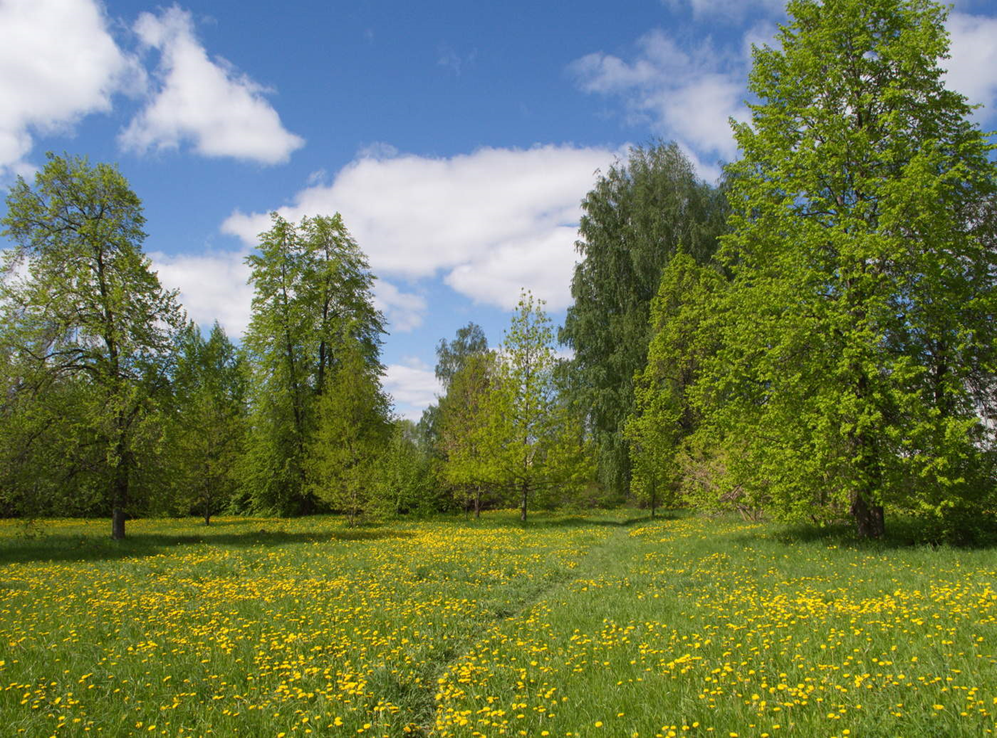 «Умыганская панорама» - периодическое печатное издание в форме газеты, учрежденное для издания официальных и иных   сообщений и материалов, нормативных и иных актов Думы и администрации Умыганского сельского поселения, Тулунского района, Иркутской области.Протокол публичных слушаний по проекту решения Думы Умыганского сельского поселения «Об исполнении бюджета Умыганского муниципального образования за 2022 год»с.Умыган                                                                           17 мая 2023 года15 часов 00 минутПредседательствующий   - Савицкий В.Н.Секретарь                           - Ларченко О.А.Присутствовало   18 человек.                      Вопрос повестки публичных слушаний:- Об исполнении бюджета Умыганского муниципального образования за 2022 годСавицкий В.Н. В соответствии со ст.28 ФЗ от 06.10.2003г №131-ФЗ «Об общих принципах организации местного самоуправления в Российской Федерации»», ст.33 Положения «О бюджетном процессе в Умыганском муниципальном образовании», ст.17 Устава Умыганского муниципального образования,  нам необходимо  провести публичные слушания по проекту решения Думы Умыганского сельского поселения «Об исполнении бюджета Умыганского муниципального образования за 2022 год», опубликованному в газете «Умыганская панорама» от 15 мая 2023 года №5.                               Предлагаю по данному вопросу выступить Жигачевой Н.АЖигачева Н.А. - предлагаю принять предложенный проект решения Думы Умыганского сельского поселения «Об исполнении бюджета Умыганского муниципального образования за 2022 год».Савицкий В.Н..    - вопросы, предложения (не поступило).                             - предлагаю голосовать за предложенный проект решения Думы сельского поселения «Об исполнении бюджета Умыганского муниципального образования за 2022 год», опубликованный газете «Умыганская панорама» 15 мая 2023 года №5.Голосовали: «За» - 18 человек «Против» - нет, «Воздержались» - нет.Савицкий В.Н..  - публичные слушания состоялись. Публичные слушания считать закрытыми.Окончание публичных слушаний: 15 часов 50 минут.Председатель Думы                    Глава Умыганскогосельского поселения                   ________________       В.Н.СавицкийСекретарь                                                                               О.А.ЛарченкоИРКУТСКАЯ ОБЛАСТЬТулунский районУмыганского сельское поселениеПРОТОКОЛ публичных слушаний по обсуждению проекта решения Думы Умыганского сельского поселения «О   внесении изменений и дополнений в Устав Умыганского муниципального образования»от 26 мая  2023 года 15 ч. 00 мин.                                                            с. УмыганПубличные слушания назначены решением Думы Умыганского сельского поселения от 26.04.2023 г. №5 «О назначении публичных слушаний по проекту решения Думы Умыганского сельского поселения «О внесении изменений и дополнений в Устав Умыганского муниципального образования».Тема публичных слушаний: обсуждение проекта решения Думы Умыганского сельского поселения «О внесении изменений и дополнений в Устав Умыганского муниципального образования».Дата проведения: 26 мая 2023 года. Количество участников: 18. Председательствовал:  В.Н.Савицкий Секретарь:                     О.А.Ларченко Слушали:Глава Умыганского сельского поселения Савицкий Владимир Николаевич зачитала проект решения Думы Умыганского сельского поселения «О внесении изменений и дополнений в Устав Умыганского муниципального образования».При обсуждении проекта решения Думы Умыганского сельского поселения «О внесении изменений и дополнений в Устав Умыганского муниципального образования» поступили следующие предложения:Дружинина И.А.. предложила одобрить изменения в Устав Умыганского сельского поселения.Проведено открытое голосование:ЗА – 18 чел., ПРОТИВ – отсутствуют; ВОЗДЕРЖАЛИСЬ – отсутствуют.В результате обсуждения проекта решения Думы Умыганского сельского поселения «О внесении изменений и дополнений в Устав Умыганского муниципального образования», опубликованного в газете «Умыганская панорама» от 28.04.2023 года №4 принято решение:1. Одобрить проект решения Думы Умыганского сельского поселения «О внесении изменений и дополнений в Устав Умыганского муниципального образования».2. Рекомендовать Думе Умыганского сельского поселения принять решение Думы Умыганского сельского поселения «О внесении изменений и дополнений в Устав Умыганского муниципального образования».3. Опубликовать настоящий протокол в газете «Умыганская панорама» и разместить на официальном сайте администрации Умыганская панорама сельского поселения в информационно-телекоммуникационной сети «Интернет». Председательствующий          _______________                     В.Н.Савицкий. Секретарь                                 _______________                      О.А.ЛарченкоВ соответствии со статьями 6, 11 Федерального закона от 28.06.2014 г. № 172-ФЗ «О стратегическом планировании в Российской Федерации», руководствуясь статьями 24, 47  Устава Умыганского муниципального образования,П О С Т А Н О В Л Я Ю:1. Внести в постановление Администрации Умыганского сельского поселения от «29» 08. 2022 г. № 21-ПА «Об отдельных вопросах разработки и корректировки документов стратегического планирования Умыганского сельского поселения» (далее - постановление) следующие изменения:1) в Порядке разработки и корректировки стратегии социально-экономического развития Умыганского сельского поселения и плана мероприятий по реализации стратегии социально-экономического развития Умыганского сельского поселения (далее – Порядок разработки и корректировки стратегии), утвержденном постановлением:- в пункте 30 слово «двух» заменить словом «шести»;- приложение № 2 к Порядку разработки и корректировки стратегии изложить в новой редакции (прилагается);2) в Порядке мониторинга и контроля реализации документов стратегического планирования Умыганского сельского поселения (далее – Порядок мониторинга и контроля), утвержденном постановлением:- в пункте 6 слова «и отчёт о достижении ожидаемых результатов реализации стратегии по формам (прилагаются)» заменить словами «по форме (прилагается)»;- приложение № 1 к Порядку мониторинга и контроля изложить в новой редакции (прилагается);- Приложение № 2 к Порядку мониторинга и контроля признать утратившим силу.2. Опубликовать настоящее постановление в информационном бюллетене «Умыганская панорама» и разместить на официальном сайте Администрации Умыганского сельского поселения в информационно-телекоммуникационной сети «Интернет».3. Контроль за исполнением настоящего постановления оставляю за собой.Глава Умыганскогосельского поселения                                                 Савицкий В.Н.Приложение № 1к постановлению АдминистрацииУмыганского сельского поселенияот «___» _________ 2023 г. №_____«Приложение № 2к Порядку разработки и корректировкистратегии социально-экономического развитияУмыганского сельского поселенияи плана мероприятий по реализации стратегиисоциально-экономического развитияУмыганского сельского поселенияМАКЕТПЛАНА МЕРОПРИЯТИЙ ПО РЕАЛИЗАЦИИ СТРАТЕГИИСОЦИАЛЬНО-ЭКОНОМИЧЕСКОГО РАЗВИТИЯ УМЫГАНСКОГО СЕЛЬСКОГО ПОСЕЛЕНИЯ1. Комплексы мероприятий по реализации Стратегиисоциально-экономического развития Умыганского сельского поселения2. Ожидаемые результаты реализации Стратегиисоциально-экономического развития Умыганского сельского поселения<1> Указываются в соответствии с этапами реализации Стратегии социально-экономического развития _________ сельского поселения.»Приложение № 2к постановлению АдминистрацииУмыганского сельского поселенияот «___» _________ 2023 г. № ____«Приложение № 1к Порядку мониторинга и контроля реализациидокументов стратегического планирования_____________ сельского поселенияФОРМА ОТЧЕТАО ХОДЕ ИСПОЛНЕНИЯ ПЛАНА МЕРОПРИЯТИЙ ПО РЕАЛИЗАЦИИ СТРАТЕГИИСОЦИАЛЬНО-ЭКОНОМИЧЕСКОГО РАЗВИТИЯ УМЫГАНСКОГО СЕЛЬСКОГО ПОСЕЛЕНИЯПО СОСТОЯНИЮ НА 2023 ГОД1. Комплексы мероприятий по реализации Стратегиисоциально-экономического развития Умыганского сельского поселения2. Результаты реализации Стратегии социально-экономическогоразвития Умыганского сельского поселенияВ соответствии со статьей 135 Трудового кодекса Российской Федерации, руководствуясь статьей 24 Устава Умыганского муниципального образования, П О С Т А Н О В Л Я Ю:1. Внести в Положение об оплате труда работников вспомогательного персонала Администрации Умыганского сельского поселения, утвержденное постановлением Администрации Умыганского сельского поселения «26» декабря  2018 г. № 52-ПА (с изменениями от «15» мая 2019 г. № 12-ПА, от «09» октября 2019 г. № 26-ПА, от «23» января 2020 г. № 2-ПА, от «30» июня 2020 г. № 15-ПА, от «20» июля 2020 г. № 16-ПА, от «28» июня 2022 г. № 14-ПА, от «29» ноября 2022 г. № 40-ПА), следующие изменения:1) в подпункте «в» пункта 20 после слов «регистрации брака» дополнить словом «впервые»; 2) в подпункте «б» пункта 21 слова «копии листка временной нетрудоспособности либо документа из лечебно-профилактического учреждения, подтверждающих факт прохождения лечения» заменить словами «копии договора на оказание платных медицинских услуг, заключенного с медицинским учреждением, счета, кассового (товарного) чека»; 3) в подпункте «в» пункта 21 слова «Пенсионного фонда Российской Федерации» заменить словами «Фонда пенсионного и социального страхования Российской Федерации»;4) пункт 24 изложить в следующей редакции:«24. Материальная помощь работникам выплачивается в размере двух минимальных размеров оплаты труда, установленного для регулирования оплаты труда.В случае, если сумма материального ущерба, причиненного работнику в результате стихийных бедствий, квартирной кражи, грабежа, иного противоправного посягательства на жизнь, здоровье, имущество работника, меньше размера материальной помощи, установленного абзацем первым настоящего пункта, то материальная помощь работнику выплачивается в размере фактически причиненного материального ущерба, подтвержденного документами, указанными в подпункте «а» пункта 21 настоящего Положения, но не более двух минимальных размеров оплаты труда.В случае, если сумма фактических расходов (материальных затрат), понесенных работником в связи с его болезнью и (или) болезнью членов его семьи, меньше размера материальной помощи, установленного абзацем первым настоящего пункта, то материальная помощь работнику выплачивается в размере фактических расходов (материальных затрат), подтвержденных документами, указанными в подпункте «б» пункта 21 настоящего Положения, но не более двух минимальных размеров оплаты труда.»;5) в пункте 25 слова «и определение её конкретного размера» исключить.2. Установить, что настоящее постановление вступает в силу со дня его официального опубликования.3. Опубликовать настоящее постановление в информационном бюллетене «Умыганская панорама» и разместить на официальном сайте Администрации Умыганского сельского поселения в информационно-коммуникационной сети «Интернет». Глава Умыганскогосельского поселения	                                                        В.Н. Савицкий «О внесении изменений в муниципальную программу«Социально-экономическое развитие территории сельского поселения»на 2021 – 2025 годы», утвержденную постановлением администрации Умыганского сельского поселения от 10 ноября 2020 года № 30-ПА (с внесенными изменениями от 11.01.2021г. №1а-ПА, от 29.05.2021г. № 14-ПА, от 27.09.2021г. № 19-ПА, от 11.10.2021г. №21а-ПА, от 25.10.2021г. № 24-ПА, от 24.12.2021г. № 33а-ПА, от 10.01.2022г. № 2-ПА, от 25.01.2022г. № 3а-ПА, от  25.02.2022 № 5а-ПА, от 15.06. 2022 № 12-ПА, от 15.07.2022 № 15-ПА, от 10.08.2022 г. № 19ПА, от 30.09.2022г. № 24-ПА; от 25.10.2022 г. №33-ПА, от 09.11.2022г. № 36-ПА, от 29.11.2022г № 38-ПА, от 12.12.2022г. №45- ПА, от 23.12.2022г. № 48-ПА, от 30.12.2022г. № 50-ПА, от 09.01.2023г. № 1-ПА, от 19.01.2023г № 3-ПА, от 10.03.2023г. № 6-ПА).В соответствии с Федеральным законом от 06.10.2003 года № 131-ФЗ «Об общих принципах организации местного самоуправления в Российской Федерации», Постановлением администрации Умыганского сельского поселения от 31 декабря 2015 года №54-па «Об утверждении Положения о порядке принятия решений о разработке муниципальных программ Умыганского сельского поселения и их формирования и реализации» (с внесенными изменениями от 01.09.2017г №28-ПА; от 02.11.2018г.№44-ПА, от 27.09.2021г. № 18-ПА, от 30.09.2022г. № 27-ПА), руководствуясь статьёй 24 Устава Умыганского муниципального образованияП О СТ А Н О В Л Я Ю:1. Внести следующие изменения в муниципальную программу «Социально-экономическое развитие территории сельского поселения» на 2021 – 2025 годы, утвержденную постановлением администрации Умыганского сельского поселения от 10 ноября 2020 года № 30-ПА (с внесенными изменениями от 11.01.2021г. №1а-ПА, от 29.05.2021г. № 14-ПА, от 27.09.2021г. № 19-ПА, от 11.10.2021г. №21а-ПА, от 25.10.2021г. № 24-ПА, от 24.12.2021г. № 33а-ПА, от 10.01.2022г. № 2-ПА, от 25.01.2022г. № 3а-ПА, от  25.02.2022 № 5а-ПА, от 15.06. 2022 № 12-ПА, от 15.07.2022 № 15-ПА,от 10.08.2022 г. № 19ПА, от 30.09.2022 г. № 24.ПА; от 25.10.2022г. № 33-ПА, от 09.11.2022г. № 36-ПА, от 29.11.2022г. № 38-ПА, от 12.12.2022г. № 45-ПА, от 23.12.2022г. № 48-ПА, от 30.12.2022г. № 50-ПА, от 09.01.2023г. № 1-ПА, от 19.01.2023г. № 3-ПА, от 10.03.2023г. №-6-ПА). 1.1 Приложение №3 к муниципальной программе «Социально-экономическое развитие территории сельского поселения» на 2021-2025 годы «Ресурсное обеспечение муниципальной программы «Социально-экономическое развитие сельского поселения» за счет средств предусмотренных в бюджете Умыганского сельского поселения» изложить в новой редакции (приложение №1);1.2. В паспорте программы  «Социально-экономическое развитие территории сельского поселения» на 2021 – 2025 годы» -строку «Ресурсное обеспечение муниципальной программы» изложить в следующей редакции:1.3. В паспорте подпрограммы «Обеспечение деятельности главы Умыганского сельского поселения и администрации Умыганского сельского поселения» муниципальной программы «Социально-экономическое развитие территории сельского поселения» -строку «Ресурсное обеспечение подпрограммы» изложить в следующей редакции:1.4. В паспорте подпрограммы «Развитие инфраструктуры на территории Умыганского сельского поселения» муниципальной программы «Социально-экономическое развитие территории сельского поселения»- строку «Ресурсное обеспечение подпрограммы» изложить в следующей редакции:1.5. В паспорте подпрограммы «Обеспечение комплексных мер безопасности на территории сельского поселения на 2021-2025 гг.»  муниципальной программы «Социально-экономическое развитие территории сельского поселения»-строку «Ресурсное обеспечение подпрограммы» изложить в следующей редакции:1.6. В паспорте подпрограммы «Развитие сферы культуры и спорта на территории Умыганского сельского поселения» муниципальной программы «Социально-экономическое развитие территории сельского поселения»-строку «Ресурсное обеспечение подпрограммы» изложить в следующей редакции:1.7. Приложение №4 к муниципальной программе «Социально-экономическое развитие территории сельского поселения» на 2021-2025 годы ПРОГНОЗНАЯ (СПРАВОЧНАЯ) ОЦЕНКА РЕСУРСНОГО ОБЕСПЕЧЕНИЯ РЕАЛИЗАЦИИ МУНИЦИПАЛЬНОЙ ПРОГРАММЫ «СОЦИАЛЬНО-ЭКОНОМИЧЕСКОЕ РАЗВИТИЕ СЕЛЬСКОГО ПОСЕЛЕНИЯ» ЗА СЧЕТ ВСЕХ ИСТОЧНИКОВ ФИНАНСИРОВАНИЯ» изложить в новой редакции (приложение №2) 2. Опубликовать настоящее постановление в газете «Умыганская панорама» и разместить на официальном сайте администрации Умыганского сельского поселения в информационно-телекоммуникационной сети «Интернет».3. Контроль за исполнением настоящего постановления оставляю за собой.Глава Умыганского  сельского поселения                                                                       В.Н.СавицкийПриложение№1 к постановлению администрацииУмыганского сельского поселения от «17» мая 2023г. № 11-ПА«О внесении изменений в муниципальную программу«Социально-экономическое развитие территории сельского поселения»на 2021 – 2025 годы», утвержденную постановлениемадминистрации Умыганского сельского поселенияот 10 ноября 2020 года № 30-ПА»Приложение №3 к муниципальной программе «Социально-экономическое развитие территории сельского поселения» на 2021-2025гг,  РЕСУРСНОЕ ОБЕСПЕЧЕНИЕМУНИЦИПАЛЬНОЙ ПРОГРАММЫ «СОЦИАЛЬНО-ЭКОНОМИЧЕСКОЕ РАЗВИТИЕ СЕЛЬСКОГО ПОСЕЛЕНИЯ» ЗА СЧЕТСРЕДСТВ ПРЕДУСМОТРЕННЫХ В БЮДЖЕТЕ УМЫГАНСКОГО СЕЛЬСКОГО ПОСЕЛЕНИЯПриложение №2 к постановлению администрацииУмыганского сельского поселения от «17» мая 2023г. № 11-ПА«О внесении изменений в муниципальную программу«Социально-экономическое развитие территории сельского поселения»на 2021 – 2025 годы », утвержденную постановлениемадминистрации Умыганского сельского поселенияот 10 ноября 2020 года № 30-ПА»Приложение №4 к муниципальной программе «Социально-экономическое развитие территории сельского поселения» на 2021-2025гг,  ПРОГНОЗНАЯ (СПРАВОЧНАЯ) ОЦЕНКА РЕСУРСНОГО ОБЕСПЕЧЕНИЯРЕАЛИЗАЦИИ МУНИЦИПАЛЬНОЙ ПРОГРАММЫ «СОЦИАЛЬНО-ЭКОНОМИЧЕСКОЕ РАЗВИТИЕ СЕЛЬСКОГО ПОСЕЛЕНИЯ»ЗА СЧЕТ ВСЕХ ИСТОЧНИКОВ ФИНАНСИРОВАНИЯИРКУТСКАЯ ОБЛАСТЬТ у л у н с к и й  р а й о нАдминистрацияУмыганского сельского поселенияПОСТАНОВЛЕНИЕ25.05.2023 г.                                                                                  № 12-ПАс. УмыганО мерах обеспечения безопасности на водных объектах, расположенных на территории Умыганского сельского поселения, в периодкупального сезона 2023 года	В целях обеспечения безопасности отдыхающих в летний период 2023 года, предупреждения детского травматизма и гибели детей, повышения эффективности деятельности органов местного самоуправления по предупреждению несчастных случаев на водных объектах, в соответствии с ФЗ от 06.10.2003 года №131-ФЗ «Об общих принципах местного самоуправления в РФ», Водного кодекса РФ от 03.06.2006 года № 74-ФЗ, постановления Правительства Иркутской области от 08.10.2009 года, №280/59 –ПП «Об утверждении правил охраны жизни людей на водных объектах Иркутской области», пункта 2 статьи 47 Устава Умыганского муниципального образования ПОСТАНОВЛЯЮ:В целях недопущения гибели, травматизма людей установить запрет на купание на не оборудованных водных объектах на территории Умыганского сельского поселенияВ местах, запрещенных для купания, установить запрещающие и информационные аншлаги.Рекомендовать директору  МОУ «Умыганская СОШ» - Дружининой И.А.:- провести с обучающимися и воспитанниками инструктажи (беседы) по правилам безопасного поведения у воды и на воде;- провести разъяснительные беседы с родителями (законными представителями детей) о недопущении нахождения детей у водных объектов одних, о соблюдении правил поведения на воде, об ответственности за воспитание детей.  4. В течение всего летнего периода распространять и размещать листовки и памятки по правилам поведения людей на воде и мерам безопасности при проведении массового отдыха людей возле воды в местах свободного доступа населения.     5. Специалисту по социальной работе - Алгазиной Н.А., провести работу с многодетными и неблагополучными семьями по вопросу доведения  правил безопасности в летний период, о недопустимости нахождения детей без присмотра взрослых вблизи водоемов.      6. Настоящее постановление опубликовать в газете «Умыганская панорама», на официальном сайте администрации.Глава администрацииУмыганского сельского поселения                                            В.Н.СавицкийИркутская областьТулунский районАдминистрацияУмыганского сельского поселенияП О С Т А Н О В Л Е Н И Е«30» мая 2023г.                                                     №13с. УмыганОб утверждении отчета об исполнениибюджета Умыганского муниципальногообразования за 1 квартал 2023 годаРуководствуясь статьей 264.2 Бюджетного кодекса РФ, статьей 40 Устава Умыганского муниципального образования, статьей 5 Положения о бюджетном процессе в Умыганском муниципальном образовании, администрация Умыганского сельского поселенияПОСТАНОВЛЯЕТ:1. Утвердить отчет об исполнении бюджета Умыганского муниципального образования за 1 квартал 2023 года (прилагается).2. Настоящее постановление опубликовать в газете «Умыганская панорама» и разместить на официальном сайте администрации Умыганского сельского поселения в информационно-телекоммуникационной сети «Интернет».Глава Умыганского сельского поселения                                   В.Н. СавицкийПриложениек постановлению администрацииУмыганского сельского поселения 	от 30.05.2023г.   № 13ОТЧЕТ  ОБ  ИСПОЛНЕНИИ  БЮДЖЕТА УМЫГАНСКОГО МУНИЦИПАЛЬНОГО ОБРАЗОВАНИЯ ЗА 1 КВАРТАЛ 2023 года 1.Доходы бюджета.Иркутская областьТулунский район ДУМА УМЫГАНСКОГО СЕЛЬСКОГО ПОСЕЛЕНИЯР Е Ш Е Н И Е«17» мая 2023 г.                                                                   №26с. УмыганОб утверждении Порядка проведения осмотра зданий, сооружений на предмет их технического состояния и надлежащего технического обслуживания в соответствии с требованиями технических  регламентов к конструктивным и другим характеристикам  
надежности и безопасности объектов, требованиями  проектной документации указанных объектов  на территории Умыганского сельского поселенияВ соответствии с Федеральным законом от 06.10.2003 № 131-ФЗ «Об общих принципах организации местного самоуправления в Российской Федерации», частью 11 статьи 55.24 Градостроительного кодекса РФ, руководствуясь Уставом Умыганского сельского поселения:1. Утвердить Порядок проведения осмотра зданий, сооружений на предмет их технического состояния и надлежащего технического обслуживания в соответствии с требованиями технических регламентов к конструктивным и другим характеристикам надежности и безопасности объектов, требованиями проектной документации указанных объектов на территории Умыганского сельского поселения согласно Приложению.2. Опубликовать настоящее постановление в газете «Умыганская панорама» и разместить на официальном сайте администрации Умыганского сельского поселения в информационно – телекоммуникационной сети «Интернет».3. Контроль за исполнением настоящего постановления возложить на Главу Умыганского сельского поселения.Глава Умыганского сельского поселения:                                        В.Н.Савицкий.Приложение к постановлению администрацииУмыганского сельского поселенияот _________ 2023 г. №____Порядок проведения осмотра зданий, сооружений на предмет их технического состояния и надлежащего технического обслуживанияв соответствии с требованиями технических   регламентов к конструктивным и другим характеристикам надежности и безопасности объектов, требованиями проектной документации указанных объектовна территории Умыганского сельского поселения1. ОБЩИЕ ПОЛОЖЕНИЯ1.1. Порядок проведения осмотра зданий, сооружений на предмет их технического состояния и надлежащего технического обслуживания в соответствии с требованиями технических   регламентов к конструктивным и другим характеристикам надежности и безопасности объектов, требованиями проектной документации указанных объектов на территории Умыганского сельского поселения (далее - Порядок) регламентирует проведение осмотра зданий, сооружений независимо от формы собственности, расположенных на территории Умыганского сельского поселения, за исключением случаев, если при эксплуатации зданий, сооружений осуществляется государственный контроль (надзор) в соответствии с федеральными законами.1.2. Целью проведения осмотра зданий, сооружений является оценка технического состояния и надлежащего технического обслуживания зданий, сооружений в соответствии с требованиями технических регламентов к конструктивным и другим характеристикам надежности и безопасности зданий, сооружений, требованиями проектной документации указанных объектов.2. ОРГАНИЗАЦИЯ И ПРОВЕДЕНИЕ ОСМОТРА ЗДАНИЙ, СООРУЖЕНИЙ2.1. Проведение осмотров зданий, сооружений осуществляется в случае поступления в администрацию Умыганского сельского поселения (далее – Администрация) заявления физического или юридического лица (далее - Заявитель) о нарушении требований законодательства Российской Федерации к эксплуатации зданий, сооружений, о возникновении аварийных ситуаций в зданиях, сооружениях или о возникновении угрозы разрушения зданий, сооружений.2.2. Осмотр зданий, сооружений и выдача рекомендаций о мерах по устранению выявленных в ходе таких осмотров нарушений в отношении зданий, сооружений независимо от формы собственности, расположенных на территории Умыганского сельского поселения, осуществляется Комиссией по оценке технического состояния и надлежащего технического обслуживания зданий, сооружений.2.3. Специалист Администрации, ответственный за делопроизводство в день поступления заявления регистрирует его в журнале входящей корреспонденции и передает Главе Умыганского сельского поселения.2.4. Решение администрации Умыганского сельского поселения о проведении осмотра зданий, сооружений принимается распоряжением Главы Умыганского сельского поселения о проведении осмотра здания, сооружения (далее – распоряжение).2.5. Распоряжение утверждается:  - в течение пяти дней со дня регистрации заявления о нарушении требований законодательства Российской Федерации к эксплуатации зданий, сооружений;  - в день регистрации заявления о возникновении аварийных ситуаций в зданиях, сооружениях или возникновении угрозы разрушения зданий, сооружений.  2.6. Распоряжение должно содержать следующие сведения:  1) правовые основания проведения осмотра здания, сооружения;  2) состав комиссии (фамилии, имена, отчества (при наличии), должности специалистов администрации, ответственных за проведение осмотра здания, сооружения);  3) место нахождения осматриваемого здания, сооружения;  4) предмет осмотра здания, сооружения;  5) дату и время проведения осмотра здания, сооружения.  2.7. Заявитель и собственник здания, сооружения или лицо, которое владеет зданием,  сооружением на ином законном основании (на праве аренды, хозяйственного ведения,  оперативного управления и другое) в случае, если соответствующим договором, решением органа  государственной власти или органа местного самоуправления установлена ответственность такого  лица за эксплуатацию здания, сооружения, либо привлекаемое собственником или таким лицом в  целях обеспечения безопасной эксплуатации здания, сооружения на основании договора  физическое или юридическое лицо (далее - лицо, ответственное за эксплуатацию здания,  сооружения) уведомляются Администрацией о проведении осмотра зданий,  сооружений не позднее чем за три рабочих дня до дня проведения осмотра зданий, сооружений  посредством направления копии распоряжения заказным почтовым отправлением с уведомлением о вручении, вручением нарочно, либо иным доступным способом, позволяющим достоверно установить получение копии распоряжения лицом, ответственным за эксплуатацию здания,  сооружения.  В случае поступления заявления о возникновении аварийных ситуаций в зданиях, сооружениях или возникновении угрозы разрушения зданий, сооружений, заявитель и лицо, ответственное за эксплуатацию здания, сооружения, уведомляются администрацией о проведении осмотра зданий, сооружений незамедлительно с момента издания распоряжения любым доступным способом.  2.8. Осмотр зданий и сооружений выполняется в следующем объеме:1) Ознакомление:-    с проектной документацией;- с журналом эксплуатации здания, сооружения, ведение которого предусмотрено частью 5 статьи 55.25 Градостроительного кодекса Российской Федерации;- с договорами, на основании которых лица, ответственные за эксплуатацию здания, сооружения, привлекают иных физических или юридических лиц в целях обеспечения безопасной эксплуатации здания, сооружения (при наличии);- с правилами безопасной эксплуатации зданий, сооружений в случае, если в отношении таких зданий, сооружений отсутствует раздел проектной документации, устанавливающий требования к обеспечению безопасной эксплуатации объектов капитального строительства, и, если их разработка требуется в соответствии с законодательством Российской Федерации.2) наружное визуальное обследование здания, сооружения в целях выявления технического состояния здания, сооружения, а также выявления пристроек, надстроек, иных работ по реконструкции и (или) капитальному ремонту здания, сооружения;3) наружное визуальное обследование лестничных клеток, чердаков, подвалов и иных мест общего пользования здания, сооружения (при их наличии) (при обеспечении доступа);4) фотофиксация видимых дефектов.Обследование зданий, сооружений производится на соответствие требованиям Федерального закона от 30 декабря 2009 года № 384-ФЗ «Технический регламент о безопасности зданий и сооружений» и других технических регламентов в части проверки состояния оснований, строительных конструкций, систем инженерно-технического обеспечения и сетей инженерно-технического обеспечения в целях оценки состояния конструктивных и других характеристик надёжности и безопасности зданий, сооружений, систем инженерно-технического обеспечения и сетей инженерно-технического обеспечения и соответствия указанных характеристик требованиям законодательства.2.9. Осмотры проводятся с участием лица, ответственного за эксплуатацию здания, сооружения, либо его уполномоченного представителя.Неявка лица, ответственного за эксплуатацию здания (его уполномоченного представителя) не препятствует проведению осмотра.2.10. Лицо, ответственное за эксплуатацию здания, сооружения (его уполномоченный представитель), имеют право:1) присутствовать при проведении мероприятий по осмотру и давать объяснения по вопросам, относящимся к предмету осмотра;2) знакомиться с актом осмотра. В случае несогласия с фактами, выводами, изложенными в акте осмотра, либо с выданными рекомендациями в течение десяти календарных дней с даты получения акта осмотра вправе представить в Администрацию в письменной форме возражения в отношении акта осмотра и (или) выданных рекомендаций в целом или в отношении отдельных положений. При этом указанные лица вправе приложить к таким возражениям документы, подтверждающие обоснованность таких возражений, или их заверенные копии.3)  обжаловать действия (бездействие) Комиссии;2.11. Лицо, ответственное за эксплуатацию здания, сооружения (его уполномоченный представитель), обязано представить должностным лицам, осуществляющим осмотр, возможность ознакомиться с документами, связанными с целями, задачами и предметом осмотра, а также обеспечить для них доступ на территорию, в подлежащие осмотру здания, сооружения, помещения в них, к оборудованию систем инженерно-технического обеспечения и сетей инженерно-технического обеспечения здания, сооружения.2.12. В случае если лица, ответственные за эксплуатацию здания, сооружения, препятствуют проведению осмотра здания, сооружения, в том числе свободному доступу к зданию, сооружению, составляется акт о невозможности проведения осмотра здания, сооружения по форме согласно приложению 1 к Порядку. 2.13. Акт о невозможности проведения осмотра здания, сооружения подписывается специалистами Администрации, ответственными за проведение осмотра здания, сооружения. Подписанный акт о невозможности проведения осмотра здания, сооружения утверждается главой Умыганского сельского поселения в день установления обстоятельств, препятствующих проведению осмотра здания, сооружения.Акт о невозможности проведения осмотра здания, сооружения удостоверяется печатью Администрации. Копия акта о невозможности проведения осмотра здания, сооружения направляется заявителю, лицу, ответственному за эксплуатацию здания, сооружения, в течение трех дней со дня его утверждения заказным почтовым отправлением с уведомлением о вручении либо вручается указанным лицам под роспись, а в случае если основанием для проведения осмотра зданий, сооружений явилось заявление о возникновении аварийных ситуаций в зданиях, сооружениях или возникновении угрозы разрушения зданий, сооружений – вручается заявителю, лицу, ответственному за эксплуатацию здания, сооружения, в день его утверждения любым доступным способом.Администрация в течение трех дней со дня утверждения акта о невозможности проведения осмотра здания, сооружения, а в случае если основанием для проведения осмотра здания, сооружения явилось заявление о возникновении аварийных ситуаций в зданиях, сооружениях или возникновении угрозы разрушения зданий, сооружений – в день его утверждения, обращается в правоохранительные и иные органы для принятия ими мер в пределах компетенции.2.14. Срок проведения осмотра здания, сооружения составляет не более 20 календарных дней со дня регистрации заявления о нарушении требований законодательства Российской Федерации к эксплуатации зданий, сооружений, а в случае поступления заявления о возникновении аварийных ситуаций в зданиях, сооружениях или возникновении угрозы разрушения зданий, сооружений - не более 24 часов с момента регистрации заявления.2.15. По результатам осмотра здания, сооружения в течение 5 рабочих дней со дня проведения осмотра, а в случае проведения осмотра здания, сооружения на основании заявления о возникновении аварийных ситуаций в зданиях, сооружениях или о возникновении угрозы разрушения зданий, сооружений - в течение 1 рабочего дня со дня проведения осмотра, составляется акт осмотра здания, сооружения по форме согласно приложению 2 к Порядку (далее - акт осмотра). Акт осмотра составляется в двух экземплярах.  К акту осмотра прикладываются материалы фотофиксации осматриваемого здания, сооружения и иные материалы, оформленные в ходе осмотра здания, сооружения.  2.16. В случае выявления при проведении осмотра зданий, сооружений нарушений требований технических регламентов к конструктивным и другим характеристикам надежности и безопасности объектов, требований проектной документации указанных объектов в акте осмотра излагаются рекомендации о мерах по устранению выявленных нарушений с указанием срока их устранения, в том числе, в случае если при обследовании будут обнаружены дефекты и повреждения, снижающие прочность, устойчивость и жесткость несущих конструкций здания (сооружения) (колонн, балок, ферм, арок, плит покрытий и перекрытий и др.) рекомендуется выполнение детального (инструментального) обследования для выявления причин появления данных дефектов и повреждений лицами, имеющими выданные саморегулируемой организацией свидетельства о допуске к таким видам работ.Срок устранения выявленных нарушений указывается в зависимости от выявленных нарушений с учётом мнения лиц, ответственных за эксплуатацию зданий, сооружений, или их уполномоченных представителей. 2.17. Акт осмотра подписывается специалистами Администрации, ответственными за проведение осмотра здания, сооружения, осуществившими проведение осмотра зданий, сооружений.  Подписанный акт осмотра утверждается главой Умыганского сельского поселения.  2.18. Копия акта осмотра направляется заявителю, лицу, ответственному за эксплуатацию здания, сооружения, в течение трех рабочих дней со дня его утверждения заказным почтовым  отправлением с уведомлением о вручении либо вручается указанным лицам под роспись, а в случае проведения осмотра зданий, сооружений на основании заявления о возникновении  аварийных ситуаций в зданиях, сооружениях или возникновении угрозы разрушения зданий,  сооружений - вручается заявителю, лицу, ответственному за эксплуатацию здания, сооружения, в  день проведения осмотра зданий, сооружений любым доступным способом.  2.19. Сведения о проведенном осмотре зданий, сооружений подлежат внесению в журнал учета осмотров, который ведется Администрацией по форме согласно приложению № 3 к настоящему Порядку.Журнал учета осмотров должен быть прошит, пронумерован и удостоверен печатью Администрации.Журнал учета осмотров хранится в Администрации.3. ПРАВА И ОБЯЗАННОСТИ УПОЛНОМОЧЕННОГО ДОЛЖНОСТНОГО ЛИЦА ПРИ ПРОВЕДЕНИИ ОСМОТРА ЗДАНИЙ, СООРУЖЕНИЙ3.1. При осуществлении осмотров должностные лица Администрации, уполномоченные на проведение осмотра имеют право:1) осматривать здания, сооружения и знакомиться с документами, связанными с целями, задачами и предметом осмотра;2) запрашивать и получать документы, сведения и материалы об использовании и состоянии зданий, сооружений, необходимые для осуществления их осмотров и подготовки рекомендаций.Указанные в запросе Администрации документы представляются в виде копий, заверенных печатью (при её наличии) и, соответственно, подписью руководителя, иного должностного лица юридического лица, индивидуального предпринимателя или его уполномоченного представителя, физического лица или его уполномоченного представителя;3) обращаться в правоохранительные, контрольные, надзорные и иные органы за оказанием содействия в предотвращении и (или) пресечении действий, препятствующих осуществлению осмотров, а также в установлении лиц, виновных в нарушении требований законодательства, в том числе повлекших возникновение аварийных ситуаций в зданиях, сооружениях или возникновение угрозы разрушения зданий, сооружений;4) обжаловать действия (бездействие) физических и юридических лиц, повлекшие за собой нарушение прав должностных лиц Администрации, а также препятствующие исполнению ими должностных обязанностей.3.2. Члены Комиссии при проведении осмотра зданий, сооружений обязаны:1) соблюдать законодательство Российской Федерации, субъекта Российской Федерации, правовые акты органов местного самоуправления Умыганского сельского поселения, права и законные интересы физических и юридических лиц, индивидуальных предпринимателей;2) не препятствовать лицам, ответственным за эксплуатацию здания, сооружения, или их уполномоченным представителям присутствовать при проведении осмотра зданий, сооружений и давать разъяснения по вопросам, относящимся к предмету осмотра зданий, сооружений;3) предоставлять лицам, ответственным за эксплуатацию здания, сооружения, или их уполномоченным информацию и документы, относящиеся к предмету осмотра зданий, сооружений;4) осуществлять иные обязанности, предусмотренные законодательством Российской Федерации.4. ПРАВА И ОБЯЗАННОСТИ ЛИЦ, ОТВЕТСТВЕННЫХ ЗА ЭКСПЛУАТАЦИЮ ЗДАНИЙ, СООРУЖЕНИЙ В ОТНОШЕНИИ КОТОРЫХ ПРОВОДИТСЯ ОСМОТР4.1. Лица, ответственные за эксплуатацию зданий, сооружений, имеют право:1) непосредственно присутствовать при проведении осмотра, давать разъяснения по вопросам, относящимся к предмету осмотра;2) получать от должностных лиц Администрации информацию, которая относится к предмету осмотра и предоставление которой предусмотрено законодательством Российской Федерации;3) знакомиться с результатами осмотра и указывать в акте осмотра о своём ознакомлении с результатами осмотра, согласии или несогласии с ними, а также с отдельными действиями (бездействием) должностных лиц администрации;4) обжаловать действия (бездействие) должностных лиц Администрации и результаты осмотров, повлекшие за собой нарушение прав физического или юридического лица при проведении осмотра, в административном и (или) судебном порядке в соответствии с законодательством Российской Федерации.4.2. Лица, ответственные за эксплуатацию зданий, сооружений, обязаны:1) обеспечить должностным лицам Администрации доступ в осматриваемые здания, сооружения и представить документацию, необходимую для проведения осмотра;2) принять меры по устранению выявленных нарушений требований законодательства, указанных в рекомендациях.Приложение 1 к Порядку проведения осмотра зданий, сооружений на предмет их технического состояния и надлежащего технического обслуживанияв соответствии с требованиями технических   регламентов к конструктивным и другим характеристикам надежности и безопасности объектов, требованиями проектной документации указанных объектовна территории _____________сельского поселения                                                    УТВЕРЖДАЮ                                                    _______________________                                                     (глава _________сельского поселения)                                                    «____» ________20___ г.АКТ О НЕВОЗМОЖНОСТИ ПРОВЕДЕНИЯ ОСМОТРА ЗДАНИЯ, СООРУЖЕНИЯ______________________                                                                                                           _____________(дата, время составления)                                                                                                            (место проведения)Настоящий акт составлен _____________________________________________________________________________________________________________________________________________________________              (фамилии, имена, отчества (при наличии), должности специалистов администрации,_____________________________________________________________________________________________ ответственных за проведение осмотра зданий, сооружений)на основании распоряжения ________________________________________________________                                                    (наименование администрации, дата и номер)Объект осмотра: __________________________________________________________________________                                (наименование здания, сооружения, его место нахождения)Причины невозможности проведения осмотра здания, сооружения:_______________________________________________________________________________________________________________________________________________________________________________________________________________________________________________________________________Планируемые меры по устранению обстоятельств, препятствующих проведению осмотра здания, сооружения: _______________________________________________________________________________________________________________________________________________________________________________________________________________________________________________________________________________________Присутствующие лица:_____________________________________________________________________________________________(фамилии, имена, отчества (при наличии) заявителя, лица, ответственного за эксплуатацию здания, сооружения)__________________________________________________________________________________________________________________________________________________________________________________________________________________________________________Приложения к акту:_______________________________________________________________________________________(материалы фотофиксации и иные оформленные материалы)Подписи присутствующих лиц                                                                    __________________________________________________     __________________________________________________Приложение 2 к Порядку проведения осмотра зданий, сооружений на предмет их технического состояния и надлежащего технического обслуживанияв соответствии с требованиями технических   регламентов к конструктивным и другим характеристикам надежности и безопасности объектов, требованиями проектной документации указанных объектовна территории _____________сельского поселения                                                    УТВЕРЖДАЮ                                                    _______________________                                                     (глава _________сельского поселения)                                                    «____» ________20___ г.АКТ ОСМОТРА ЗДАНИЯ, СООРУЖЕНИЯ_________________________                                                                                                      _____________(дата, время составления)                                                                                                           (место проведения Настоящий акт составлен 							 	(фамилии, имена, отчества (при наличии), должности специалистов администрации,ответственных за проведение осмотра зданий, сооружений)на основании распоряжения      				                                 		                                             (наименование администрации, дата и номер)Объект осмотра: 										(наименование здания, сооружения, его место нахождения)При осмотре установлено:(подробное описание данных, характеризующих состояние объекта осмотра)Выявлены (не выявлены) нарушения: 							                                                                  (в случае выявления указываются нарушения                                                                требований технических регламентов,проектной документации)Рекомендации о мерах по устранению выявленных нарушений: 			При осмотре присутствовали:(фамилии, имена, отчества (при наличии) заявителя, лица, ответственногоза эксплуатацию здания,сооружения)Приложения к акту:(материалы фотофиксации осматриваемого здания, сооружения и иныематериалы, оформленные в ходе осмотра)Подписи лиц, проводивших осмотр                 	   	                   _________________________________________________________________________________Приложение 3к Порядку проведения осмотра зданий, сооружений на предмет их технического состояния и надлежащего технического обслуживанияв соответствии с требованиями технических   регламентов к конструктивным и другим характеристикам надежности и безопасности объектов, требованиями проектной документации указанных объектовна территории Умыганского сельского поселенияЖурнал учета осмотров зданий, сооружений, находящихсяна территории Умыганского сельского поселенияИркутская областьТулунский район  ДУМА УМЫГАНСКОГО СЕЛЬСКОГО ПОСЕЛЕНИЯРЕШЕНИЕ      «25» мая 2023 г.                                                                       №27                                                         с. УмыганО внесении изменений в решениеДумы Умыганского сельского поселенияот 23.12.2022 г. № 16 «О бюджете Умыганскогомуниципального образования на 2023 год и на плановыйпериод 2024 и 2025 годов»Руководствуясь Бюджетным кодексом РФ, Федеральным законом «Об общих принципах организации местного самоуправления в Российской Федерации», Положением о бюджетном процессе в Умыганском муниципальном образовании, статьями 33, 48 Устава Умыганского муниципального образования, Дума Умыганского сельского поселенияР Е Ш И Л А:Внести в решение Думы Умыганского сельского поселения от 23.12.2022 г. № 16 «О бюджете Умыганского муниципального образования на 2023 год и на плановый период 2024 и 2025 годов» следующие изменения:Пункт 1 изложить в следующей редакции:«1. Утвердить основные характеристики бюджета Умыганского муниципального образования (далее местный бюджет) на 2023 год:общий объем доходов в сумме 10 282,4 тыс. руб., в том числе безвозмездные поступления в сумме 8 865,5 тыс. руб., из них межбюджетные трансферты из областного бюджета в сумме 626,5 тыс. руб., из районного бюджета 8 239,0 тыс. руб.;общий объем расходов в сумме 10 532,4 тыс. руб.;размер дефицита в сумме 250,0 тыс. руб. или 17,6 % утвержденного общего годового объема доходов местного бюджета без учета утвержденного объема безвозмездных поступлений;установить, что превышение дефицита местного бюджета над ограничениями, установленными статьей 92.1 Бюджетного Кодекса Российской Федерации, осуществлено в пределах суммы снижения остатков средств на счетах по учету средств местного бюджета в объеме 204,0 тыс. руб.».В пункте 9 цифры «820,2» заменить цифрами «990,2»;Абзац 2 пункта 17 изложить в следующей редакции:«Установить, что в соответствии со статьей 242.26 Бюджетного кодекса Российской Федерации казначейскому сопровождению подлежат следующие средства, источником финансового обеспечения которых являются средства, предоставляемые из местного бюджета:расчеты по муниципальным контрактам о поставке товаров, выполнении работ, оказании услуг, заключаемым на сумму 50 000,0 тыс. рублей и более в целях исполнения указанных муниципальных контрактов (договоров);расчеты по контрактам (договорам) о поставке товаров, выполнении работ, оказании услуг, заключаемым исполнителями и соисполнителями в рамках исполнения указанных в подпункте 1 настоящей статьи муниципальных контрактов (договоров) о поставке товаров, выполнении работ, оказании услуг.».Приложения 1, 3, 5, 7, 12 изложить в новой редакции (прилагаются);Опубликовать настоящее решение в газете «Умыганская панорама» и разместить на официальном сайте администрации Умыганского муниципального образования в информационно-телекоммуникационной сети «Интернет».ГлаваУмыганского сельского поселения                                        В.Н. СавицкийПриложение № 1к решению Думы Умыганского сельского поселения "О внесении измененийв решение Думы Умыганскогосельского поселения "О бюджете Умыганскогомуниципального образования на 2023 годи на плановый период 2024 и 2025 годов"от                 2023г.Приложение № 1к решению Думы Умыганскогосельского поселения "О бюджете Умыганскогомуниципального образования на 2023 годи на плановый период 2024 и 2025 годов"от 23.12.2022г. №16 Прогнозируемые доходы бюджета Умыганского муниципального образования на 2023 годтыс.руб.Приложение №  к решению Думы Умыганского сельскогопоселения "О внесении измененийв решение Думы Умыганскогосельского поселения "О бюджете Умыганскогомуниципального образования на 2023 годи на плановый период 2024 и 2025 годов"от 25.05.2023г. № ____Приложение № 3к решению Думы Умыганскогосельского поселения"О бюджете Умыганскогомуниципального образованияна 2023 год и на плановый период 2024 и 2025 годов"от 23.12.2022г. № 16РАСПРЕДЕЛЕНИЕ БЮДЖЕТНЫХ АССИГНОВАНИЙ ПО РАЗДЕЛАМ И ПОДРАЗДЕЛАМ КЛАССИФИКАЦИИРАСХОДОВ  БЮДЖЕТОВ НА  2023 ГОД(тыс. рублей)Приложение №к решению Думы Умыганского сельскогопоселения "О внесении измененийв решение Думы Умыганскогосельского поселения "О бюджете Умыганскогомуниципального образования на 2023 годи на плановый период 2024 и 2025 годов"от 25.05.2023г. № ____Приложение № 5к решению Думы Умыганскогосельского поселения"О бюджете Умыганскогомуниципального образованияна 2023 год и на плановый период 2024 и 2025 годов"от 23.12.2022г. № 16РАСПРЕДЕЛЕНИЕ БЮДЖЕТНЫХ АССИГНОВАНИЙ ПО ЦЕЛЕВЫМ СТАТЬЯМ (МУНИЦИПАЛЬНЫМ ПРОГРАММАМ УМЫГАНСКОГО СЕЛЬСКОГО ПОСЕЛЕНИЯ И НЕПРОГРАММНЫМ НАПРАВЛЕНИЯМ ДЕЯТЕЛЬНОСТИ) ГРУППАМ ВИДОВ РАСХОДОВ, РАЗДЕЛАМ И ПОДРАЗДЕЛАМ КЛАССИФИКАЦИИ РАСХОДОВ БЮДЖЕТОВ НА 2023 ГОД тыс.рублей Приложение №  к решению Думы Умыганского сельскогопоселения "О внесении измененийв решение Думы Умыганскогосельского поселения "О бюджете Умыганскогомуниципального образования на 2023 годи на плановый период 2024 и 2025 годов"от 25.05.2023г. № ____Приложение № 7к решению Думы Умыганскогосельского поселения"О бюджете Умыганскогомуниципального  образованияна 2023 год и на плановый период 2024 и 2025 годов"от 23.12.2022г. № 16 ВЕДОМСТВЕННАЯ СТРУКТУРА РАСХОДОВ БЮДЖЕТА УМЫГАНСКОГО МУНИЦИПАЛЬНОГО ОБРАЗОВАНИЯ НА 2023 ГОДтыс.рублейПриложение №  к решению Думы Умыганского сельскогопоселения "О внесении измененийв решение Думы Умыганскогосельского поселения "О бюджете Умыганскогомуниципального образования на 2023 годи на плановый период 2024 и 2025 годов"от 25.05.2023г. № ____Приложение № 12к решению Думы Умыганскогосельского поселения"О бюджете Умыганскогомуниципального  образованияна 2023 год и на плановый период 2024 и 2025 годов"от 23.12.2022г. № 16Источники внутреннего финансирования дефицита бюджета Умыганского муниципального образования на 2023 годИркутская областьТулунский район ДУМА УМЫГАНСКОГО СЕЛЬСКОГО ПОСЕЛЕНИЯР Е Ш Е Н И Е«30» мая 2023 г.                                                                   №28с. УмыганОб исполнении бюджета  Умыганского муниципального образования за 2022 годРуководствуясь Бюджетным кодексом РФ, Федеральным законом «Об общих принципах организации местного самоуправления в Российской Федерации», ст. 33, 48 Устава Умыганского муниципального образования, Положением о бюджетном процессе в Умыганском муниципальном образовании, Дума Умыганского сельского поселенияР Е Ш И Л А:1. Утвердить отчет об исполнении бюджета Умыганского муниципального образования за 2022 год по доходам в сумме 11 419,1 тыс. рублей, по расходам в сумме 12 011,9 тыс. рублей, с превышением расходов над доходами (дефицит бюджета) в сумме в сумме 592,8 тыс. рублей и со следующими показателями:1) доходов бюджета Умыганского муниципального образования по кодам классификации доходов бюджетов за 2022 год согласно приложению № 1 к настоящему решению;2) расходов бюджета Умыганского муниципального образования по ведомственной структуре расходов бюджета Умыганского муниципального образования за 2022 год согласно приложению № 2 к настоящему решению;3) расходов бюджета Умыганского муниципального образования по разделам и подразделам классификации расходов бюджетов за 2022 год согласно приложению № 3 к настоящему решению;4) источников финансирования дефицита бюджета Умыганского муниципального образования по кодам классификации источников финансирования дефицитов бюджетов за 2022 год согласно приложению № 4 к настоящему решению.2. Опубликовать настоящее решение в газете «Умыганская панорама» и разместить на официальном сайте администрации Умыганского сельского поселения в информационно-телекоммуникационной сети «Интернет».Глава Умыганского сельского поселения                                             В. Н. СавицкийПриложение № 1к решению Думы Умыганского сельского поселения "Об исполнении бюджета Умыганского муниципального образования за 2022 год"от "__  "____2023г. №_____   Доходы бюджета Умыганского муниципального образования по кодам классификации доходов бюджетов за 2022 год тыс. руб.		Приложение № 2		 к решению  Думы  Умыганского		сельского поселения "Об		исполнении бюджета		Умыганского муниципального		образования за 2022год"		 от_________2023г.№____Приложение № 3к решению Думы Умыганскогосельского поселения "Об исполнении бюджетаУмыганского муниципальногообразования за 2022 год" от_________2023г.№____Расходы бюджета Умыганского муниципального образования по разделам и подразделам классификации расходов бюджетов за 2022 годЕдиница измерения: тыс. руб.Приложение № 4	к решению Думы Умыганского 	сельского поселения	"Об исполнении бюджета Умыганского 	муниципального образования	за 2022 год"	от________2023г.  №___Источники финансирования дефицита бюджета Умыганского муниципального образования по кодам классификации источников финансирования дефицитов бюджетов за 2022 годПояснительная записка к решению Думы Умыганского сельского поселения «Об исполнении бюджета Умыганского муниципального образования за 2022 год»Исполнение бюджета Умыганского муниципального образования по доходамБюджет Умыганского муниципального образования по доходам за 2022 год исполнен в сумме 11 419,1 тыс. руб. План доходов на 2022 год, утверждённый в сумме 11 274,4 тыс. руб., выполнен на 101,3 %.Бюджет Умыганского муниципального образования по собственным доходным источникам за 2022 год исполнен в сумме 1 445,2 тыс. руб. План собственных доходов на 2022 год, утверждённый в сумме 1 300,4 тыс. руб., выполнен на 111,1%.На 2022 год в бюджете Умыганского муниципального образования запланированы следующие источники собственных доходов:                                                                                                                                                       тыс. руб.      Основным доходным источником бюджета Умыганского муниципального образования за 2022 год являются доходы от уплаты акцизов. Удельный вес поступления доходов от уплаты акцизов в общем поступлении собственных доходов составляет 55,9 %.Земельный налог второй по значимости доходный источник. Удельный вес поступления земельного составляет 18,1 % в общей сумме собственных доходов.  Удельный вес поступления налога на доходы физических лиц составляет 13,4 % в общей сумме собственных доходов.Удельный вес прочих поступлений составляет 12,6 % в общей сумме собственных доходов.План по налоговым и неналоговым доходам перевыполнен на 144,8 тыс. руб. в результате поступления платежей после уточнения бюджета сельского поселения в декабре 2022 года.Недоимка по платежам в бюджет Умыганского муниципального образования составляет:                                                                                                                                                    тыс. руб.Недоимка по платежам в бюджет Умыганского муниципального образования по состоянию на 01.01.2023 г. по сравнению с данными на 01.01.2022 г. уменьшилась на 15,8 тыс. руб., в том числе: - по налогу на имущество физических лиц на 7,6 тыс. руб.;- по земельному налогу с организаций на 0,1 тыс. руб.;- по земельному налогу с физических лиц на 8,1 тыс. руб.Безвозмездные поступления от других бюджетов бюджетной системы РФ за 2022 год при плане 9 973,9 тыс. руб., составили 9 973,9 тыс. руб. или 100,0 %. Доля безвозмездных поступлений в общей сумме доходов составила 87,3 %.Доля собственных доходов в общей сумме доходов составила 12,7 %.2. Исполнение бюджета Умыганского муниципального образования по расходам за 2022 годПо расходам бюджет Умыганского муниципального образования за 2022 год при плане 12 114,2 тыс. руб. исполнен в сумме 12 011,9 тыс. руб. или 99,2 %. Неисполнение на сумму 102,3 тыс. руб., в том числе: не использованы бюджетные ассигнования, предусмотренные на финансовое обеспечение выполнения функций органов местного самоуправления в сумме 16,2 тыс. руб., в связи с уплатой исчисленных страховых взносов за декабрь 2022 года по фактически предъявленным документам на оплату;не использованы бюджетные ассигнования, предусмотренные на финансирование процентных платежей по муниципальному долгу в сумме 2,0 тыс. руб., так как кредиты в бюджет Умыганского муниципального образования, не привлекались;не использованы бюджетные ассигнования резервного фонда Умыганского муниципального образования в сумме 20,0 тыс. руб., в связи с отсутствием на территории поселения в 2022 году чрезвычайных ситуаций;не использованы бюджетные ассигнования на ремонт и содержание автомобильных дорог в сумме 62,2 тыс. руб. в связи с неравномерным поступлением доходов по акцизам на автомобильный и прямогонный бензин, дизельное топливо, моторные масла для дизельных и (или) карбюраторных (инжекторных) двигателей;не использованы бюджетные ассигнования создание мест (площадок) накопления твердых коммунальных отходов в сумме 0,6 тыс. руб., в связи с оплатой по фактическим предъявленным счетам;не использованы бюджетные ассигнования на организацию досуга и обеспечение жителей услугами организаций культуры, организация библиотечного обслуживания в сумме 1,3 тыс. руб. в том числе:- в сумме 0,3 тыс. руб. в связи с уплатой исчисленных страховых взносов за декабрь 2022 года по фактически предъявленным документам на оплату;- в сумме 1,0 тыс. руб. в связи с оплатой услуг связи по фактически предъявленным документам на оплату.Муниципальная программа Умыганского сельского поселения «Социально-экономическое развитие территории сельского поселения на 2021-2025 годы»Муниципальная программа «Социально-экономическое развитие территории сельского поселения на 2021-2025 гг.» утверждена постановлением администрации Умыганского сельского поселения от 10.11.2020 года № 30 ПА.Информация о реализации мероприятий муниципальной программы за 2022 год представлена в разрезе подпрограмм в таблице.Информация о реализации мероприятий муниципальной программы Умыганского сельского поселения «Социально-экономическое развитие территории сельского поселения на 2021-2025 годы» (тыс. руб.)Финансирование мероприятий муниципальной программы осуществлялось за счет средств местного, областного и федерального бюджетов. Общий объем расходов на финансовое обеспечение реализации муниципальной программы за 2022 год составил 11 910,5 тыс. руб. при плане 12 012,8 тыс. руб. или 99,1 % к плановым назначениям. Неисполнение на сумму 102,3 тыс. руб. Информация об исполнении основных мероприятий муниципальной программы представлена ниже, в разрезе подпрограмм:«Обеспечение деятельности главы сельского поселения и Администрации сельского поселения на 2021-2025 гг.» Подпрограмма исполнена в объеме 6 172,9 тыс. руб. при плане 6 211,1 тыс. руб. или 99,4 % к плановым назначениям, в том числе по основным мероприятиям:обеспечение деятельности главы сельского поселения и Администрации сельского поселения в сумме 3 996,0 тыс. руб. при плане 4 012,2 тыс. руб. или 99,6 % к плановым назначениям, в том числе за счет средств областного бюджета в 2022 году профинансированы расходы в сумме 152,3 тыс. руб., из них за счет средств субвенций:на осуществление первичного воинского учета на территориях, где отсутствуют военные комиссариаты в сумме 151,6 тыс. руб. или 100 % к плановым назначениям;на определение перечня должностных лиц органов местного самоуправления, уполномоченных составлять протоколы об административных правонарушениях, предусмотренных отдельными законами Иркутской области об административной ответственности на 2022 год в сумме 0,7 тыс. руб. или 100 % к плановым назначениям.Не использованы бюджетные ассигнования, предусмотренные на финансовое обеспечение выполнения функций органов местного самоуправления в сумме 16,2 тыс. руб., в связи с уплатой исчисленных страховых взносов за декабрь 2022 года по фактически предъявленным документам на оплату.управление муниципальным долгом сельского поселения в сумме 0,0 при плане 2,0 тыс. руб. тыс. руб. или 0,0 % к плановым назначениям, не использованы бюджетные ассигнования, предусмотренные на финансирование процентных платежей по муниципальному долгу в сумме 2,0 тыс. руб. так как кредиты в бюджет Умыганского муниципального образования, не привлекались;пенсионное обеспечение граждан, замещавших должности главы сельских поселений и муниципальных служащих органов местного самоуправления сельских поселений в сумме 182,8 тыс. руб. или 100 % к плановым назначениям;повышение квалификации муниципальных служащих, глав сельских поселений в сумме 3,5 тыс. руб. или 100 % к плановым назначениям;управление средствами резервного фонда администраций сельских поселений в сумме 0,0 при плане 20,0 тыс. руб. тыс. руб. или 0,0 % к плановым назначениям, не использованы бюджетные ассигнования резервного фонда Умыганского муниципального образования в сумме 20,0 тыс. руб. в связи с отсутствием на территории поселения в 2022 году чрезвычайных ситуаций;межбюджетные трансферты бюджетам муниципальных районов из бюджетов поселений на осуществление части полномочий по решению вопросов местного значения в соответствии с заключенными соглашениями в сумме 1 990,6 тыс. руб. или 100 % к плановым назначениям. «Повышение эффективности бюджетных расходов сельских поселений на 2021-2025 гг.» Подпрограмма исполнена по основному мероприятию информационные технологии в управлении в сумме 7,8 тыс. руб. или 100 % к плановым назначениям. «Развитие инфраструктуры на территории сельского поселения на 2021-2025 гг.» Подпрограмма исполнена в объеме 1 904,4 тыс. руб. при плане 1 967,2 тыс. руб. или 96,8 % к плановым назначениям, в том числе по основным мероприятиям:ремонт и содержание автомобильных дорог в сумме 931,2 тыс. руб. при плане 993,4 тыс. руб. или 93,7 % к плановым назначениям, не использованы бюджетные ассигнования на ремонт и содержание автомобильных дорог в сумме 62,2 тыс. руб. в связи с неравномерным поступлением доходов по акцизам на автомобильный и прямогонный бензин, дизельное топливо, моторные масла для дизельных и (или) карбюраторных (инжекторных) двигателей;организация благоустройства территории поселения в сумме 430,7 тыс. руб. или 100,0% к плановым назначениям, в том числе на реализацию мероприятий перечня проектов народных инициатив в сумме 324,1 тыс. руб. в том числе: за счет средств субсидии из областного бюджета в сумме 320,8 тыс. руб.;за счет средств местного бюджета в сумме 3,3 тыс. руб.создание мест (площадок) накопления твердых коммунальных отходов в сумме 542,6 тыс. руб. при плане 543,2 тыс. руб. или 99,9 % к плановым назначениям, в том числе: за счет средств субсидии из областного бюджета в сумме 537,1 тыс. руб.;за счет средств местного бюджета в сумме 5,5 тыс. руб.Не использованы бюджетные ассигнования создание мест (площадок) накопления твердых коммунальных отходов в сумме 0,6 тыс. руб., в связи с оплатой по фактическим предъявленным счетам«Обеспечение комплексных мер безопасности на территории сельского поселения на 2021-2025 гг.». Подпрограмма исполнена по основному мероприятия профилактика безнадзорности и правонарушений на территории сельского поселения в сумме 0,5 тыс. руб. или 100 % к плановым назначениям.«Развитие сферы культуры и спорта на территории сельского поселения на 2021-2025 гг.» Подпрограмма исполнена в объеме 3 824,9 тыс. руб. при плане 3 826,2 тыс. руб. или 100,0 % к плановым назначениям не использованы бюджетные ассигнования на организацию досуга и обеспечение жителей услугами организаций культуры, организация библиотечного обслуживания в сумме 1,3 тыс. руб., в том числе по основным мероприятиям:расходы, направленные на организацию досуга и обеспечение жителей услугами организаций культуры, организация библиотечного обслуживания составили в сумме 3684,9 тыс. руб. при плане 3 686,2 или 100,0 % к плановым назначениям не использованы бюджетные ассигнования на организацию досуга и обеспечение жителей услугами организаций культуры, организация библиотечного обслуживания в сумме 1,3 тыс. руб.;обеспечение условий для развития на территории сельского поселения физической культуры и массового спорта в сумме 90,0 тыс. руб. или 100 % к плановым назначениям, в том числе на реализацию мероприятий перечня проектов народных инициатив в сумме 80,0 тыс. руб.: за счет средств субсидии из областного бюджета в сумме 79,2 тыс. руб.;за счет средств местного бюджета в сумме 0,8 тыс. руб.;создание условий для реализации творческого потенциала нации в сумме 50,0 тыс. руб. или 100 % к плановым назначениям, в том числе: за счет средств субсидии из федерального бюджета в сумме 40,0 тыс. руб.;за счет средств субсидии из областного бюджета в сумме 10,0 тыс. руб.Непрограммные направления деятельностиНа реализацию непрограммных направлений деятельности Умыганского муниципального образования за 2022 год направлено 101,4 тыс. руб. или 100% к плановым назначениям, в том числе:на проведение выборов главы муниципального образования в сумме 44,3 тыс. рублей или 100 % к плановым назначениям;на проведение выборов в представительные органы муниципального образования в сумме 57,1 тыс. рублей или 100 % к плановым назначениям;Источники внутреннего финансирования дефицита бюджета Умыганского муниципального образованияВ 2022 году бюджет Умыганского муниципального образования исполнен с дефицитом в сумме 592,8 тыс. руб. или 14,0 % от общего годового объема доходов местного бюджета без учета объема безвозмездных поступлений. Расходы на обслуживание муниципального долга не производились.В структуре расходов по экономическому содержанию наиболее значимая часть бюджетных ассигнований направлена:выплату заработной платы 5 384,2 тыс. руб. или 44,8 % от общей суммы расходов;межбюджетные трансферты 1 990,6 тыс. руб. или 16,6% от общей суммы расходов;начисление на выплаты по оплате труда 1 411,8 тыс. руб. или 11,8 % от общей суммы расходов;прочие работы, услуги (на право использования ПО, технологическое присоединение к эл.сетям (ул.освещ), ограждение детской игровой площадки по ул. Рябиновая, 10а, ремонт и содержание автомобильных дорог, по повышению квалификации, размещение светильников уличного освещения, проектно-сметную документацию на устройство электроосвещения по автомобильным дорогам, технологическое присоединение к эл. сетям (ул. освещ)) 1 061,8 тыс. руб. или 8,9 % от общей суммы расходов в том числе: за счет средств субсидии из областного бюджета на реализацию мероприятий перечня проектов народных инициатив в сумме 120,9 тыс. руб. (Ограждение детской игровой площадки по ул. Рябиновая, 10а);за счет средств местного бюджета на софинансирование по проведению мероприятий перечня проектов народных инициатив в сумме 1,2 тыс. руб.;увеличение стоимости основных средств (приобретение оборудования для детской спортивной площадки, оборудование для уличного освещения, стола компьютерного) 808,8 тыс. руб. или 6,7 % от общей суммы расходов в том числе: за счет средств субсидии из областного бюджета на реализацию мероприятий перечня проектов народных инициатив в сумме 79,2 тыс. руб. (Приобретение оборудования для детской спортивной площадки по ул. Ивана Каторжного, 65а);за счет средств местного бюджета на софинансирование по проведению мероприятий перечня проектов народных инициатив в сумме 0,8 тыс. руб.;за счет средств субсидии из областного бюджета на реализацию мероприятий перечня проектов народных инициатив в сумме 177,6 тыс. руб. (Благоустройство территории с.Умыган (Приобретение оборудования для уличного освещения));за счет средств местного бюджета на софинансирование по проведению мероприятий перечня проектов народных инициатив в сумме 1,8 тыс. руб.за счет средств субсидии из областного бюджета на создание мест площадок под ТКО в сумме 537,1 тыс. руб. (Приобретение контейнеров для ТКО);за счет средств местного бюджета на софинансирование по проведению мероприятия на создание мест площадок под ТКО в сумме 5,5 тыс. руб.оплату коммунальных услуг (электроэнергия) 589,7 тыс. руб. или 4,9 % от общей суммы расходов;увеличение стоимости прочих оборотных запасов (материалов) (приобретение: канцелярских товаров, автомобильных запчастей, приобретение оборудования для уличного освещения, оборудование для усиления сотовой связи, картридж, сетевой фильтр, учетные карточки, плакат (профилактика правонарушений и безнадзорности)) 253,9 тыс. руб. или 2,1 % от общей суммы расходов в том числе:за счет средств субсидии из областного бюджета на реализацию мероприятий перечня проектов народных инициатив в сумме 22,3 тыс. руб. (Благоустройство территории с.Умыган (приобретение оборудования для уличного освещения));за счет средств местного бюджета на софинансирование по проведению мероприятий перечня проектов народных инициатив в сумме 0,3 тыс. руб.пенсии, пособия, выплачиваемые работодателями, нанимателями бывшим работникам 182,8 тыс. руб. или 1,5 % от общей суммы расходов;иные выплаты текущего характера, налоги, пошлины и сборы, штрафы (оплата членского взноса, проведение выборов главы сельского поселения, выборов депутатов Думы, выплата государственной поддержки лучший работник сельских учреждений культу) 157,2 тыс. руб. или 1,3 % от общей суммы расходов в том числе:за счет средств иных МБТ из федерального бюджета государственная поддержка лучших работников сельских учреждений культур в сумме 40,0 тыс. руб.;за счет средств иных МБТ из областного бюджета государственная поддержка лучших работников сельских учреждений культур в сумме 10,0 тыс. руб.увеличение стоимости горюче-смазочных материалов 66,4 тыс. руб. или 0,6 % от общей суммы расходов;работы, услуги по содержанию имущества 50,1 тыс. руб. (заправка картриджей, зарядка огнетушителей, обслуживание пожарной сигнализации, техническое обслуживание системы усиления сотовой связи) или 0,4 % от общей суммы расходов;услуги связи 33,0 тыс. руб. или 0,3% от общей суммы расходов;пособия за первые 3 дня болезни своих сотрудников 14,6 тыс. руб. или 0,1 % от общей суммы расходов;командировочные расходы 3,6 тыс. руб.;страхование транспортных средств 3,4 тыс. руб. Проведена работа по привлечению дополнительных финансовых средствДополнительно в бюджет Умыганского муниципального образования в 2022 году поступило 2987,1,0 тыс. руб., в том числе:субсидия на реализацию мероприятия перечня проектов народных инициатив в сумме 400,0 тыс. руб.;субсидия на реализацию мероприятия по созданию мест (площадок) накопления твердых коммунальных отходов в сумме 537,1 тыс. руб.;иные межбюджетные трансферты на государственную поддержку лучших работников сельских учреждений культуры в сумме 50,0 тыс. руб.;Дополнительно полученные финансовые средства позволили профинансировать расходы на:приобретение оборудования для детской спортивной площадки по ул. Ивана Каторжного, 65а.;ограждение детской игровой площадки по ул. Рябиновая, 10а;благоустройство территории с.Умыган (приобретение оборудования для уличного освещения);приобретение контейнеров для ТКО;денежную выплату лучшему работнику сельского учреждения культы.Расходы за счет средств резервного фонда Умыганского сельского поселения в 2022 году не производились.Бюджет Умыганского сельского поселения по состоянию на 1 января 2023 года не имеет задолженности по выплате заработной платы, по отчислениям во внебюджетные фонды, по оплате за коммунальные услуги, не имеет муниципального долга.Просроченная дебиторская задолженность по состоянию на 1 января 2023 года составляет 28,9 тыс. руб., по сравнению с просроченной дебиторской задолженностью по состоянию на 1 января 2022 года уменьшилась на 71,1 тыс. руб.Просроченной кредиторской задолженности по состоянию на 1 января 2023 года бюджет Умыганского муниципального образования не имеет.Финансирование учреждений и мероприятий в течение 2022 года произведено в пределах выделенных бюджетных ассигнований, утвержденных решением Думы от 24.12.2021 года № 134, с учетом изменений. Председатель комитета по финансам Тулунского района                                                                                              Г.Э. РоманчукОтчёт об использовании ассигнований резервного фонда администрации Умыганского сельского поселения за 2022 годВ 2022 году расходов за счет бюджетных ассигнований резервного фонда администрации Умыганского сельского поселения не производилось.Председатель Комитета по финансам администрацииТулунского муниципального района	                                       Г.Э. Романчук Сведенияо численности муниципальных служащих органов местного самоуправления, работников муниципальных учреждений Умыганского сельского поселения и фактические расходы на оплату их труда за 2022 годИРКУТСКАЯ ОБЛАСТЬТУЛУНСКИЙ РАЙОНДУМА УМЫГАНСКОГО СЕЛЬСКОГО ПОСЕЛЕНИЯРЕШЕНИЕ«30» мая 2023 года                                                                    №29с. УмыганО внесении изменений и дополненийв Устав Умыганского муниципальногообразованияВ целях приведения Устава Умыганского муниципального образования в соответствие с действующим законодательством, руководствуясь статьей 7, 35, 44 Федерального закона от 6 октября 2003 года № 131-ФЗ «Об общих принципах организации местного самоуправления в Российской Федерации», статьями 31, 33, 45, 48 Устава Умыганского муниципального образования, Дума Умыганского сельского поселенияРЕШИЛА:1.  Внести в Устав Умыганского муниципального образования следующие изменения:1.1. пункт 8 части 1 статьи 6 исключить;1.2. В третьем абзаце части 3 статьи 11 слова «Избирательная комиссия сельского Поселения» заменить словами «Избирательная комиссия, организующая подготовку и проведение местного референдума»;1.3. в подпунктах «а» и «б» пункта 2 части 5.4. статьи 23 слова «, аппарате избирательной комиссии муниципального образования» исключить;1.4. подпункт «г» пункта 2 части 2 статьи 33 исключить;1.5. часть 5 статьи 34 изложить в следующей редакции:«5. Первое заседание вновь избранной Думы сельского поселения созывается Главой сельского поселения не позднее 30 дней со дня избрания двух третей от установленного числа депутатов Думы сельского поселения.»;1.6. в пункте 16 части 4 статьи 40 слова «, Избирательной комиссии сельского поселения» исключить;1.7. статью 43 исключить;1.8. статью 49 исключить.2. Главе Умыганского сельского поселения в порядке, установленном Федеральным законом от 21.07.2005 года № 97-ФЗ «О государственной регистрации уставов муниципальных образований», направить настоящее решение в Управление Министерства юстиции РФ по Иркутской области для государственной регистрации.3. Настоящее решение подлежит официальному опубликованию в газете «Умыганская панорама», обнародованию на официальном портале Минюста России «Нормативные правовые акты в Российской Федерации» (http://pravo-minjust.ru, http://право-минюст.рф, регистрация в качестве сетевого издания: Эл № ФС77-72471 от 05.03.2018), размещению на официальном сайте администрации Умыганского сельского поселения в информационно-телекоммуникационной сети «Интернет», после его государственной регистрации в Управлении Министерства юстиции РФ по Иркутской области.4. Настоящее решение вступает в силу после его официального опубликования в газете «Умыганская панорама» в соответствии с действующим законодательством.Глава Умыганскогосельского поселения                                                                В.Н. Савицкий         Об исполнении бюджета         Умыганского муниципального образования         за 1 квартал 2023 года                Заслушав информацию главы Умыганского сельского поселения Савицкого В.Н. «Об исполнении бюджета  Умыганского муниципального образования  за 1 квартал 2023 года», руководствуясь Бюджетным кодексом РФ, Федеральным законом «Об общих принципах организации местного самоуправления в Российской  Федерации», законом Иркутской области «Об областном бюджете на 2023 год и на плановый период 2024 и 2025 годов», Положением «О бюджетном процессе в Умыганском муниципальном образовании», ст. 33, 48 Устава Умыганского муниципального образования, Дума Умыганского сельского поселенияР Е Ш И Л А:       Информацию главы Умыганского сельского поселения Тупицына Н.А. «Об исполнении бюджета  Умыганского  муниципального образования за 1 квартал 2023 года» (прилагается) принять к сведению.Глава Умыганского сельского поселения                                      В.Н. Савицкий Приложениек решению Думы Умыганскогосельского поселения                                                                                               от «       »              2023г. №______Информация об исполнении бюджета Умыганского муниципального образования за 1 квартал 2023 годаДоходыБюджет Умыганского муниципального образования по доходам за 1 квартал 2023 года исполнен в сумме 2 749,2 тыс. руб. План доходов на 1 квартал 2023 года, утверждённый в сумме 2 669,2 тыс. руб., выполнен на 103,0% (Приложение № 1).           Бюджет Умыганского муниципального образования по собственным доходным источникам за 1 квартал 2023 года исполнен в сумме 396,8 тыс. руб. План собственных доходов на 1 квартал 2023 года, утверждённый в сумме 316,8 тыс. руб.,  выполнен на 125,3%.	На 1 квартал 2023 года в бюджете Умыганского муниципального образования запланированы следующие источники собственных доходов:                                                                                                                                                       тыс. руб.            Основным доходным источником бюджета Умыганского муниципального образования за 1 квартал 2023 года являются доходы от уплаты акцизов. Удельный вес поступления доходов от уплаты акцизов составляет 55,6 %  в общей сумме собственных доходов.            Единый сельскохозяйственный налог второй по значимости доходный источник. Удельный вес поступления ЕСХН составляет 27,0 %  в общей сумме собственных доходов.            Удельный вес поступления НДФЛ составляет 7,0 %  в общей сумме собственных доходов.            Удельный вес прочих поступлений составляет 10,4 % в общей сумме собственных доходов.            План по единому сельскохозяйственному налогу перевыполнен на 84,2 тыс. руб., в связи с ростом объемов производства и реализации зерновых культур сельхозтоваропроизводителем и соответственно увеличением доходов и налога.           Налоговой службой произведен зачет на Единый налоговый счет имеющейся переплаты у налогоплательщиков, в соответствии с № 263-ФЗ, на сумму -28,8 тыс. руб. по налогу на имущество физических лиц.            План по прочим доходам от компенсации затрат бюджетов сельских поселений (дебиторская задолженность прошлых лет) перевыполнен на 18,6 тыс. руб., которые на ближайшем заседании Думы будут уточнены в бюджет поселения.           По доходам от сумм пеней, предусмотренных законодательством Российской Федерации о налогах и сборах, дополнительно поступило 5,7 тыс. руб. В связи с введением Единого налогового платежа оплата пеней с 2023 года производится не по кодам бюджетной классификации, а на Единый налоговый счет.     Недоимка по платежам в бюджет Умыганского муниципального образования составляет:                                                                                                                                                        тыс. руб.                                                                              Недоимка по платежам в бюджет Умыганского муниципального образования по состоянию на 01.03.2023 г. по сравнению с данными на 01.04.2022 г. уменьшилась на 27,8 тыс. руб., в том числе: - по налогу на доходы физических лиц уменьшилась на 0,2 тыс. руб.;- по налогу на имущество физических лиц уменьшилась на 15,6 тыс. руб.;- по земельному налогу с организаций уменьшилась на 1,3 тыс. руб.;- по земельному налогу с физических лиц уменьшилась на 10,7 тыс. руб.      Безвозмездные поступления в 1 квартале 2023 года при плане 2 352,4 тыс. руб., составили 2 352,4 тыс. руб. или 100,0 %.            Доля безвозмездных поступлений в общей сумме доходов составила 85,6 %.           Доля собственных доходов в общей сумме доходов составила 14,4 %.РасходыПо расходам бюджет Умыганского поселения за 1 квартал 2023 года исполнен в сумме 2 751,0 тыс. руб. или 100 % к плану (приложение № 2). Расходы по функциональной структуре распределились следующим образом:                                                                                                                 на общегосударственные вопросы – 44,2 % (1 216,1 тыс. руб.);на культуру – 37,3 % (1 026,1 тыс. руб.);на национальную экономику – 10,4 % (286,2 тыс. руб.);на межбюджетные трансферты общего характера бюджетам бюджетной системы российской федерации – 4,7 % (130,0 тыс. руб.);на социальную политику – 1,7 % (45,7 тыс. руб.);на национальную оборону – 1,1% (31,3 тыс. руб.);на жилищно-коммунальное хозяйство – 0,4% (11,3 тыс. руб.);на физическую культуру и спорт– 0,2% (4,3 тыс. руб.).В структуре расходов по экономическому содержанию наиболее значимая сумма направлена на:выплату заработной платы 1 281,9 тыс. руб. или 46,6 % от общей суммы расходов;начисление на выплаты по оплате труда 546,2 тыс. руб. или 19,9 % от общей суммы расходов;оплату коммунальных услуг (электроэнергия) 355,8 тыс. руб. или 12,9 % от общей суммы расходов;прочие работы, услуги (на право использования ПО, размещение светильников уличное освещения, изготовление технического паспорта на автомобильные дороги) 158,4 тыс. руб. или 5,8 % от общей суммы расходов;межбюджетные трансферты 130,0 тыс. руб. или 4,7 % от общей суммы расходов;работы, услуги по содержанию имущества (перепрограммирование ретранслятора (для усиления сотовой связи), обслуживание и замену вышедших из строя ламп, очистка дорог от снега) 109,0 тыс. руб. или 4,0 % от общей суммы расходов;пенсии, пособия, выплачиваемые работодателями, нанимателями бывшим работникам 45,7 тыс. руб. или 1,7 % от общей суммы расходов;иные выплаты текущего характера физическим лицам 45,3 тыс. руб. или 1,6 % от общей суммы расходов в том числе:за счет средств иных МБТ из федерального бюджета государственная поддержка лучших работников сельских учреждений культур в сумме 43,5 тыс. руб.;за счет средств иных МБТ из областного бюджета государственная поддержка лучших работников сельских учреждений культур в сумме 1,8 тыс. руб.увеличение стоимости прочих оборотных запасов (материалов) (приобретение канцелярских и хозяйственных товаров, автомобильных запчастей) 38,0 тыс. руб. или 1,4 % от общей суммы расходов;увеличение стоимости горюче-смазочных материалов 18,8 тыс. руб. или 0,7 % от общей суммы расходов;услуги связи 9,3 тыс. руб. или 0,3% от общей суммы расходов;страхование 5,1 тыс. руб. или 0,2% от общей суммы расходов;транспортные услуги 4,3 тыс. руб. или 0,2% от общей суммы расходов;налоги, пошлины и сборы, иные выплаты текущего характера организациям 3,2 тыс. руб.Просроченная дебиторская задолженность по состоянию на 01.04.2023 года составляет 100,0 тыс. руб., по сравнению с просроченной дебиторской задолженностью по состоянию на 1 января 2023 года увеличение на 71,1 тыс. руб.Просроченной кредиторской задолженности по состоянию на 1.04.2023 года бюджет Умыганского муниципального образования не имеет.Бюджет Умыганского муниципального образования по состоянию на 01.04.2023 года не имеет просроченной задолженности по выплате заработной платы работникам бюджетной сферы, по отчислениям во внебюджетные фонды, по оплате за коммунальные услуги, не имеет муниципального долга.Финансирование учреждений и мероприятий в течение 1 квартала 2023 года произведено в пределах выделенных лимитов, утверждённых решением Думы от 23.12.2022 года № 16 с учетом изменений.Резервный фондРасходов за счет средств резервного фонда администрации Умыганского муниципального образования в течение 1 квартала 2023 года не производилось.Председатель Комитета по финансам администрации Тулунского муниципального района                                               Г.Э. РоманчукПриложение №1к информации об исполнении бюджетаУмыганского муниципального образованияза 1 квартал 2023 годаОтчет об исполнении бюджета Умыганского муниципального образования по доходам за 1 квартал 2023 годаЕдиница измерения руб.Приложение № 2к информации об исполнении бюджетаУмыганского муниципального образованияза 1 квартал 2023 годОТЧЁТоб исполнении бюджета Умыганского муниципального образования по состоянию на 01 апреля 2023 года по расходамСведенияо численности муниципальных служащих органов местного самоуправления, работников муниципальных учреждений Умыганского сельского поселения и фактических расходов на оплату их труда за 1 квартал 2023 годаИздатель, редакция и распространитель: администрация Умыганского сельского поселения. Адрес: Иркутская область, Тулунский район, с.Умыган, ул.Ив.Каторжного - 74. Главный редактор: Глава администрации – Савицкий В.Н. Ответственный за выпуск: Ларченко  О.А.Тираж 10 экземпляров. Распространяется бесплатно.№ п/пКомплексы мероприятийОтветственный за реализацию комплекса мероприятийИнструмент реализации (муниципальная программа, НПА, иные документы)Ожидаемый результат (улучшено значение показателя, разработан НПА, утверждена "дорожная карта" и др.)Значения показателей / Этапы реализации мероприятий <1>Значения показателей / Этапы реализации мероприятий <1>Значения показателей / Этапы реализации мероприятий <1>№ п/пКомплексы мероприятийОтветственный за реализацию комплекса мероприятийИнструмент реализации (муниципальная программа, НПА, иные документы)Ожидаемый результат (улучшено значение показателя, разработан НПА, утверждена "дорожная карта" и др.)I этапII этапIII этапТактическая цель 1 «...»Тактическая цель 1 «...»Тактическая цель 1 «...»Тактическая цель 1 «...»Тактическая цель 1 «...»Тактическая цель 1 «...»Тактическая цель 1 «...»Тактическая цель 1 «...»Тактическая цель 1 «...»Показатель 1. ..., ед. изм., на конец этапаПоказатель 1. ..., ед. изм., на конец этапаПоказатель 1. ..., ед. изм., на конец этапаПоказатель 1. ..., ед. изм., на конец этапаПоказатель 1. ..., ед. изм., на конец этапаПоказатель 2. ..., ед. изм., на конец этапаПоказатель 2. ..., ед. изм., на конец этапаПоказатель 2. ..., ед. изм., на конец этапаПоказатель 2. ..., ед. изм., на конец этапаПоказатель 2. ..., ед. изм., на конец этапаТактическая задача 1 «...»Тактическая задача 1 «...»Тактическая задача 1 «...»Тактическая задача 1 «...»Тактическая задача 1 «...»Тактическая задача 1 «...»Тактическая задача 1 «...»Тактическая задача 1 «...»Тактическая задача 1 «...»1.1.Комплекс мероприятий1.2....Тактическая цель 2 «...»Тактическая цель 2 «...»Тактическая цель 2 «...»Тактическая цель 2 «...»Тактическая цель 2 «...»Тактическая цель 2 «...»Тактическая цель 2 «...»Тактическая цель 2 «...»Тактическая цель 2 «...»Показатель 1. ..., ед. изм., на конец этапаПоказатель 1. ..., ед. изм., на конец этапаПоказатель 1. ..., ед. изм., на конец этапаПоказатель 1. ..., ед. изм., на конец этапаПоказатель 1. ..., ед. изм., на конец этапаПоказатель 2. ..., ед. изм., на конец этапаПоказатель 2. ..., ед. изм., на конец этапаПоказатель 2. ..., ед. изм., на конец этапаПоказатель 2. ..., ед. изм., на конец этапаПоказатель 2. ..., ед. изм., на конец этапаТактическая задача 1 «...»Тактическая задача 1 «...»Тактическая задача 1 «...»Тактическая задача 1 «...»Тактическая задача 1 «...»Тактическая задача 1 «...»Тактическая задача 1 «...»Тактическая задача 1 «...»Тактическая задача 1 «...»2.1.Комплекс мероприятий2.2....Системные меры поддержкиСистемные меры поддержкиСистемные меры поддержкиСистемные меры поддержкиСистемные меры поддержкиСистемные меры поддержкиСистемные меры поддержкиСистемные меры поддержкиСистемные меры поддержки1.1.Комплекс мероприятий1.2....Отраслевой комплекс экономики 1 «...»Отраслевой комплекс экономики 1 «...»Отраслевой комплекс экономики 1 «...»Отраслевой комплекс экономики 1 «...»Отраслевой комплекс экономики 1 «...»Отраслевой комплекс экономики 1 «...»Отраслевой комплекс экономики 1 «...»Отраслевой комплекс экономики 1 «...»Отраслевой комплекс экономики 1 «...»Показатель 1. ..., ед. изм., на конец этапаПоказатель 1. ..., ед. изм., на конец этапаПоказатель 1. ..., ед. изм., на конец этапаПоказатель 1. ..., ед. изм., на конец этапаПоказатель 1. ..., ед. изм., на конец этапаПоказатель 2. ..., ед. изм., на конец этапаПоказатель 2. ..., ед. изм., на конец этапаПоказатель 2. ..., ед. изм., на конец этапаПоказатель 2. ..., ед. изм., на конец этапаПоказатель 2. ..., ед. изм., на конец этапа1.1.Комплекс мероприятий1.2....Отраслевой комплекс экономики 2 «...»Отраслевой комплекс экономики 2 «...»Отраслевой комплекс экономики 2 «...»Отраслевой комплекс экономики 2 «...»Отраслевой комплекс экономики 2 «...»Отраслевой комплекс экономики 2 «...»Отраслевой комплекс экономики 2 «...»Отраслевой комплекс экономики 2 «...»Отраслевой комплекс экономики 2 «...»Показатель 1. ..., ед. изм., на конец этапаПоказатель 1. ..., ед. изм., на конец этапаПоказатель 1. ..., ед. изм., на конец этапаПоказатель 1. ..., ед. изм., на конец этапаПоказатель 1. ..., ед. изм., на конец этапаПоказатель 2. ..., ед. изм., на конец этапаПоказатель 2. ..., ед. изм., на конец этапаПоказатель 2. ..., ед. изм., на конец этапаПоказатель 2. ..., ед. изм., на конец этапаПоказатель 2. ..., ед. изм., на конец этапа1.1.Комплекс мероприятий1.2....№ п/пНаименование показателя (ожидаемого результата)Значения показателей (по целевому варианту)Значения показателей (по целевому варианту)Значения показателей (по целевому варианту)Значения показателей (по целевому варианту)Значения показателей (по целевому варианту)Значения показателей (по целевому варианту)Ответственный за достижение значений показателя (ожидаемого результата)№ п/пНаименование показателя (ожидаемого результата)На плановый периодНа плановый периодНа плановый периодНа конец этапа <1>На конец этапа <1>На конец этапа <1>Ответственный за достижение значений показателя (ожидаемого результата)№ п/пНаименование показателя (ожидаемого результата)202320242025I этапII этапIII этапОтветственный за достижение значений показателя (ожидаемого результата)Стратегическая цель «...»Стратегическая цель «...»Стратегическая цель «...»Стратегическая цель «...»Стратегическая цель «...»Стратегическая цель «...»Стратегическая цель «...»Стратегическая цель «...»Стратегическая цель «...»1.Показатель 1. ..., ед. изм., на конец этапа2....Приоритет 1 «...»Приоритет 1 «...»Приоритет 1 «...»Приоритет 1 «...»Приоритет 1 «...»Приоритет 1 «...»Приоритет 1 «...»Приоритет 1 «...»Приоритет 1 «...»3.Показатель 1. ..., ед. изм., на конец этапа4....Приоритет 2 «...»Приоритет 2 «...»Приоритет 2 «...»Приоритет 2 «...»Приоритет 2 «...»Приоритет 2 «...»Приоритет 2 «...»Приоритет 2 «...»Приоритет 2 «...»5.Показатель 1. ..., ед. изм., на конец этапа6....№ п/пКомплексы мероприятийОтветственный за реализацию комплекса мероприятийИнструмент реализации (государственная программа, НПА, иные документы)Исполнение за отчетный периодИсполнение за отчетный периодИсполнение за отчетный период№ п/пКомплексы мероприятийОтветственный за реализацию комплекса мероприятийИнструмент реализации (государственная программа, НПА, иные документы)Плановое значение показателя/ожидаемый результатФактическое значение показателя/фактический результатОбоснование причин отклоненияТактическая цель 1 «...»Тактическая цель 1 «...»Тактическая цель 1 «...»Тактическая цель 1 «...»Тактическая цель 1 «...»Тактическая цель 1 «...»Показатель 1. ..., ед. изм.Показатель 1. ..., ед. изм.Показатель 1. ..., ед. изм.Показатель 1. ..., ед. изм.Показатель 2. ..., ед. изм.Показатель 2. ..., ед. изм.Показатель 2. ..., ед. изм.Показатель 2. ..., ед. изм.Тактическая задача 1 «...»Тактическая задача 1 «...»Тактическая задача 1 «...»Тактическая задача 1 «...»Тактическая задача 1 «...»Тактическая задача 1 «...»1.1.Комплекс мероприятий1.2....Тактическая цель 2 «...»Тактическая цель 2 «...»Тактическая цель 2 «...»Тактическая цель 2 «...»Тактическая цель 2 «...»Тактическая цель 2 «...»Показатель 1. ..., ед. изм.Показатель 1. ..., ед. изм.Показатель 1. ..., ед. изм.Показатель 1. ..., ед. изм.Показатель 2. ..., ед. изм.Показатель 2. ..., ед. изм.Показатель 2. ..., ед. изм.Показатель 2. ..., ед. изм.Тактическая задача 1 «...»Тактическая задача 1 «...»Тактическая задача 1 «...»Тактическая задача 1 «...»Тактическая задача 1 «...»Тактическая задача 1 «...»2.1.Комплекс мероприятий2.2....Системные меры поддержкиСистемные меры поддержкиСистемные меры поддержкиСистемные меры поддержкиСистемные меры поддержкиСистемные меры поддержки1.1.Комплекс мероприятий1.2....Отраслевой комплекс экономики 1 «...»Отраслевой комплекс экономики 1 «...»Отраслевой комплекс экономики 1 «...»Отраслевой комплекс экономики 1 «...»Отраслевой комплекс экономики 1 «...»Отраслевой комплекс экономики 1 «...»Показатель 1. ..., ед. изм.Показатель 1. ..., ед. изм.Показатель 1. ..., ед. изм.Показатель 1. ..., ед. изм.Показатель 1. ..., ед. изм.Показатель 2. ..., ед. изм.Показатель 2. ..., ед. изм.Показатель 2. ..., ед. изм.Показатель 2. ..., ед. изм.Показатель 2. ..., ед. изм.1.1.Комплекс мероприятий1.2....Отраслевой комплекс экономики 2 «...»Отраслевой комплекс экономики 2 «...»Отраслевой комплекс экономики 2 «...»Отраслевой комплекс экономики 2 «...»Отраслевой комплекс экономики 2 «...»Отраслевой комплекс экономики 2 «...»Показатель 1. ..., ед. изм.Показатель 1. ..., ед. изм.Показатель 1. ..., ед. изм.Показатель 1. ..., ед. изм.Показатель 1. ..., ед. изм.Показатель 2. ..., ед. изм.Показатель 2. ..., ед. изм.Показатель 2. ..., ед. изм.Показатель 2. ..., ед. изм.Показатель 2. ..., ед. изм.1.1.Комплекс мероприятий1.2....№ п/пНаименование показателя (ожидаемого результата)Исполнение за отчетный периодИсполнение за отчетный периодИсполнение за отчетный периодОтветственный за достижение значений показателя№ п/пНаименование показателя (ожидаемого результата)Плановое значение показателяФактическое значение показателяОбоснование причин отклоненияОтветственный за достижение значений показателя1.Показатель 1. ..., ед. изм.2....3.Показатель 1. ..., ед. изм.4....5.Показатель 1. ..., ед. изм.6....»ИРКУТСКАЯ  ОБЛАСТЬИРКУТСКАЯ  ОБЛАСТЬМуниципальное образование «Тулунский район»АДМИНИСТРАЦИЯМуниципальное образование «Тулунский район»АДМИНИСТРАЦИЯУмыганского сельского поселенияУмыганского сельского поселенияП О С Т А Н О В Л Е Н И ЕП О С Т А Н О В Л Е Н И Е«17» мая 2023 г.                                                         № 10-ПА«17» мая 2023 г.                                                         № 10-ПАс. Умыганс. УмыганО внесении изменений в Положениеоб оплате труда вспомогательного персоналаАдминистрации Умыганского сельского поселенияИРКУТСКАЯ  ОБЛАСТЬМуниципальное образование «Тулунский район»АДМИНИСТРАЦИЯУмыганского сельского поселенияП О С Т А Н О В Л Е Н И Е«25» мая 2022 г.                                      № 11-ПАс. УмыганРесурсное обеспечение муниципальной программыПредполагаемый общий объем финансирования муниципальной программы составляет 51 250,3 тыс. руб., в том числе:2021 год – 10 195,7 тыс. руб.;2022 год – 12 012,8 тыс. руб.;2023 год – 10 532,4 тыс. руб.;2024 год – 10 122,6 тыс. руб.;2025 год – 8 386,8 тыс. руб.Объем финансирования за счет средств бюджета Умыганского сельского поселения составляет 45 991,8 тыс. руб., в том числе:2021год –  9 697,1тыс. руб.;2022 год – 10 689,3 тыс. руб.;2023 год – 9 905,9 тыс. руб.;2024 год – 7 902,2 тыс. руб.;2025 год – 7 797,3 тыс. руб.Прогнозный объем финансирования за счет средств областного бюджета составляет 4 040,5 тыс. руб., в том числе:2021 год – 200,7 тыс. руб.;2022 год – 947,9 тыс. руб.;2023 год – 452,8 тыс. руб.;2024 год – 2038,4 тыс. руб.;2025 год – 400,7 тыс. руб.Прогнозный объем финансирования за счет средств федерального бюджета составляет 873,4  тыс. руб., в том числе:2021 год –137,3 тыс. руб.;2022 год –191,6 тыс. руб.;2023год – 173,7 тыс. руб.;2024 год – 182,0  тыс. руб.;2025 год – 188,8 тыс. руб.Прогнозный объем финансирования за счет средств районного бюджета составляет 344,6 тыс. руб., в том числе:2021 год –160,6тыс. руб.;2022 год –184,0 тыс. руб.;2023год –0,0тыс. руб.;2024 год –0,0тыс. руб.;2025 год –0,0тыс. руб.Ресурсное обеспечение подпрограммыПредполагаемый общий объем финансирования  подпрограммы составляет 26 220,7 т. руб., в том числе:2021 год – 5 033,0 тыс. руб.;2022 год – 6 211,1 тыс. руб.;2023 год – 4 946,6 тыс. руб.;2024 год – 5 011,6 тыс. руб.;2025 год – 5 018,4 тыс. руб.Объем финансирования за счет средств бюджета Умыганского сельского поселения составляет 25 223,2 т.руб., в том числе:2021 год – 4 734,4 тыс. руб.;2022 год – 6 058,8  тыс. руб.;2023 год – 4 772,2 тыс. руб.;2024 год – 4 828,9 тыс. руб.;2025 год – 4 828,9 тыс. руб.Прогнозный объем финансирования за счет средств областного бюджета составляет  3,5 т. руб., в том числе:2021 год – 0,7 тыс. руб.;2022 год – 0,7 тыс. руб.;2023 год – 0,7 тыс. руб.;2024 год – 0,7 тыс. руб.;2025 год – 0,7 тыс. руб.Прогнозный объем финансирования за счет средств федерального бюджета составляет 833,4 т. руб., в том числе:2021 год –137,3 тыс. руб.;2022 год –151,6 тыс. руб.;2023год – 173,7 тыс. руб.;2024 год – 182,0 тыс. руб.;2025 год – 188,8 тыс. руб.;Прогнозный объем финансирования за счет средств районного бюджета составляет 160,6 тыс. руб., в том числе:2021 год –160,6тыс. руб.;2022 год –0,0 тыс. руб.;2023год – 0,0 тыс. руб.;2024 год –0, 0тыс. руб.;2025 год –0,0 тыс. руб.Ресурсное обеспечение подпрограммыПредполагаемый общий объем финансирования подпрограммы составляет 8178,2 тыс. руб., в том числе:2021 год – 1 797,3 тыс. руб.;2022 год – 1 967,2 тыс. руб.;2023 год – 1530,1 тыс. руб.;2024 год – 1 416,3 тыс. руб.;2025 год – 1 467,3тыс. руб.Объем финансирования за счет средств бюджета Умыганского сельского поселения составляет 5 104,4 т. руб.,  в том числе:2021 год – 1 597,3 тыс. руб.;2022 год – 1 109,2,тыс. руб.;2023 год – 1 381,6 тыс. руб.;2024 год – 1 016,3тыс. руб.;2025 год – 1 067,3 тыс. руб. Прогнозный объем финансирования за счет средств областного бюджета составляет 2 006,5 т. руб., в том числе:2021 год – 200,0 т. руб.;2022 год – 858,0,тыс. руб.;2023 год – 148,5 тыс. руб.;2024 год – 400,0 тыс. руб.;2025 год - 0 тыс. руб.Прогнозный объем финансирования за счет средств федерального бюджета составляет 0,0 т. руб., в том числе:  2021 год –0,0 тыс. руб.;  2022 год –0,0 тыс. руб.;  2023год – 0,0  тыс. руб.;  2024 год – 0,0 тыс. руб.;  2025 год – 0,0 тыс. руб.;Прогнозный объем финансирования за счет средств районного бюджета составляет 0,0 тыс. руб., в том числе:2021 год –0,0 тыс. руб.;2022 год –0,0 тыс. руб.;2023год – 0,0тыс. руб.;2024 год –0,0тыс. руб.;2025 год –0,0тыс. руб.Ресурсное обеспечение подпрограммыПредполагаемый общий объем финансирования подпрограммы составляет 152,1 тыс. руб., в том числе:2021год – 20,5 руб.;2022год – 0,5 тыс. руб.;2023 год – 60,1 тыс. руб.;2024 год – 35,5 тыс. руб.;2025 год – 35,5 тыс.руб.Объем финансирования за счет средств бюджета Умыганского сельского поселения составляет 127,8 тыс. руб., в том числе:2021год – 20,5 руб.;2022год – 0,5 тыс. руб.;2023 год – 35,8 тыс. руб.;2024 год – 35,5 тыс. руб.;2025 год – 35,5 тыс. руб. Прогнозный объем финансирования за счет средств областного бюджета составляет 24,3 тыс. руб., в том числе:2021 год – 0,0 тыс. руб.;2022год –  0,0 тыс. руб.;2023 год – 24,3 тыс. руб.; 2024 год – 0,0 тыс. руб.;2025 год – 0,0 тыс. руб.Прогнозный объем финансирования за счет средств федерального бюджета составляет  0,0 тыс. руб., в том числе:2021 год – 0,0 тыс. руб.;2022 год – 0,0 тыс. руб.;2023год – 0,0 тыс. руб.; 2024 год – 0,0 тыс. руб.;2025 год – 0,0 тыс. руб. Прогнозный объем финансирования за счет средств районного бюджета составляет 0,0 тыс. руб., в том числе:2021 год –0,0 тыс. руб.;2022 год –0,0 тыс. руб.;2023год – 0,0тыс. руб.;2024 год –0,0тыс. руб.;2025 год –0,0тыс. руб.Ресурсное обеспечение подпрограммыПредполагаемый общий объем финансирования подпрограммы составляет 16 594,5 тыс. руб., в том числе:2021год – 3 339,8 тыс. руб.;2022год –  3 826,1 тыс. руб.;2023 год – 3 965,0 тыс. руб.;2024 год – 3 628,6 тыс. руб.;2025 год – 1 835,0 тыс.руб.Объем финансирования за счет средств бюджета Умыганского сельского поселения составляет 14 404,3 тыс. руб., в том числе:2021 год – 3 339,8 тыс. руб.;2022 год – 3 552,9 тыс. руб.;2023 год – 3 685,7  тыс. руб.; 2024 год – 1 990,9 тыс. руб.;2025 год – 1 835,0 тыс. руб.;.Прогнозный объем финансирования за счет средств областного бюджета составляет 2 006,2 тыс. руб., в том числе:2021 год – 0 тыс. руб.;2022год – 89,2 тыс. руб.;2023 год – 279,3 тыс. руб.; 2024 год – 1 637,7 тыс. руб.;2025 год – 0 тыс. руб.Прогнозный объем финансирования за счет средств федерального бюджета составляет  40,0 тыс. руб., в том числе:2021 год – 0 тыс. руб.;2022 год – 40,0 тыс. руб.;2023год – 0 тыс. руб.; 2024 год – 0 тыс. руб.;2025 год – 0 тыс. руб. Прогнозный объем финансирования за счет средств районного бюджета составляет 184,0 тыс. руб., в том числе:2021 год –0,0 тыс. руб.;2022 год –184,0 тыс. руб.;2023год – 0,0тыс. руб.;2024 год –0,0тыс. руб.;2025 год –0,0тыс. руб.Наименование программы, подпрограммы, основного мероприятия, мероприятияОтветственный исполнитель, соисполнители, участникиИсточники финансированияРасходы (тыс. руб.), годыРасходы (тыс. руб.), годыРасходы (тыс. руб.), годыРасходы (тыс. руб.), годыРасходы (тыс. руб.), годыРасходы (тыс. руб.), годыНаименование программы, подпрограммы, основного мероприятия, мероприятияОтветственный исполнитель, соисполнители, участникиИсточники финансирования2021г2022г2023г2024г2025гвсего12345678Программа«Социально-экономическое развитие территории сельского поселения»Администрация Умыганского сельского поселения.МКУК« КДЦ с.Умыган»Всего10195,712012,810532,410122,68386,851250,3Программа«Социально-экономическое развитие территории сельского поселения»Администрация Умыганского сельского поселения.МКУК« КДЦ с.Умыган»Местный бюджет (далее – МБ)9697,110689,39905,97902,27797,345991,8Программа«Социально-экономическое развитие территории сельского поселения»Администрация Умыганского сельского поселения.МКУК« КДЦ с.Умыган»Средства районного бюджета, предусмотренные в местном бюджете (далее – РБ) – при наличии 160,6184,00,00,00,0344,6Программа«Социально-экономическое развитие территории сельского поселения»Администрация Умыганского сельского поселения.МКУК« КДЦ с.Умыган»Средства областного бюджета, предусмотренные в местном бюджете (далее - ОБ) – при наличии200,7947,9452,82038,4400,74040,5Программа«Социально-экономическое развитие территории сельского поселения»Администрация Умыганского сельского поселения.МКУК« КДЦ с.Умыган»Средства федерального бюджета, предусмотренные в местном бюджете (далее - ФБ) - при наличии137,3191,6173,7182,0188,8873,4Программа«Социально-экономическое развитие территории сельского поселения»Администрация Умыганского сельского поселения.МКУК« КДЦ с.Умыган»Иные источники, предусмотренные в местном бюджете (далее - ИИ) - при наличии0,00,00,00,00,00,0Подпрограмма 1«Обеспечение деятельности главы Умыганского сельского поселения и администрации Умыганского сельского поселения»Администрация Умыганскогосельского поселения.Всего5033,06211,14946,65011,65018,426220,7Подпрограмма 1«Обеспечение деятельности главы Умыганского сельского поселения и администрации Умыганского сельского поселения»Администрация Умыганскогосельского поселения.МБ4734,46058,84772,24828,94828,925223,2Подпрограмма 1«Обеспечение деятельности главы Умыганского сельского поселения и администрации Умыганского сельского поселения»Администрация Умыганскогосельского поселения.РБ160,60,0000160,6Подпрограмма 1«Обеспечение деятельности главы Умыганского сельского поселения и администрации Умыганского сельского поселения»Администрация Умыганскогосельского поселения.ОБ0,70,70,70,70,73,5Подпрограмма 1«Обеспечение деятельности главы Умыганского сельского поселения и администрации Умыганского сельского поселения»Администрация Умыганскогосельского поселения.ФБ137,3151,6173,7182188,8833,4Подпрограмма 1«Обеспечение деятельности главы Умыганского сельского поселения и администрации Умыганского сельского поселения»Администрация Умыганскогосельского поселения.ИИ0,00,00000,0Основное мероприятие 1.1.Обеспечение деятельности главы Умыганского сельского поселения и Администрации Умыганского сельского поселенияАдминистрация Умыганскогосельского поселенияВсего3195,14012,23235,73306,63313,417063,0Основное мероприятие 1.1.Обеспечение деятельности главы Умыганского сельского поселения и Администрации Умыганского сельского поселенияАдминистрация Умыганскогосельского поселенияМБ2896,53859,93061,33123,93123,916065,5Основное мероприятие 1.1.Обеспечение деятельности главы Умыганского сельского поселения и Администрации Умыганского сельского поселенияАдминистрация Умыганскогосельского поселенияРБ160,60,00,00,00,0160,6Основное мероприятие 1.1.Обеспечение деятельности главы Умыганского сельского поселения и Администрации Умыганского сельского поселенияАдминистрация Умыганскогосельского поселенияОБ0,70,70,70,70,73,5Основное мероприятие 1.1.Обеспечение деятельности главы Умыганского сельского поселения и Администрации Умыганского сельского поселенияАдминистрация Умыганскогосельского поселенияФБ137,3151,6173,7182,0188,8833,4Основное мероприятие 1.1.Обеспечение деятельности главы Умыганского сельского поселения и Администрации Умыганского сельского поселенияАдминистрация Умыганскогосельского поселенияИИ0,00,00,00,00,00,0Основное мероприятие 1.2Управление муниципальным долгомАдминистрация Умыганского сельского поселенияВсего2,02,02,02,02,010,0Основное мероприятие 1.2Управление муниципальным долгомАдминистрация Умыганского сельского поселенияМБ2,02,02,02,02,010,0Основное мероприятие 1.2Управление муниципальным долгомАдминистрация Умыганского сельского поселенияРБ0,00,00,00,00,00,0Основное мероприятие 1.2Управление муниципальным долгомАдминистрация Умыганского сельского поселенияОБ0,00,00,00,00,00,0Основное мероприятие 1.2Управление муниципальным долгомАдминистрация Умыганского сельского поселенияФБ0,00,00,00,00,00,0Основное мероприятие 1.2Управление муниципальным долгомАдминистрация Умыганского сельского поселенияИИ0,00,00,00,00,00,0Основное мероприятие 1.3Пенсионное обеспечение граждан, замещавших должности главы сельских поселений и муниципальных служащих органов местного самоуправления сельского поселенияАдминистрация Умыганского сельского поселенияВсего137,0182,8182,9177,0177,0856,7Основное мероприятие 1.3Пенсионное обеспечение граждан, замещавших должности главы сельских поселений и муниципальных служащих органов местного самоуправления сельского поселенияАдминистрация Умыганского сельского поселенияМБ137,0182,8182,9177,0177,0856,7Основное мероприятие 1.3Пенсионное обеспечение граждан, замещавших должности главы сельских поселений и муниципальных служащих органов местного самоуправления сельского поселенияАдминистрация Умыганского сельского поселенияРБ0,00,00,00,00,00,0Основное мероприятие 1.3Пенсионное обеспечение граждан, замещавших должности главы сельских поселений и муниципальных служащих органов местного самоуправления сельского поселенияАдминистрация Умыганского сельского поселенияОБ0,00,00,00,00,00,0Основное мероприятие 1.3Пенсионное обеспечение граждан, замещавших должности главы сельских поселений и муниципальных служащих органов местного самоуправления сельского поселенияАдминистрация Умыганского сельского поселенияФБ0,00,00,00,00,00,0Основное мероприятие 1.3Пенсионное обеспечение граждан, замещавших должности главы сельских поселений и муниципальных служащих органов местного самоуправления сельского поселенияАдминистрация Умыганского сельского поселенияИИ0,00,00,00,00,00,0Основное мероприятие 1.4Повышение квалификации муниципальных служащихАдминистрация Умыганского сельского поселенияВсего0,03,540,040,040,0123,5Основное мероприятие 1.4Повышение квалификации муниципальных служащихАдминистрация Умыганского сельского поселенияМБ0,03,540,040,040,0123,5Основное мероприятие 1.4Повышение квалификации муниципальных служащихАдминистрация Умыганского сельского поселенияРБ0,00,00,00,00,00,0Основное мероприятие 1.4Повышение квалификации муниципальных служащихАдминистрация Умыганского сельского поселенияОБ0,00,00,00,00,00,0Основное мероприятие 1.4Повышение квалификации муниципальных служащихАдминистрация Умыганского сельского поселенияФБ0,00,00,00,00,00,0Основное мероприятие 1.4Повышение квалификации муниципальных служащихАдминистрация Умыганского сельского поселенияИИ0,00,00,00,00,00,0Основное мероприятие 1.5.Управление средствами резервного фонда администраций сельских поселенийАдминистрация Умыганского сельского поселенияВсего0,520,020,020,020,080,5Основное мероприятие 1.5.Управление средствами резервного фонда администраций сельских поселенийАдминистрация Умыганского сельского поселенияМБ0,520,020,020,020,080,5Основное мероприятие 1.5.Управление средствами резервного фонда администраций сельских поселенийАдминистрация Умыганского сельского поселенияРБ0,00,00,00,00,00,0Основное мероприятие 1.5.Управление средствами резервного фонда администраций сельских поселенийАдминистрация Умыганского сельского поселенияОБ0,00,00,00,00,00,0Основное мероприятие 1.5.Управление средствами резервного фонда администраций сельских поселенийАдминистрация Умыганского сельского поселенияФБ0,00,00,00,00,00,0Основное мероприятие 1.5.Управление средствами резервного фонда администраций сельских поселенийАдминистрация Умыганского сельского поселенияИИ0,00,00,00,00,00,0Основное мероприятие 1.6.Межбюджетные трансферты бюджетам муниципальных районов из бюджетов поселений на осуществление части полномочий по решению вопросов местного значения в соответствии с заключенными соглашениями.Администрация Умыганского сельского поселенияВсего1698,41990,61466,01466,01466,08087,0Основное мероприятие 1.6.Межбюджетные трансферты бюджетам муниципальных районов из бюджетов поселений на осуществление части полномочий по решению вопросов местного значения в соответствии с заключенными соглашениями.Администрация Умыганского сельского поселенияМБ1698,41990,61466,01466,01466,08087,0Основное мероприятие 1.6.Межбюджетные трансферты бюджетам муниципальных районов из бюджетов поселений на осуществление части полномочий по решению вопросов местного значения в соответствии с заключенными соглашениями.Администрация Умыганского сельского поселенияРБ0,00,00,00,00,00,0Основное мероприятие 1.6.Межбюджетные трансферты бюджетам муниципальных районов из бюджетов поселений на осуществление части полномочий по решению вопросов местного значения в соответствии с заключенными соглашениями.Администрация Умыганского сельского поселенияОБ0,00,00,00,00,00,0Основное мероприятие 1.6.Межбюджетные трансферты бюджетам муниципальных районов из бюджетов поселений на осуществление части полномочий по решению вопросов местного значения в соответствии с заключенными соглашениями.Администрация Умыганского сельского поселенияФБ0,00,00,00,00,00,0Основное мероприятие 1.6.Межбюджетные трансферты бюджетам муниципальных районов из бюджетов поселений на осуществление части полномочий по решению вопросов местного значения в соответствии с заключенными соглашениями.Администрация Умыганского сельского поселенияИИ0,00,00,00,00,00,0Подпрограмма 2«Повышение эффективности бюджетных расходов Умыганского сельского поселения»Администрация Умыганского сельского поселенияВсего3,67,89,69,69,640,2Подпрограмма 2«Повышение эффективности бюджетных расходов Умыганского сельского поселения»Администрация Умыганского сельского поселенияМБ3,67,89,69,69,640,2Подпрограмма 2«Повышение эффективности бюджетных расходов Умыганского сельского поселения»Администрация Умыганского сельского поселенияРБ0,00,00,00,00,00,0Подпрограмма 2«Повышение эффективности бюджетных расходов Умыганского сельского поселения»Администрация Умыганского сельского поселенияОБ0,00,00,00,00,00,0Подпрограмма 2«Повышение эффективности бюджетных расходов Умыганского сельского поселения»Администрация Умыганского сельского поселенияФБ0,00,00,00,00,00,0Подпрограмма 2«Повышение эффективности бюджетных расходов Умыганского сельского поселения»Администрация Умыганского сельского поселенияИИ0,00,00,00,00,00,0Основное мероприятие 2.1"Информационные технологии в управлении"Администрация Умыганского сельского поселенияВсего3,67,89,69,69,640,2Основное мероприятие 2.1"Информационные технологии в управлении"Администрация Умыганского сельского поселенияМБ3,67,89,69,69,640,2Основное мероприятие 2.1"Информационные технологии в управлении"Администрация Умыганского сельского поселенияРБ0,00,00,00,00,00,0Основное мероприятие 2.1"Информационные технологии в управлении"Администрация Умыганского сельского поселенияОБ0,00,00,00,00,00,0Основное мероприятие 2.1"Информационные технологии в управлении"Администрация Умыганского сельского поселенияФБ0,00,00,00,00,00,0Основное мероприятие 2.1"Информационные технологии в управлении"Администрация Умыганского сельского поселенияИИ0,00,00,00,00,00,0Подпрограмма 3«Развитие инфраструктуры на территории Умыганского сельского поселения»Администрация Умыганского сельского поселенияВсего1797,31967,21530,11416,31467,38178,2Подпрограмма 3«Развитие инфраструктуры на территории Умыганского сельского поселения»Администрация Умыганского сельского поселенияМБ1597,31109,21381,61016,31067,35104,4Подпрограмма 3«Развитие инфраструктуры на территории Умыганского сельского поселения»Администрация Умыганского сельского поселенияРБ0,000,00,00,00,0Подпрограмма 3«Развитие инфраструктуры на территории Умыганского сельского поселения»Администрация Умыганского сельского поселенияОБ200,0858,0148,5400,0400,02006,5Подпрограмма 3«Развитие инфраструктуры на территории Умыганского сельского поселения»Администрация Умыганского сельского поселенияФБ0,000,00,00,00,0Подпрограмма 3«Развитие инфраструктуры на территории Умыганского сельского поселения»Администрация Умыганского сельского поселенияИИ0,000,00,00,00,0Основное мероприятие 3.1.Ремонт и содержание автомобильных дорогАдминистрация Умыганскогосельского поселенияВсего856,5993,4990,2912,21367,35119,6Основное мероприятие 3.1.Ремонт и содержание автомобильных дорогАдминистрация Умыганскогосельского поселенияМБ856,5993,4990,2912,2967,14719,4Основное мероприятие 3.1.Ремонт и содержание автомобильных дорогАдминистрация Умыганскогосельского поселенияРБ0,00,00,00,00,00,0Основное мероприятие 3.1.Ремонт и содержание автомобильных дорогАдминистрация Умыганскогосельского поселенияОБ0,00,00,00,0400,0400,0Основное мероприятие 3.1.Ремонт и содержание автомобильных дорогАдминистрация Умыганскогосельского поселенияФБ0,00,00,00,00,00,0Основное мероприятие 3.1.Ремонт и содержание автомобильных дорогАдминистрация Умыганскогосельского поселенияИИ0,00,00,00,00,00,0Основное мероприятие 3.2.Организация благоустройства территории поселения"Администрация Умыганского сельского поселенияВсего840,8430,7200,050,050,01571,5Основное мероприятие 3.2.Организация благоустройства территории поселения"Администрация Умыганского сельского поселенияМБ640,8109,951,550,050,0902,2Основное мероприятие 3.2.Организация благоустройства территории поселения"Администрация Умыганского сельского поселенияРБ0,00,00,00,00,00,0Основное мероприятие 3.2.Организация благоустройства территории поселения"Администрация Умыганского сельского поселенияОБ200,0320,8148,50,00,0669,3Основное мероприятие 3.2.Организация благоустройства территории поселения"Администрация Умыганского сельского поселенияФБ0,00,00,00,00,00,0Основное мероприятие 3.2.Организация благоустройства территории поселения"Администрация Умыганского сельского поселенияИИ0,00,00,00,00,00,0Основное мероприятие 3.3.Организация водоснабжения населенияАдминистрация Умыганского сельского поселенияВсего0,00,065,0454,10,0519,1Основное мероприятие 3.3.Организация водоснабжения населенияАдминистрация Умыганского сельского поселенияМБ0,00,065,054,10,0119,1Основное мероприятие 3.3.Организация водоснабжения населенияАдминистрация Умыганского сельского поселенияРБ0,00,00,00,00,00,0Основное мероприятие 3.3.Организация водоснабжения населенияАдминистрация Умыганского сельского поселенияОБ0,00,00,0400,00,0400,0Основное мероприятие 3.3.Организация водоснабжения населенияАдминистрация Умыганского сельского поселенияФБ0,00,00,00,00,00,0Основное мероприятие 3.3.Организация водоснабжения населенияАдминистрация Умыганского сельского поселенияИИ0,00,00,00,00,00,0Основное мероприятие 3.4.Водохозяйственная деятельностьАдминистрация Умыганского сельского поселенияВсего100,00,00,00,00,0100,0Основное мероприятие 3.4.Водохозяйственная деятельностьАдминистрация Умыганского сельского поселенияМБ100,00,00,00,00,0100,0Основное мероприятие 3.4.Водохозяйственная деятельностьАдминистрация Умыганского сельского поселенияРБ0,00,00,00,00,00,0Основное мероприятие 3.4.Водохозяйственная деятельностьАдминистрация Умыганского сельского поселенияОБ0,00,00,00,00,00,0Основное мероприятие 3.4.Водохозяйственная деятельностьАдминистрация Умыганского сельского поселенияФБ0,00,00,00,00,00,0Основное мероприятие 3.4.Водохозяйственная деятельностьАдминистрация Умыганского сельского поселенияИИ0,00,00,00,00,00,0Основное мероприятие 3.5.Создание мест (площадок) накопления твердых коммунальных  отходовАдминистрация Умыганского сельского поселенияВсего0,0543,2274,90,00,0818,1Основное мероприятие 3.5.Создание мест (площадок) накопления твердых коммунальных  отходовАдминистрация Умыганского сельского поселенияМБ0,06,0274,90,00,0280,9Основное мероприятие 3.5.Создание мест (площадок) накопления твердых коммунальных  отходовАдминистрация Умыганского сельского поселенияРБ0,00,00,00,00,00,0Основное мероприятие 3.5.Создание мест (площадок) накопления твердых коммунальных  отходовАдминистрация Умыганского сельского поселенияОБ0,0537,20,00,00,0537,2Основное мероприятие 3.5.Создание мест (площадок) накопления твердых коммунальных  отходовАдминистрация Умыганского сельского поселенияФБ0,00,00,00,00,00,0Основное мероприятие 3.5.Создание мест (площадок) накопления твердых коммунальных  отходовАдминистрация Умыганского сельского поселенияИИ0,00,00,00,00,00,0Основное мероприятие 3.6.Проведение оценки объектов муниципальной собственностиАдминистрация Умыганского сельского поселенияВсего0,00,00,00,00,00,0Основное мероприятие 3.6.Проведение оценки объектов муниципальной собственностиАдминистрация Умыганского сельского поселенияМБ0,00,00,00,00,00,0Основное мероприятие 3.6.Проведение оценки объектов муниципальной собственностиАдминистрация Умыганского сельского поселенияРБ0,00,00,00,00,00,0Основное мероприятие 3.6.Проведение оценки объектов муниципальной собственностиАдминистрация Умыганского сельского поселенияОБ0,00,00,00,00,00,0Основное мероприятие 3.6.Проведение оценки объектов муниципальной собственностиАдминистрация Умыганского сельского поселенияФБ0,00,00,00,00,00,0Основное мероприятие 3.6.Проведение оценки объектов муниципальной собственностиАдминистрация Умыганского сельского поселенияИИ0,00,00,00,00,00,0Подпрограмма 4«Обеспечение комплексного пространственного и территориального развития  Умыганского сельского поселения»Администрация Умыганского сельского поселенияВсего1,50,020,020,020,061,5Подпрограмма 4«Обеспечение комплексного пространственного и территориального развития  Умыганского сельского поселения»Администрация Умыганского сельского поселенияМБ1,50,020,020,020,061,5Подпрограмма 4«Обеспечение комплексного пространственного и территориального развития  Умыганского сельского поселения»Администрация Умыганского сельского поселенияРБ0,00,00,00,00,00,0Подпрограмма 4«Обеспечение комплексного пространственного и территориального развития  Умыганского сельского поселения»Администрация Умыганского сельского поселенияОБ0,00,00,00,00,00,0Подпрограмма 4«Обеспечение комплексного пространственного и территориального развития  Умыганского сельского поселения»Администрация Умыганского сельского поселенияФБ0,00,00,00,00,00,0Подпрограмма 4«Обеспечение комплексного пространственного и территориального развития  Умыганского сельского поселения»Администрация Умыганского сельского поселенияИИ0,00,00,00,00,00,0Основное мероприятие 4.1Проведение топографических, геодезических, картографических и кадастровых работАдминистрация Умыганского сельского поселенияВсего1,50,010,010,010,031,5Основное мероприятие 4.1Проведение топографических, геодезических, картографических и кадастровых работАдминистрация Умыганского сельского поселенияМБ1,50,010,010,010,031,5Основное мероприятие 4.1Проведение топографических, геодезических, картографических и кадастровых работАдминистрация Умыганского сельского поселенияРБ0,00,00,00,00,00,0Основное мероприятие 4.1Проведение топографических, геодезических, картографических и кадастровых работАдминистрация Умыганского сельского поселенияОБ0,00,00,00,00,00,0Основное мероприятие 4.1Проведение топографических, геодезических, картографических и кадастровых работАдминистрация Умыганского сельского поселенияФБ0,00,00,00,00,00,0Основное мероприятие 4.1Проведение топографических, геодезических, картографических и кадастровых работАдминистрация Умыганского сельского поселенияИИ0,00,00,00,00,00,0Основное мероприятие 4.2Обеспечение градостроительной и землеустроительной деятельности на территории сельского поселения (Актуализация документов территориального планирования)Администрация Умыганского сельского поселенияВсего0,00,010,010,010,030,0Основное мероприятие 4.2Обеспечение градостроительной и землеустроительной деятельности на территории сельского поселения (Актуализация документов территориального планирования)Администрация Умыганского сельского поселенияМБ0,00,010,010,010,030,0Основное мероприятие 4.2Обеспечение градостроительной и землеустроительной деятельности на территории сельского поселения (Актуализация документов территориального планирования)Администрация Умыганского сельского поселенияРБ0,00,00,00,00,00,0Основное мероприятие 4.2Обеспечение градостроительной и землеустроительной деятельности на территории сельского поселения (Актуализация документов территориального планирования)Администрация Умыганского сельского поселенияОБ0,00,00,00,00,00,0Основное мероприятие 4.2Обеспечение градостроительной и землеустроительной деятельности на территории сельского поселения (Актуализация документов территориального планирования)Администрация Умыганского сельского поселенияФБ0,00,00,00,00,00,0Основное мероприятие 4.2Обеспечение градостроительной и землеустроительной деятельности на территории сельского поселения (Актуализация документов территориального планирования)Администрация Умыганского сельского поселенияИИ0,00,00,00,00,00,0Подпрограмма 5«Обеспечение комплексных мер безопасности на территории Умыганского сельского поселения»Администрация Умыганского сельского поселенияВсего20,50,560,135,535,5152,1Подпрограмма 5«Обеспечение комплексных мер безопасности на территории Умыганского сельского поселения»Администрация Умыганского сельского поселенияМБ20,50,535,835,535,5127,8Подпрограмма 5«Обеспечение комплексных мер безопасности на территории Умыганского сельского поселения»Администрация Умыганского сельского поселенияРБ0,00,00,00,00,00,0Подпрограмма 5«Обеспечение комплексных мер безопасности на территории Умыганского сельского поселения»Администрация Умыганского сельского поселенияОБ0,00,024,30,00,024,3Подпрограмма 5«Обеспечение комплексных мер безопасности на территории Умыганского сельского поселения»Администрация Умыганского сельского поселенияФБ0,00,00,00,00,00,0Подпрограмма 5«Обеспечение комплексных мер безопасности на территории Умыганского сельского поселения»Администрация Умыганского сельского поселенияИИ0,00,00,00,00,00,0Основное мероприятие 5.1.Обеспечение первичных мер пожарной безопасности в границах населенных пунктовАдминистрация Умыганского сельского поселенияВсего20,00,059,635,035,0149,6Основное мероприятие 5.1.Обеспечение первичных мер пожарной безопасности в границах населенных пунктовАдминистрация Умыганского сельского поселенияМБ20,00,035,335,035,0125,3Основное мероприятие 5.1.Обеспечение первичных мер пожарной безопасности в границах населенных пунктовАдминистрация Умыганского сельского поселенияРБ0,00,00,00,00,00,0Основное мероприятие 5.1.Обеспечение первичных мер пожарной безопасности в границах населенных пунктовАдминистрация Умыганского сельского поселенияОБ0,00,024,30,00,024,3Основное мероприятие 5.1.Обеспечение первичных мер пожарной безопасности в границах населенных пунктовАдминистрация Умыганского сельского поселенияФБ0,00,00,00,00,00,0Основное мероприятие 5.1.Обеспечение первичных мер пожарной безопасности в границах населенных пунктовАдминистрация Умыганского сельского поселенияИИ0,00,00,00,00,00,0Основное мероприятие 5.2.Профилактика безнадзорности и правонарушений на территории сельского поселенияАдминистрация Умыганского сельского поселенияВсего0,50,50,50,52,52,5Основное мероприятие 5.2.Профилактика безнадзорности и правонарушений на территории сельского поселенияАдминистрация Умыганского сельского поселенияМБ0,50,50,50,52,52,5Основное мероприятие 5.2.Профилактика безнадзорности и правонарушений на территории сельского поселенияАдминистрация Умыганского сельского поселенияРБ0,00,00,00,00,00,0Основное мероприятие 5.2.Профилактика безнадзорности и правонарушений на территории сельского поселенияАдминистрация Умыганского сельского поселенияОБ0,00,00,00,00,00,0Основное мероприятие 5.2.Профилактика безнадзорности и правонарушений на территории сельского поселенияАдминистрация Умыганского сельского поселенияФБ0,00,00,00,00,00,0Основное мероприятие 5.2.Профилактика безнадзорности и правонарушений на территории сельского поселенияАдминистрация Умыганского сельского поселенияИИ0,00,00,00,00,00,0Основное мероприятие 5.3.Участие в профилактике терроризма и экстремизма, а также в минимизации и (или) ликвидации последствий   проявлений терроризма и экстремизма в границах поселенияАдминистрация Умыганского сельского поселенияВсего0,00,00,00,00,00,0Основное мероприятие 5.3.Участие в профилактике терроризма и экстремизма, а также в минимизации и (или) ликвидации последствий   проявлений терроризма и экстремизма в границах поселенияАдминистрация Умыганского сельского поселенияМБ0,00,00,00,00,00,0Основное мероприятие 5.3.Участие в профилактике терроризма и экстремизма, а также в минимизации и (или) ликвидации последствий   проявлений терроризма и экстремизма в границах поселенияАдминистрация Умыганского сельского поселенияРБ0,00,00,00,00,00,0Основное мероприятие 5.3.Участие в профилактике терроризма и экстремизма, а также в минимизации и (или) ликвидации последствий   проявлений терроризма и экстремизма в границах поселенияАдминистрация Умыганского сельского поселенияОБ0,00,00,00,00,00,0Основное мероприятие 5.3.Участие в профилактике терроризма и экстремизма, а также в минимизации и (или) ликвидации последствий   проявлений терроризма и экстремизма в границах поселенияАдминистрация Умыганского сельского поселенияФБ0,00,00,00,00,00,0Основное мероприятие 5.3.Участие в профилактике терроризма и экстремизма, а также в минимизации и (или) ликвидации последствий   проявлений терроризма и экстремизма в границах поселенияАдминистрация Умыганского сельского поселенияИИ0,00,00,00,00,00,0Подпрограмма 6«Развитие сферы  культуры и спорта на территории Умыганского сельского поселения»МКУК КДЦ с.УмыганВсего3339,83826,13965,03628,61835,016594,5Подпрограмма 6«Развитие сферы  культуры и спорта на территории Умыганского сельского поселения»МКУК КДЦ с.УмыганМБ3339,83552,93685,71990,91835,014404,3Подпрограмма 6«Развитие сферы  культуры и спорта на территории Умыганского сельского поселения»МКУК КДЦ с.УмыганРБ0,0184,00,00,00,0184,0Подпрограмма 6«Развитие сферы  культуры и спорта на территории Умыганского сельского поселения»МКУК КДЦ с.УмыганОБ0,089,2279,31637,70,02006,2Подпрограмма 6«Развитие сферы  культуры и спорта на территории Умыганского сельского поселения»МКУК КДЦ с.УмыганФБ0,040,00,00,00,040,0Подпрограмма 6«Развитие сферы  культуры и спорта на территории Умыганского сельского поселения»МКУК КДЦ с.УмыганИИ0,00,00,00,00,00,0Основное мероприятие 6.1"Расходы, направленные на организацию досуга и обеспечение жителей услугами организаций культуры, организация библиотечного обслуживания"МКУК КДЦ с.УмыганВсего3339,83686,13902,91964,31825,014718,1Основное мероприятие 6.1"Расходы, направленные на организацию досуга и обеспечение жителей услугами организаций культуры, организация библиотечного обслуживания"МКУК КДЦ с.УмыганМБ3339,83502,13675,71964,31825,014306,9Основное мероприятие 6.1"Расходы, направленные на организацию досуга и обеспечение жителей услугами организаций культуры, организация библиотечного обслуживания"МКУК КДЦ с.УмыганРБ0,0184,00,00,00,0184,0Основное мероприятие 6.1"Расходы, направленные на организацию досуга и обеспечение жителей услугами организаций культуры, организация библиотечного обслуживания"МКУК КДЦ с.УмыганОБ0,00,0227,20,00,00,0Основное мероприятие 6.1"Расходы, направленные на организацию досуга и обеспечение жителей услугами организаций культуры, организация библиотечного обслуживания"МКУК КДЦ с.УмыганФБ0,00,00,00,00,00,0Основное мероприятие 6.1"Расходы, направленные на организацию досуга и обеспечение жителей услугами организаций культуры, организация библиотечного обслуживания"МКУК КДЦ с.УмыганИИ0,00,00,00,00,00,0Основное мероприятие 6.2"Обеспечение условий для развития на территории сельского поселения физической культуры и массового спорта"МКУК КДЦ с. УмыганВсего0,090,010,010,010,0120,0Основное мероприятие 6.2"Обеспечение условий для развития на территории сельского поселения физической культуры и массового спорта"МКУК КДЦ с. УмыганМБ0,010,810,010,010,040,8Основное мероприятие 6.2"Обеспечение условий для развития на территории сельского поселения физической культуры и массового спорта"МКУК КДЦ с. УмыганРБ0,00,00,00,00,00,0Основное мероприятие 6.2"Обеспечение условий для развития на территории сельского поселения физической культуры и массового спорта"МКУК КДЦ с. УмыганОБ0,079,20,00,00,079,2Основное мероприятие 6.2"Обеспечение условий для развития на территории сельского поселения физической культуры и массового спорта"МКУК КДЦ с. УмыганФБ0,00,00,00,00,00,0Основное мероприятие 6.2"Обеспечение условий для развития на территории сельского поселения физической культуры и массового спорта"МКУК КДЦ с. УмыганИИ0,00,00,00,00,00,0Основное мероприятие 6.3"Развитие домов культуры поселений''МКУК КДЦ с. УмыганВсего0,00,00,01654,30,01654,3Основное мероприятие 6.3"Развитие домов культуры поселений''МКУК КДЦ с. УмыганМБ0,00,00,016,60,016,6Основное мероприятие 6.3"Развитие домов культуры поселений''МКУК КДЦ с. УмыганРБ0,00,00,00,00,00,0Основное мероприятие 6.3"Развитие домов культуры поселений''МКУК КДЦ с. УмыганОБ0,00,00,01637,70,01637,7Основное мероприятие 6.3"Развитие домов культуры поселений''МКУК КДЦ с. УмыганФБ0,00,00,00,00,00,0Основное мероприятие 6.3"Развитие домов культуры поселений''МКУК КДЦ с. УмыганИИ0,00,00,00,00,00,0Основное мероприятие 6.4Региональный проект "Создание условий для реализации творческого потенциала нации"МКУК КДЦ с.УмыганВсего0,050,052,10,00,0102,5Основное мероприятие 6.4Региональный проект "Создание условий для реализации творческого потенциала нации"МКУК КДЦ с.УмыганМБ0,00,00,00,00,00,0Основное мероприятие 6.4Региональный проект "Создание условий для реализации творческого потенциала нации"МКУК КДЦ с.УмыганРБ0,00,00,00,00,00,0Основное мероприятие 6.4Региональный проект "Создание условий для реализации творческого потенциала нации"МКУК КДЦ с.УмыганОБ0,010,052,10,00,062,1Основное мероприятие 6.4Региональный проект "Создание условий для реализации творческого потенциала нации"МКУК КДЦ с.УмыганФБ0,040,00,00,00,040,0Основное мероприятие 6.4Региональный проект "Создание условий для реализации творческого потенциала нации"МКУК КДЦ с.УмыганИИ0,00,00,00,00,00,0Подпрограмма 7« Энергосбережение и повышение энергетической эффективности на территории сельских поселений на 2021-2025гг.»Администрация Умыганского сельского поселенияВсего0,00,01,01,01,03,0Подпрограмма 7« Энергосбережение и повышение энергетической эффективности на территории сельских поселений на 2021-2025гг.»Администрация Умыганского сельского поселенияМБ0,00,01,01,01,03,0Подпрограмма 7« Энергосбережение и повышение энергетической эффективности на территории сельских поселений на 2021-2025гг.»Администрация Умыганского сельского поселенияРБ0,00,00,00,00,00,0Подпрограмма 7« Энергосбережение и повышение энергетической эффективности на территории сельских поселений на 2021-2025гг.»Администрация Умыганского сельского поселенияОБ0,00,00,00,00,00,0Подпрограмма 7« Энергосбережение и повышение энергетической эффективности на территории сельских поселений на 2021-2025гг.»Администрация Умыганского сельского поселенияФБ0,00,00,00,00,00,0Подпрограмма 7« Энергосбережение и повышение энергетической эффективности на территории сельских поселений на 2021-2025гг.»Администрация Умыганского сельского поселенияИИ0,00,00,00,00,00,0Основное мероприятие 7.1«Технические и организационные мероприятия по снижению использования энергоресурсов»Администрация Умыганского сельского поселенияВсего0,00,01,01,01,03,0Основное мероприятие 7.1«Технические и организационные мероприятия по снижению использования энергоресурсов»Администрация Умыганского сельского поселенияМБ0,00,01,01,01,03,0Основное мероприятие 7.1«Технические и организационные мероприятия по снижению использования энергоресурсов»Администрация Умыганского сельского поселенияРБ0,00,00,00,00,00,0Основное мероприятие 7.1«Технические и организационные мероприятия по снижению использования энергоресурсов»Администрация Умыганского сельского поселенияОБ0,00,00,00,00,00,0Основное мероприятие 7.1«Технические и организационные мероприятия по снижению использования энергоресурсов»Администрация Умыганского сельского поселенияФБ0,00,00,00,00,00,0Основное мероприятие 7.1«Технические и организационные мероприятия по снижению использования энергоресурсов»Администрация Умыганского сельского поселенияИИ0,00,00,00,00,00,0Подпрограмма 8.«Использование и охрана земель муниципального образования Умыганского сельского поселения на 2023-2025 гг.»Администрация Умыганского сельского поселенияВсего0,00,00,00,00,00,0Подпрограмма 8.«Использование и охрана земель муниципального образования Умыганского сельского поселения на 2023-2025 гг.»Администрация Умыганского сельского поселенияМБ0,00,00,00,00,00,0Подпрограмма 8.«Использование и охрана земель муниципального образования Умыганского сельского поселения на 2023-2025 гг.»Администрация Умыганского сельского поселенияРБ0,00,00,00,00,00,0Подпрограмма 8.«Использование и охрана земель муниципального образования Умыганского сельского поселения на 2023-2025 гг.»Администрация Умыганского сельского поселенияОБ0,00,00,00,00,00,0Подпрограмма 8.«Использование и охрана земель муниципального образования Умыганского сельского поселения на 2023-2025 гг.»Администрация Умыганского сельского поселенияФБ0,00,00,00,00,00,0Подпрограмма 8.«Использование и охрана земель муниципального образования Умыганского сельского поселения на 2023-2025 гг.»Администрация Умыганского сельского поселенияИИ0,00,00,00,00,00,0Основное мероприятие 8.1.«Мероприятия по разъяснению гражданам земельного законодательства и выявлению фактов самовольного занятия земельных участков»Администрация Умыганского сельского поселенияВсего0,00,00,00,00,00,0Основное мероприятие 8.1.«Мероприятия по разъяснению гражданам земельного законодательства и выявлению фактов самовольного занятия земельных участков»Администрация Умыганского сельского поселенияМБ0,00,00,00,00,00,0Основное мероприятие 8.1.«Мероприятия по разъяснению гражданам земельного законодательства и выявлению фактов самовольного занятия земельных участков»Администрация Умыганского сельского поселенияРБ0,00,00,00,00,00,0Основное мероприятие 8.1.«Мероприятия по разъяснению гражданам земельного законодательства и выявлению фактов самовольного занятия земельных участков»Администрация Умыганского сельского поселенияОБ0,00,00,00,00,00,0Основное мероприятие 8.1.«Мероприятия по разъяснению гражданам земельного законодательства и выявлению фактов самовольного занятия земельных участков»Администрация Умыганского сельского поселенияФБ0,00,00,00,00,00,0Основное мероприятие 8.1.«Мероприятия по разъяснению гражданам земельного законодательства и выявлению фактов самовольного занятия земельных участков»Администрация Умыганского сельского поселенияИИ0,00,00,00,00,00,0Основное мероприятие 8.2.«Мероприятия по выявлению фактов использования земельных участков, приводящих к значительному ухудшению экологической обстановки» Администрация Умыганского сельского поселенияВсего0,00,00,00,00,00,0Основное мероприятие 8.2.«Мероприятия по выявлению фактов использования земельных участков, приводящих к значительному ухудшению экологической обстановки» Администрация Умыганского сельского поселенияМБ0,00,00,00,00,00,0Основное мероприятие 8.2.«Мероприятия по выявлению фактов использования земельных участков, приводящих к значительному ухудшению экологической обстановки» Администрация Умыганского сельского поселенияРБ0,00,00,00,00,00,0Основное мероприятие 8.2.«Мероприятия по выявлению фактов использования земельных участков, приводящих к значительному ухудшению экологической обстановки» Администрация Умыганского сельского поселенияОБ0,00,00,00,00,00,0Основное мероприятие 8.2.«Мероприятия по выявлению фактов использования земельных участков, приводящих к значительному ухудшению экологической обстановки» Администрация Умыганского сельского поселенияФБ0,00,00,00,00,00,0Основное мероприятие 8.2.«Мероприятия по выявлению фактов использования земельных участков, приводящих к значительному ухудшению экологической обстановки» Администрация Умыганского сельского поселенияИИ0,00,00,00,00,00,0Наименование программы, подпрограммы, основного мероприятия, мероприятияОтветственный исполнитель, соисполнители, участникиИсточники финансированияРасходы (тыс. руб.), годыРасходы (тыс. руб.), годыРасходы (тыс. руб.), годыРасходы (тыс. руб.), годыРасходы (тыс. руб.), годыРасходы (тыс. руб.), годыНаименование программы, подпрограммы, основного мероприятия, мероприятияОтветственный исполнитель, соисполнители, участникиИсточники финансирования2021г2022г2023г2024г2025гвсего12345678Программа«Социально-экономическое развитие территории сельского поселения»Администрация Умыганского сельского поселения.МКУК« КДЦ с.Умыган»Всего10195,712012,810532,410122,68386,851250,3Программа«Социально-экономическое развитие территории сельского поселения»Администрация Умыганского сельского поселения.МКУК« КДЦ с.Умыган»Местный бюджет (далее – МБ)9697,110689,39905,97902,27797,345991,8Программа«Социально-экономическое развитие территории сельского поселения»Администрация Умыганского сельского поселения.МКУК« КДЦ с.Умыган»Средства районного бюджета, предусмотренные в местном бюджете (далее – РБ) – при наличии 160,6184,00,00,00,0344,6Программа«Социально-экономическое развитие территории сельского поселения»Администрация Умыганского сельского поселения.МКУК« КДЦ с.Умыган»Средства областного бюджета, предусмотренные в местном бюджете (далее - ОБ) – при наличии200,7947,9452,82038,4400,74040,5Программа«Социально-экономическое развитие территории сельского поселения»Администрация Умыганского сельского поселения.МКУК« КДЦ с.Умыган»Средства федерального бюджета, предусмотренные в местном бюджете (далее - ФБ) - при наличии137,3191,6173,7182,0188,8873,4Программа«Социально-экономическое развитие территории сельского поселения»Администрация Умыганского сельского поселения.МКУК« КДЦ с.Умыган»Иные источники, предусмотренные в местном бюджете (далее - ИИ) - при наличии0,00,00,00,00,00,0Подпрограмма 1«Обеспечение деятельности главы Умыганского сельского поселения и администрации Умыганского сельского поселения»Администрация Умыганскогосельского поселения.Всего5033,06211,14946,65011,65018,426220,7Подпрограмма 1«Обеспечение деятельности главы Умыганского сельского поселения и администрации Умыганского сельского поселения»Администрация Умыганскогосельского поселения.МБ4734,46058,84772,24828,94828,925223,2Подпрограмма 1«Обеспечение деятельности главы Умыганского сельского поселения и администрации Умыганского сельского поселения»Администрация Умыганскогосельского поселения.РБ160,60,0000160,6Подпрограмма 1«Обеспечение деятельности главы Умыганского сельского поселения и администрации Умыганского сельского поселения»Администрация Умыганскогосельского поселения.ОБ0,70,70,70,70,73,5Подпрограмма 1«Обеспечение деятельности главы Умыганского сельского поселения и администрации Умыганского сельского поселения»Администрация Умыганскогосельского поселения.ФБ137,3151,6173,7182188,8833,4Подпрограмма 1«Обеспечение деятельности главы Умыганского сельского поселения и администрации Умыганского сельского поселения»Администрация Умыганскогосельского поселения.ИИ0,00,00000,0Основное мероприятие 1.1.Обеспечение деятельности главы Умыганского сельского поселения и Администрации Умыганского сельского поселенияАдминистрация Умыганскогосельского поселенияВсего3195,14012,23235,73306,63313,417063,0Основное мероприятие 1.1.Обеспечение деятельности главы Умыганского сельского поселения и Администрации Умыганского сельского поселенияАдминистрация Умыганскогосельского поселенияМБ2896,53859,93061,33123,93123,916065,5Основное мероприятие 1.1.Обеспечение деятельности главы Умыганского сельского поселения и Администрации Умыганского сельского поселенияАдминистрация Умыганскогосельского поселенияРБ160,60,00,00,00,0160,6Основное мероприятие 1.1.Обеспечение деятельности главы Умыганского сельского поселения и Администрации Умыганского сельского поселенияАдминистрация Умыганскогосельского поселенияОБ0,70,70,70,70,73,5Основное мероприятие 1.1.Обеспечение деятельности главы Умыганского сельского поселения и Администрации Умыганского сельского поселенияАдминистрация Умыганскогосельского поселенияФБ137,3151,6173,7182,0188,8833,4Основное мероприятие 1.1.Обеспечение деятельности главы Умыганского сельского поселения и Администрации Умыганского сельского поселенияАдминистрация Умыганскогосельского поселенияИИ0,00,00,00,00,00,0Основное мероприятие 1.2Управление муниципальным долгомАдминистрация Умыганского сельского поселенияВсего2,02,02,02,02,010,0Основное мероприятие 1.2Управление муниципальным долгомАдминистрация Умыганского сельского поселенияМБ2,02,02,02,02,010,0Основное мероприятие 1.2Управление муниципальным долгомАдминистрация Умыганского сельского поселенияРБ0,00,00,00,00,00,0Основное мероприятие 1.2Управление муниципальным долгомАдминистрация Умыганского сельского поселенияОБ0,00,00,00,00,00,0Основное мероприятие 1.2Управление муниципальным долгомАдминистрация Умыганского сельского поселенияФБ0,00,00,00,00,00,0Основное мероприятие 1.2Управление муниципальным долгомАдминистрация Умыганского сельского поселенияИИ0,00,00,00,00,00,0Основное мероприятие 1.3Пенсионное обеспечение граждан, замещавших должности главы сельских поселений и муниципальных служащих органов местного самоуправления сельского поселенияАдминистрация Умыганского сельского поселенияВсего137,0182,8182,9177,0177,0856,7Основное мероприятие 1.3Пенсионное обеспечение граждан, замещавших должности главы сельских поселений и муниципальных служащих органов местного самоуправления сельского поселенияАдминистрация Умыганского сельского поселенияМБ137,0182,8182,9177,0177,0856,7Основное мероприятие 1.3Пенсионное обеспечение граждан, замещавших должности главы сельских поселений и муниципальных служащих органов местного самоуправления сельского поселенияАдминистрация Умыганского сельского поселенияРБ0,00,00,00,00,00,0Основное мероприятие 1.3Пенсионное обеспечение граждан, замещавших должности главы сельских поселений и муниципальных служащих органов местного самоуправления сельского поселенияАдминистрация Умыганского сельского поселенияОБ0,00,00,00,00,00,0Основное мероприятие 1.3Пенсионное обеспечение граждан, замещавших должности главы сельских поселений и муниципальных служащих органов местного самоуправления сельского поселенияАдминистрация Умыганского сельского поселенияФБ0,00,00,00,00,00,0Основное мероприятие 1.3Пенсионное обеспечение граждан, замещавших должности главы сельских поселений и муниципальных служащих органов местного самоуправления сельского поселенияАдминистрация Умыганского сельского поселенияИИ0,00,00,00,00,00,0Основное мероприятие 1.4Повышение квалификации муниципальных служащихАдминистрация Умыганского сельского поселенияВсего0,03,540,040,040,0123,5Основное мероприятие 1.4Повышение квалификации муниципальных служащихАдминистрация Умыганского сельского поселенияМБ0,03,540,040,040,0123,5Основное мероприятие 1.4Повышение квалификации муниципальных служащихАдминистрация Умыганского сельского поселенияРБ0,00,00,00,00,00,0Основное мероприятие 1.4Повышение квалификации муниципальных служащихАдминистрация Умыганского сельского поселенияОБ0,00,00,00,00,00,0Основное мероприятие 1.4Повышение квалификации муниципальных служащихАдминистрация Умыганского сельского поселенияФБ0,00,00,00,00,00,0Основное мероприятие 1.4Повышение квалификации муниципальных служащихАдминистрация Умыганского сельского поселенияИИ0,00,00,00,00,00,0Основное мероприятие 1.5.Управление средствами резервного фонда администраций сельских поселенийАдминистрация Умыганского сельского поселенияВсего0,520,020,020,020,080,5Основное мероприятие 1.5.Управление средствами резервного фонда администраций сельских поселенийАдминистрация Умыганского сельского поселенияМБ0,520,020,020,020,080,5Основное мероприятие 1.5.Управление средствами резервного фонда администраций сельских поселенийАдминистрация Умыганского сельского поселенияРБ0,00,00,00,00,00,0Основное мероприятие 1.5.Управление средствами резервного фонда администраций сельских поселенийАдминистрация Умыганского сельского поселенияОБ0,00,00,00,00,00,0Основное мероприятие 1.5.Управление средствами резервного фонда администраций сельских поселенийАдминистрация Умыганского сельского поселенияФБ0,00,00,00,00,00,0Основное мероприятие 1.5.Управление средствами резервного фонда администраций сельских поселенийАдминистрация Умыганского сельского поселенияИИ0,00,00,00,00,00,0Основное мероприятие 1.6.Межбюджетные трансферты бюджетам муниципальных районов из бюджетов поселений на осуществление части полномочий по решению вопросов местного значения в соответствии с заключенными соглашениями.Администрация Умыганского сельского поселенияВсего1698,41990,61466,01466,01466,08087,0Основное мероприятие 1.6.Межбюджетные трансферты бюджетам муниципальных районов из бюджетов поселений на осуществление части полномочий по решению вопросов местного значения в соответствии с заключенными соглашениями.Администрация Умыганского сельского поселенияМБ1698,41990,61466,01466,01466,08087,0Основное мероприятие 1.6.Межбюджетные трансферты бюджетам муниципальных районов из бюджетов поселений на осуществление части полномочий по решению вопросов местного значения в соответствии с заключенными соглашениями.Администрация Умыганского сельского поселенияРБ0,00,00,00,00,00,0Основное мероприятие 1.6.Межбюджетные трансферты бюджетам муниципальных районов из бюджетов поселений на осуществление части полномочий по решению вопросов местного значения в соответствии с заключенными соглашениями.Администрация Умыганского сельского поселенияОБ0,00,00,00,00,00,0Основное мероприятие 1.6.Межбюджетные трансферты бюджетам муниципальных районов из бюджетов поселений на осуществление части полномочий по решению вопросов местного значения в соответствии с заключенными соглашениями.Администрация Умыганского сельского поселенияФБ0,00,00,00,00,00,0Основное мероприятие 1.6.Межбюджетные трансферты бюджетам муниципальных районов из бюджетов поселений на осуществление части полномочий по решению вопросов местного значения в соответствии с заключенными соглашениями.Администрация Умыганского сельского поселенияИИ0,00,00,00,00,00,0Подпрограмма 2«Повышение эффективности бюджетных расходов Умыганского сельского поселения»Администрация Умыганского сельского поселенияВсего3,67,89,69,69,640,2Подпрограмма 2«Повышение эффективности бюджетных расходов Умыганского сельского поселения»Администрация Умыганского сельского поселенияМБ3,67,89,69,69,640,2Подпрограмма 2«Повышение эффективности бюджетных расходов Умыганского сельского поселения»Администрация Умыганского сельского поселенияРБ0,00,00,00,00,00,0Подпрограмма 2«Повышение эффективности бюджетных расходов Умыганского сельского поселения»Администрация Умыганского сельского поселенияОБ0,00,00,00,00,00,0Подпрограмма 2«Повышение эффективности бюджетных расходов Умыганского сельского поселения»Администрация Умыганского сельского поселенияФБ0,00,00,00,00,00,0Подпрограмма 2«Повышение эффективности бюджетных расходов Умыганского сельского поселения»Администрация Умыганского сельского поселенияИИ0,00,00,00,00,00,0Основное мероприятие 2.1"Информационные технологии в управлении"Администрация Умыганского сельского поселенияВсего3,67,89,69,69,640,2Основное мероприятие 2.1"Информационные технологии в управлении"Администрация Умыганского сельского поселенияМБ3,67,89,69,69,640,2Основное мероприятие 2.1"Информационные технологии в управлении"Администрация Умыганского сельского поселенияРБ0,00,00,00,00,00,0Основное мероприятие 2.1"Информационные технологии в управлении"Администрация Умыганского сельского поселенияОБ0,00,00,00,00,00,0Основное мероприятие 2.1"Информационные технологии в управлении"Администрация Умыганского сельского поселенияФБ0,00,00,00,00,00,0Основное мероприятие 2.1"Информационные технологии в управлении"Администрация Умыганского сельского поселенияИИ0,00,00,00,00,00,0Подпрограмма 3«Развитие инфраструктуры на территории Умыганского сельского поселения»Администрация Умыганского сельского поселенияВсего1797,31967,21530,11416,31467,38178,2Подпрограмма 3«Развитие инфраструктуры на территории Умыганского сельского поселения»Администрация Умыганского сельского поселенияМБ1597,31109,21381,61016,31067,35104,4Подпрограмма 3«Развитие инфраструктуры на территории Умыганского сельского поселения»Администрация Умыганского сельского поселенияРБ0,000,00,00,00,0Подпрограмма 3«Развитие инфраструктуры на территории Умыганского сельского поселения»Администрация Умыганского сельского поселенияОБ200,0858,0148,5400,0400,02006,5Подпрограмма 3«Развитие инфраструктуры на территории Умыганского сельского поселения»Администрация Умыганского сельского поселенияФБ0,000,00,00,00,0Подпрограмма 3«Развитие инфраструктуры на территории Умыганского сельского поселения»Администрация Умыганского сельского поселенияИИ0,000,00,00,00,0Основное мероприятие 3.1.Ремонт и содержание автомобильных дорогАдминистрация Умыганскогосельского поселенияВсего856,5993,4990,2912,21367,35119,6Основное мероприятие 3.1.Ремонт и содержание автомобильных дорогАдминистрация Умыганскогосельского поселенияМБ856,5993,4990,2912,2967,14719,4Основное мероприятие 3.1.Ремонт и содержание автомобильных дорогАдминистрация Умыганскогосельского поселенияРБ0,00,00,00,00,00,0Основное мероприятие 3.1.Ремонт и содержание автомобильных дорогАдминистрация Умыганскогосельского поселенияОБ0,00,00,00,0400,0400,0Основное мероприятие 3.1.Ремонт и содержание автомобильных дорогАдминистрация Умыганскогосельского поселенияФБ0,00,00,00,00,00,0Основное мероприятие 3.1.Ремонт и содержание автомобильных дорогАдминистрация Умыганскогосельского поселенияИИ0,00,00,00,00,00,0Основное мероприятие 3.2.Организация благоустройства территории поселения"Администрация Умыганского сельского поселенияВсего840,8430,7200,050,050,01571,5Основное мероприятие 3.2.Организация благоустройства территории поселения"Администрация Умыганского сельского поселенияМБ640,8109,951,550,050,0902,2Основное мероприятие 3.2.Организация благоустройства территории поселения"Администрация Умыганского сельского поселенияРБ0,00,00,00,00,00,0Основное мероприятие 3.2.Организация благоустройства территории поселения"Администрация Умыганского сельского поселенияОБ200,0320,8148,50,00,0669,3Основное мероприятие 3.2.Организация благоустройства территории поселения"Администрация Умыганского сельского поселенияФБ0,00,00,00,00,00,0Основное мероприятие 3.2.Организация благоустройства территории поселения"Администрация Умыганского сельского поселенияИИ0,00,00,00,00,00,0Основное мероприятие 3.3.Организация водоснабжения населенияАдминистрация Умыганского сельского поселенияВсего0,00,065,0454,10,0519,1Основное мероприятие 3.3.Организация водоснабжения населенияАдминистрация Умыганского сельского поселенияМБ0,00,065,054,10,0119,1Основное мероприятие 3.3.Организация водоснабжения населенияАдминистрация Умыганского сельского поселенияРБ0,00,00,00,00,00,0Основное мероприятие 3.3.Организация водоснабжения населенияАдминистрация Умыганского сельского поселенияОБ0,00,00,0400,00,0400,0Основное мероприятие 3.3.Организация водоснабжения населенияАдминистрация Умыганского сельского поселенияФБ0,00,00,00,00,00,0Основное мероприятие 3.3.Организация водоснабжения населенияАдминистрация Умыганского сельского поселенияИИ0,00,00,00,00,00,0Основное мероприятие 3.4.Водохозяйственная деятельностьАдминистрация Умыганского сельского поселенияВсего100,00,00,00,00,0100,0Основное мероприятие 3.4.Водохозяйственная деятельностьАдминистрация Умыганского сельского поселенияМБ100,00,00,00,00,0100,0Основное мероприятие 3.4.Водохозяйственная деятельностьАдминистрация Умыганского сельского поселенияРБ0,00,00,00,00,00,0Основное мероприятие 3.4.Водохозяйственная деятельностьАдминистрация Умыганского сельского поселенияОБ0,00,00,00,00,00,0Основное мероприятие 3.4.Водохозяйственная деятельностьАдминистрация Умыганского сельского поселенияФБ0,00,00,00,00,00,0Основное мероприятие 3.4.Водохозяйственная деятельностьАдминистрация Умыганского сельского поселенияИИ0,00,00,00,00,00,0Основное мероприятие 3.5.Создание мест (площадок) накопления твердых коммунальных  отходовАдминистрация Умыганского сельского поселенияВсего0,0543,2274,90,00,0818,1Основное мероприятие 3.5.Создание мест (площадок) накопления твердых коммунальных  отходовАдминистрация Умыганского сельского поселенияМБ0,06,0274,90,00,0280,9Основное мероприятие 3.5.Создание мест (площадок) накопления твердых коммунальных  отходовАдминистрация Умыганского сельского поселенияРБ0,00,00,00,00,00,0Основное мероприятие 3.5.Создание мест (площадок) накопления твердых коммунальных  отходовАдминистрация Умыганского сельского поселенияОБ0,0537,20,00,00,0537,2Основное мероприятие 3.5.Создание мест (площадок) накопления твердых коммунальных  отходовАдминистрация Умыганского сельского поселенияФБ0,00,00,00,00,00,0Основное мероприятие 3.5.Создание мест (площадок) накопления твердых коммунальных  отходовАдминистрация Умыганского сельского поселенияИИ0,00,00,00,00,00,0Основное мероприятие 3.6.Проведение оценки объектов муниципальной собственностиАдминистрация Умыганского сельского поселенияВсего0,00,00,00,00,00,0Основное мероприятие 3.6.Проведение оценки объектов муниципальной собственностиАдминистрация Умыганского сельского поселенияМБ0,00,00,00,00,00,0Основное мероприятие 3.6.Проведение оценки объектов муниципальной собственностиАдминистрация Умыганского сельского поселенияРБ0,00,00,00,00,00,0Основное мероприятие 3.6.Проведение оценки объектов муниципальной собственностиАдминистрация Умыганского сельского поселенияОБ0,00,00,00,00,00,0Основное мероприятие 3.6.Проведение оценки объектов муниципальной собственностиАдминистрация Умыганского сельского поселенияФБ0,00,00,00,00,00,0Основное мероприятие 3.6.Проведение оценки объектов муниципальной собственностиАдминистрация Умыганского сельского поселенияИИ0,00,00,00,00,00,0Подпрограмма 4«Обеспечение комплексного пространственного и территориального развития  Умыганского сельского поселения»Администрация Умыганского сельского поселенияВсего1,50,020,020,020,061,5Подпрограмма 4«Обеспечение комплексного пространственного и территориального развития  Умыганского сельского поселения»Администрация Умыганского сельского поселенияМБ1,50,020,020,020,061,5Подпрограмма 4«Обеспечение комплексного пространственного и территориального развития  Умыганского сельского поселения»Администрация Умыганского сельского поселенияРБ0,00,00,00,00,00,0Подпрограмма 4«Обеспечение комплексного пространственного и территориального развития  Умыганского сельского поселения»Администрация Умыганского сельского поселенияОБ0,00,00,00,00,00,0Подпрограмма 4«Обеспечение комплексного пространственного и территориального развития  Умыганского сельского поселения»Администрация Умыганского сельского поселенияФБ0,00,00,00,00,00,0Подпрограмма 4«Обеспечение комплексного пространственного и территориального развития  Умыганского сельского поселения»Администрация Умыганского сельского поселенияИИ0,00,00,00,00,00,0Основное мероприятие 4.1Проведение топографических, геодезических, картографических и кадастровых работАдминистрация Умыганского сельского поселенияВсего1,50,010,010,010,031,5Основное мероприятие 4.1Проведение топографических, геодезических, картографических и кадастровых работАдминистрация Умыганского сельского поселенияМБ1,50,010,010,010,031,5Основное мероприятие 4.1Проведение топографических, геодезических, картографических и кадастровых работАдминистрация Умыганского сельского поселенияРБ0,00,00,00,00,00,0Основное мероприятие 4.1Проведение топографических, геодезических, картографических и кадастровых работАдминистрация Умыганского сельского поселенияОБ0,00,00,00,00,00,0Основное мероприятие 4.1Проведение топографических, геодезических, картографических и кадастровых работАдминистрация Умыганского сельского поселенияФБ0,00,00,00,00,00,0Основное мероприятие 4.1Проведение топографических, геодезических, картографических и кадастровых работАдминистрация Умыганского сельского поселенияИИ0,00,00,00,00,00,0Основное мероприятие 4.2Обеспечение градостроительной и землеустроительной деятельности на территории о сельского поселения  (Актуализация документов территориального планирования)Администрация Умыганского сельского поселенияВсего0,00,010,010,010,030,0Основное мероприятие 4.2Обеспечение градостроительной и землеустроительной деятельности на территории о сельского поселения  (Актуализация документов территориального планирования)Администрация Умыганского сельского поселенияМБ0,00,010,010,010,030,0Основное мероприятие 4.2Обеспечение градостроительной и землеустроительной деятельности на территории о сельского поселения  (Актуализация документов территориального планирования)Администрация Умыганского сельского поселенияРБ0,00,00,00,00,00,0Основное мероприятие 4.2Обеспечение градостроительной и землеустроительной деятельности на территории о сельского поселения  (Актуализация документов территориального планирования)Администрация Умыганского сельского поселенияОБ0,00,00,00,00,00,0Основное мероприятие 4.2Обеспечение градостроительной и землеустроительной деятельности на территории о сельского поселения  (Актуализация документов территориального планирования)Администрация Умыганского сельского поселенияФБ0,00,00,00,00,00,0Основное мероприятие 4.2Обеспечение градостроительной и землеустроительной деятельности на территории о сельского поселения  (Актуализация документов территориального планирования)Администрация Умыганского сельского поселенияИИ0,00,00,00,00,00,0Подпрограмма 5«Обеспечение комплексных мер безопасности на территории Умыганского сельского поселения»Администрация Умыганского сельского поселенияВсего20,50,560,135,535,5152,1Подпрограмма 5«Обеспечение комплексных мер безопасности на территории Умыганского сельского поселения»Администрация Умыганского сельского поселенияМБ20,50,535,835,535,5127,8Подпрограмма 5«Обеспечение комплексных мер безопасности на территории Умыганского сельского поселения»Администрация Умыганского сельского поселенияРБ0,00,00,00,00,00,0Подпрограмма 5«Обеспечение комплексных мер безопасности на территории Умыганского сельского поселения»Администрация Умыганского сельского поселенияОБ0,00,024,30,00,024,3Подпрограмма 5«Обеспечение комплексных мер безопасности на территории Умыганского сельского поселения»Администрация Умыганского сельского поселенияФБ0,00,00,00,00,00,0Подпрограмма 5«Обеспечение комплексных мер безопасности на территории Умыганского сельского поселения»Администрация Умыганского сельского поселенияИИ0,00,00,00,00,00,0Основное мероприятие 5.1.Обеспечение первичных мер пожарной безопасности в границах населенных пунктовАдминистрация Умыганского сельского поселенияВсего20,00,059,635,035,0149,6Основное мероприятие 5.1.Обеспечение первичных мер пожарной безопасности в границах населенных пунктовАдминистрация Умыганского сельского поселенияМБ20,00,035,335,035,0125,3Основное мероприятие 5.1.Обеспечение первичных мер пожарной безопасности в границах населенных пунктовАдминистрация Умыганского сельского поселенияРБ0,00,00,00,00,00,0Основное мероприятие 5.1.Обеспечение первичных мер пожарной безопасности в границах населенных пунктовАдминистрация Умыганского сельского поселенияОБ0,00,024,30,00,024,3Основное мероприятие 5.1.Обеспечение первичных мер пожарной безопасности в границах населенных пунктовАдминистрация Умыганского сельского поселенияФБ0,00,00,00,00,00,0Основное мероприятие 5.1.Обеспечение первичных мер пожарной безопасности в границах населенных пунктовАдминистрация Умыганского сельского поселенияИИ0,00,00,00,00,00,0Основное мероприятие 5.2.Профилактика безнадзорности и правонарушений на территории сельского поселенияАдминистрация Умыганского сельского поселенияВсего0,50,50,50,52,52,5Основное мероприятие 5.2.Профилактика безнадзорности и правонарушений на территории сельского поселенияАдминистрация Умыганского сельского поселенияМБ0,50,50,50,52,52,5Основное мероприятие 5.2.Профилактика безнадзорности и правонарушений на территории сельского поселенияАдминистрация Умыганского сельского поселенияРБ0,00,00,00,00,00,0Основное мероприятие 5.2.Профилактика безнадзорности и правонарушений на территории сельского поселенияАдминистрация Умыганского сельского поселенияОБ0,00,00,00,00,00,0Основное мероприятие 5.2.Профилактика безнадзорности и правонарушений на территории сельского поселенияАдминистрация Умыганского сельского поселенияФБ0,00,00,00,00,00,0Основное мероприятие 5.2.Профилактика безнадзорности и правонарушений на территории сельского поселенияАдминистрация Умыганского сельского поселенияИИ0,00,00,00,00,00,0Основное мероприятие 5.3.Участие в профилактике терроризма и экстремизма, а также в минимизации и (или) ликвидации последствий   проявлений терроризма и экстремизма в границах поселенияАдминистрация Умыганского сельского поселенияВсего0,00,00,00,00,00,0Основное мероприятие 5.3.Участие в профилактике терроризма и экстремизма, а также в минимизации и (или) ликвидации последствий   проявлений терроризма и экстремизма в границах поселенияАдминистрация Умыганского сельского поселенияМБ0,00,00,00,00,00,0Основное мероприятие 5.3.Участие в профилактике терроризма и экстремизма, а также в минимизации и (или) ликвидации последствий   проявлений терроризма и экстремизма в границах поселенияАдминистрация Умыганского сельского поселенияРБ0,00,00,00,00,00,0Основное мероприятие 5.3.Участие в профилактике терроризма и экстремизма, а также в минимизации и (или) ликвидации последствий   проявлений терроризма и экстремизма в границах поселенияАдминистрация Умыганского сельского поселенияОБ0,00,00,00,00,00,0Основное мероприятие 5.3.Участие в профилактике терроризма и экстремизма, а также в минимизации и (или) ликвидации последствий   проявлений терроризма и экстремизма в границах поселенияАдминистрация Умыганского сельского поселенияФБ0,00,00,00,00,00,0Основное мероприятие 5.3.Участие в профилактике терроризма и экстремизма, а также в минимизации и (или) ликвидации последствий   проявлений терроризма и экстремизма в границах поселенияАдминистрация Умыганского сельского поселенияИИ0,00,00,00,00,00,0Подпрограмма 6«Развитие сферы  культуры и спорта на территории Умыганского сельского поселения»МКУК КДЦ с.УмыганВсего3339,83826,13965,03628,61835,016594,5Подпрограмма 6«Развитие сферы  культуры и спорта на территории Умыганского сельского поселения»МКУК КДЦ с.УмыганМБ3339,83552,93685,71990,91835,014404,3Подпрограмма 6«Развитие сферы  культуры и спорта на территории Умыганского сельского поселения»МКУК КДЦ с.УмыганРБ0,0184,00,00,00,0184,0Подпрограмма 6«Развитие сферы  культуры и спорта на территории Умыганского сельского поселения»МКУК КДЦ с.УмыганОБ0,089,2279,31637,70,02006,2Подпрограмма 6«Развитие сферы  культуры и спорта на территории Умыганского сельского поселения»МКУК КДЦ с.УмыганФБ0,040,00,00,00,040,0Подпрограмма 6«Развитие сферы  культуры и спорта на территории Умыганского сельского поселения»МКУК КДЦ с.УмыганИИ0,00,00,00,00,00,0Основное мероприятие 6.1"Расходы, направленные на организацию досуга и обеспечение жителей услугами организаций культуры, организация библиотечного обслуживания"МКУК КДЦ с.УмыганВсего3339,83686,13902,91964,31825,014718,1Основное мероприятие 6.1"Расходы, направленные на организацию досуга и обеспечение жителей услугами организаций культуры, организация библиотечного обслуживания"МКУК КДЦ с.УмыганМБ3339,83502,13675,71964,31825,014306,9Основное мероприятие 6.1"Расходы, направленные на организацию досуга и обеспечение жителей услугами организаций культуры, организация библиотечного обслуживания"МКУК КДЦ с.УмыганРБ0,0184,00,00,00,0184,0Основное мероприятие 6.1"Расходы, направленные на организацию досуга и обеспечение жителей услугами организаций культуры, организация библиотечного обслуживания"МКУК КДЦ с.УмыганОБ0,00,0227,20,00,00,0Основное мероприятие 6.1"Расходы, направленные на организацию досуга и обеспечение жителей услугами организаций культуры, организация библиотечного обслуживания"МКУК КДЦ с.УмыганФБ0,00,00,00,00,00,0Основное мероприятие 6.1"Расходы, направленные на организацию досуга и обеспечение жителей услугами организаций культуры, организация библиотечного обслуживания"МКУК КДЦ с.УмыганИИ0,00,00,00,00,00,0Основное мероприятие 6.2"Обеспечение условий для развития на территории сельского поселения физической культуры и массового спорта"МКУК КДЦ с. УмыганВсего0,090,010,010,010,0120,0Основное мероприятие 6.2"Обеспечение условий для развития на территории сельского поселения физической культуры и массового спорта"МКУК КДЦ с. УмыганМБ0,010,810,010,010,040,8Основное мероприятие 6.2"Обеспечение условий для развития на территории сельского поселения физической культуры и массового спорта"МКУК КДЦ с. УмыганРБ0,00,00,00,00,00,0Основное мероприятие 6.2"Обеспечение условий для развития на территории сельского поселения физической культуры и массового спорта"МКУК КДЦ с. УмыганОБ0,079,20,00,00,079,2Основное мероприятие 6.2"Обеспечение условий для развития на территории сельского поселения физической культуры и массового спорта"МКУК КДЦ с. УмыганФБ0,00,00,00,00,00,0Основное мероприятие 6.2"Обеспечение условий для развития на территории сельского поселения физической культуры и массового спорта"МКУК КДЦ с. УмыганИИ0,00,00,00,00,00,0Основное мероприятие 6.3"Развитие домов культуры поселений''МКУК КДЦ с. УмыганВсего0,00,00,01654,30,01654,3Основное мероприятие 6.3"Развитие домов культуры поселений''МКУК КДЦ с. УмыганМБ0,00,00,016,60,016,6Основное мероприятие 6.3"Развитие домов культуры поселений''МКУК КДЦ с. УмыганРБ0,00,00,00,00,00,0Основное мероприятие 6.3"Развитие домов культуры поселений''МКУК КДЦ с. УмыганОБ0,00,00,01637,70,01637,7Основное мероприятие 6.3"Развитие домов культуры поселений''МКУК КДЦ с. УмыганФБ0,00,00,00,00,00,0Основное мероприятие 6.3"Развитие домов культуры поселений''МКУК КДЦ с. УмыганИИ0,00,00,00,00,00,0Основное мероприятие 6.4Региональный проект "Создание условий для реализации творческого потенциала нации"МКУК КДЦ с.УмыганВсего0,050,052,10,00,0102,5Основное мероприятие 6.4Региональный проект "Создание условий для реализации творческого потенциала нации"МКУК КДЦ с.УмыганМБ0,00,00,00,00,00,0Основное мероприятие 6.4Региональный проект "Создание условий для реализации творческого потенциала нации"МКУК КДЦ с.УмыганРБ0,00,00,00,00,00,0Основное мероприятие 6.4Региональный проект "Создание условий для реализации творческого потенциала нации"МКУК КДЦ с.УмыганОБ0,010,052,10,00,062,1Основное мероприятие 6.4Региональный проект "Создание условий для реализации творческого потенциала нации"МКУК КДЦ с.УмыганФБ0,040,00,00,00,040,0Основное мероприятие 6.4Региональный проект "Создание условий для реализации творческого потенциала нации"МКУК КДЦ с.УмыганИИ0,00,00,00,00,00,0Подпрограмма 7« Энергосбережение и повышение энергетической эффективности на территории сельских поселений на 2021-2025гг.»Администрация Умыганского сельского поселенияВсего0,00,01,01,01,03,0Подпрограмма 7« Энергосбережение и повышение энергетической эффективности на территории сельских поселений на 2021-2025гг.»Администрация Умыганского сельского поселенияМБ0,00,01,01,01,03,0Подпрограмма 7« Энергосбережение и повышение энергетической эффективности на территории сельских поселений на 2021-2025гг.»Администрация Умыганского сельского поселенияРБ0,00,00,00,00,00,0Подпрограмма 7« Энергосбережение и повышение энергетической эффективности на территории сельских поселений на 2021-2025гг.»Администрация Умыганского сельского поселенияОБ0,00,00,00,00,00,0Подпрограмма 7« Энергосбережение и повышение энергетической эффективности на территории сельских поселений на 2021-2025гг.»Администрация Умыганского сельского поселенияФБ0,00,00,00,00,00,0Подпрограмма 7« Энергосбережение и повышение энергетической эффективности на территории сельских поселений на 2021-2025гг.»Администрация Умыганского сельского поселенияИИ0,00,00,00,00,00,0Основное мероприятие 7.1«Технические и организационные мероприятия по снижению использования энергоресурсов»Администрация Умыганского сельского поселенияВсего0,00,01,01,01,03,0Основное мероприятие 7.1«Технические и организационные мероприятия по снижению использования энергоресурсов»Администрация Умыганского сельского поселенияМБ0,00,01,01,01,03,0Основное мероприятие 7.1«Технические и организационные мероприятия по снижению использования энергоресурсов»Администрация Умыганского сельского поселенияРБ0,00,00,00,00,00,0Основное мероприятие 7.1«Технические и организационные мероприятия по снижению использования энергоресурсов»Администрация Умыганского сельского поселенияОБ0,00,00,00,00,00,0Основное мероприятие 7.1«Технические и организационные мероприятия по снижению использования энергоресурсов»Администрация Умыганского сельского поселенияФБ0,00,00,00,00,00,0Основное мероприятие 7.1«Технические и организационные мероприятия по снижению использования энергоресурсов»Администрация Умыганского сельского поселенияИИ0,00,00,00,00,00,0Подпрограмма 8.«Использование и охрана земель муниципального образования Умыганского сельского поселения на 2023-2025 гг.»Администрация Умыганского сельского поселенияВсего0,00,00,00,00,00,0Подпрограмма 8.«Использование и охрана земель муниципального образования Умыганского сельского поселения на 2023-2025 гг.»Администрация Умыганского сельского поселенияМБ0,00,00,00,00,00,0Подпрограмма 8.«Использование и охрана земель муниципального образования Умыганского сельского поселения на 2023-2025 гг.»Администрация Умыганского сельского поселенияРБ0,00,00,00,00,00,0Подпрограмма 8.«Использование и охрана земель муниципального образования Умыганского сельского поселения на 2023-2025 гг.»Администрация Умыганского сельского поселенияОБ0,00,00,00,00,00,0Подпрограмма 8.«Использование и охрана земель муниципального образования Умыганского сельского поселения на 2023-2025 гг.»Администрация Умыганского сельского поселенияФБ0,00,00,00,00,00,0Подпрограмма 8.«Использование и охрана земель муниципального образования Умыганского сельского поселения на 2023-2025 гг.»Администрация Умыганского сельского поселенияИИ0,00,00,00,00,00,0Основное мероприятие 8.1.«Мероприятия по разъяснению гражданам земельного законодательства и выявлению фактов самовольного занятия земельных участков»Администрация Умыганского сельского поселенияВсего0,00,00,00,00,00,0Основное мероприятие 8.1.«Мероприятия по разъяснению гражданам земельного законодательства и выявлению фактов самовольного занятия земельных участков»Администрация Умыганского сельского поселенияМБ0,00,00,00,00,00,0Основное мероприятие 8.1.«Мероприятия по разъяснению гражданам земельного законодательства и выявлению фактов самовольного занятия земельных участков»Администрация Умыганского сельского поселенияРБ0,00,00,00,00,00,0Основное мероприятие 8.1.«Мероприятия по разъяснению гражданам земельного законодательства и выявлению фактов самовольного занятия земельных участков»Администрация Умыганского сельского поселенияОБ0,00,00,00,00,00,0Основное мероприятие 8.1.«Мероприятия по разъяснению гражданам земельного законодательства и выявлению фактов самовольного занятия земельных участков»Администрация Умыганского сельского поселенияФБ0,00,00,00,00,00,0Основное мероприятие 8.1.«Мероприятия по разъяснению гражданам земельного законодательства и выявлению фактов самовольного занятия земельных участков»Администрация Умыганского сельского поселенияИИ0,00,00,00,00,00,0Основное мероприятие 8.2.«Мероприятия по выявлению фактов использования земельных участков, приводящих к значительному ухудшению экологической обстановки» Администрация Умыганского сельского поселенияВсего0,00,00,00,00,00,0Основное мероприятие 8.2.«Мероприятия по выявлению фактов использования земельных участков, приводящих к значительному ухудшению экологической обстановки» Администрация Умыганского сельского поселенияМБ0,00,00,00,00,00,0Основное мероприятие 8.2.«Мероприятия по выявлению фактов использования земельных участков, приводящих к значительному ухудшению экологической обстановки» Администрация Умыганского сельского поселенияРБ0,00,00,00,00,00,0Основное мероприятие 8.2.«Мероприятия по выявлению фактов использования земельных участков, приводящих к значительному ухудшению экологической обстановки» Администрация Умыганского сельского поселенияОБ0,00,00,00,00,00,0Основное мероприятие 8.2.«Мероприятия по выявлению фактов использования земельных участков, приводящих к значительному ухудшению экологической обстановки» Администрация Умыганского сельского поселенияФБ0,00,00,00,00,00,0Основное мероприятие 8.2.«Мероприятия по выявлению фактов использования земельных участков, приводящих к значительному ухудшению экологической обстановки» Администрация Умыганского сельского поселенияИИ0,00,00,00,00,00,0Ед. измерения: руб.Ед. измерения: руб.Наименование показателяКод строкиКод строкиКод дохода по бюджетной классификацииУтвержденные бюджетные назначенияИсполненоНеисполненные назначенияНаименование показателяКод строкиКод строкиКод дохода по бюджетной классификацииУтвержденные бюджетные назначенияИсполненоНеисполненные назначенияНаименование показателяКод строкиКод строкиКод дохода по бюджетной классификацииУтвержденные бюджетные назначенияИсполненоНеисполненные назначенияНаименование показателяКод строкиКод строкиКод дохода по бюджетной классификацииУтвержденные бюджетные назначенияИсполненоНеисполненные назначенияНаименование показателяКод строкиКод строкиКод дохода по бюджетной классификацииУтвержденные бюджетные назначенияИсполненоНеисполненные назначенияНаименование показателяКод строкиКод строкиКод дохода по бюджетной классификацииУтвержденные бюджетные назначенияИсполненоНеисполненные назначенияНаименование показателяКод строкиКод строкиКод дохода по бюджетной классификацииУтвержденные бюджетные назначенияИсполненоНеисполненные назначения1223456Доходы бюджета - всего010010X10 192 104,002 749 213,087 442 890,92в том числе:НАЛОГОВЫЕ И НЕНАЛОГОВЫЕ ДОХОДЫ010010000 100000000000000001 326 620,00396 827,08929 792,92НАЛОГИ НА ПРИБЫЛЬ, ДОХОДЫ010010182 10100000000000000165 100,0027 891,81137 208,19Налог на доходы физических лиц010010182 10102000010000110165 100,0027 891,81137 208,19Налог на доходы физических лиц с доходов, источником которых является налоговый агент, за исключением доходов, в отношении которых исчисление и уплата налога осуществляются в соответствии со статьями 227, 227.1 и 228 Налогового кодекса Российской Федерации010010182 10102010010000110165 000,0027 891,39137 108,61Налог на доходы физических лиц с доходов, источником которых является налоговый агент, за исключением доходов, в отношении которых исчисление и уплата налога осуществляются в соответствии со статьями 227, 227.1 и 228 Налогового кодекса Российской Федерации (сумма платежа (перерасчеты, недоимка и задолженность по соответствующему платежу, в том числе по отмененному)010010182 10102010011000110165 000,0027 891,39137 108,61Налог на доходы физических лиц с доходов, полученных физическими лицами в соответствии со статьей 228 Налогового кодекса Российской Федерации010010182 10102030010000110100,000,4299,58Налог на доходы физических лиц с доходов, полученных физическими лицами в соответствии со статьей 228 Налогового кодекса Российской Федерации (сумма платежа (перерасчеты, недоимка и задолженность по соответствующему платежу, в том числе по отмененному)010010182 10102030011000110100,000,4299,58НАЛОГИ НА ТОВАРЫ (РАБОТЫ, УСЛУГИ), РЕАЛИЗУЕМЫЕ НА ТЕРРИТОРИИ РОССИЙСКОЙ ФЕДЕРАЦИИ010010182 10300000000000000820 220,00220 521,74599 698,26Акцизы по подакцизным товарам (продукции), производимым на территории Российской Федерации010010182 10302000010000110820 220,00220 521,74599 698,26Доходы от уплаты акцизов на дизельное топливо, подлежащие распределению между бюджетами субъектов Российской Федерации и местными бюджетами с учетом установленных дифференцированных нормативов отчислений в местные бюджеты010010182 10302230010000110388 500,00113 365,75275 134,25Доходы от уплаты акцизов на дизельное топливо, подлежащие распределению между бюджетами субъектов Российской Федерации и местными бюджетами с учетом установленных дифференцированных нормативов отчислений в местные бюджеты (по нормативам, установленным федеральным законом о федеральном бюджете в целях формирования дорожных фондов субъектов Российской Федерации)010010182 10302231010000110388 500,00113 365,75275 134,25Доходы от уплаты акцизов на моторные масла для дизельных и (или) карбюраторных (инжекторных) двигателей, подлежащие распределению между бюджетами субъектов Российской Федерации и местными бюджетами с учетом установленных дифференцированных нормативов отчислений в местные бюджеты010010182 103022400100001102 700,00465,282 234,72Доходы от уплаты акцизов на моторные масла для дизельных и (или) карбюраторных (инжекторных) двигателей, подлежащие распределению между бюджетами субъектов Российской Федерации и местными бюджетами с учетом установленных дифференцированных нормативов отчислений в местные бюджеты (по нормативам, установленным федеральным законом о федеральном бюджете в целях формирования дорожных фондов субъектов Российской Федерации)010010182 103022410100001102 700,00465,282 234,72Доходы от уплаты акцизов на автомобильный бензин, подлежащие распределению между бюджетами субъектов Российской Федерации и местными бюджетами с учетом установленных дифференцированных нормативов отчислений в местные бюджеты010010182 10302250010000110480 260,00121 217,94359 042,06Доходы от уплаты акцизов на автомобильный бензин, подлежащие распределению между бюджетами субъектов Российской Федерации и местными бюджетами с учетом установленных дифференцированных нормативов отчислений в местные бюджеты (по нормативам, установленным федеральным законом о федеральном бюджете в целях формирования дорожных фондов субъектов Российской Федерации)010010182 10302251010000110480 260,00121 217,94359 042,06Доходы от уплаты акцизов на прямогонный бензин, подлежащие распределению между бюджетами субъектов Российской Федерации и местными бюджетами с учетом установленных дифференцированных нормативов отчислений в местные бюджеты010010182 10302260010000110-51 240,00-14 527,23-Доходы от уплаты акцизов на прямогонный бензин, подлежащие распределению между бюджетами субъектов Российской Федерации и местными бюджетами с учетом установленных дифференцированных нормативов отчислений в местные бюджеты (по нормативам, установленным федеральным законом о федеральном бюджете в целях формирования дорожных фондов субъектов Российской Федерации)010010182 10302261010000110-51 240,00-14 527,23-НАЛОГИ НА СОВОКУПНЫЙ ДОХОД010010182 1050000000000000023 000,00107 207,00-Единый сельскохозяйственный налог010010182 1050300001000011023 000,00107 207,00-Единый сельскохозяйственный налог010010182 1050301001000011023 000,00107 207,00-Единый сельскохозяйственный налог (сумма платежа (перерасчеты, недоимка и задолженность по соответствующему платежу, в том числе по отмененному)010010182 1050301001100011023 000,00107 207,00-НАЛОГИ НА ИМУЩЕСТВО010010182 10600000000000000240 000,00-26 069,28266 069,28Налог на имущество физических лиц010010182 1060100000000011028 000,00-28 769,2256 769,22Налог на имущество физических лиц, взимаемый по ставкам, применяемым к объектам налогообложения, расположенным в границах сельских поселений010010182 1060103010000011028 000,00-28 769,2256 769,22Налог на имущество физических лиц, взимаемый по ставкам, применяемым к объектам налогообложения, расположенным в границах сельских поселений (сумма платежа (перерасчеты, недоимка и задолженность по соответствующему платежу, в том числе по отмененному)010010182 1060103010100011028 000,00-28 769,2256 769,22Земельный налог010010182 10606000000000110212 000,002 699,94209 300,06Земельный налог с организаций010010182 1060603000000011056 000,00622,0055 378,00Земельный налог с организаций, обладающих земельным участком, расположенным в границах сельских поселений010010182 1060603310000011056 000,00622,0055 378,00Земельный налог с физических лиц010010182 10606040000000110156 000,002 077,94153 922,06Земельный налог с физических лиц, обладающих земельным участком, расположенным в границах сельских поселений010010182 10606043100000110156 000,002 077,94153 922,06ГОСУДАРСТВЕННАЯ ПОШЛИНА010010932 108000000000000002 000,00100,001 900,00Государственная пошлина за совершение нотариальных действий (за исключением действий, совершаемых консульскими учреждениями Российской Федерации)010010932 108040000100001102 000,00100,001 900,00Государственная пошлина за совершение нотариальных действий должностными лицами органов местного самоуправления, уполномоченными в соответствии с законодательными актами Российской Федерации на совершение нотариальных действий010010932 108040200100001102 000,00100,001 900,00Государственная пошлина за совершение нотариальных действий должностными лицами органов местного самоуправления, уполномоченными в соответствии с законодательными актами Российской Федерации на совершение нотариальных действий (сумма платежа)010010932 108040200110001102 000,00100,001 900,00ДОХОДЫ ОТ ИСПОЛЬЗОВАНИЯ ИМУЩЕСТВА, НАХОДЯЩЕГОСЯ В ГОСУДАРСТВЕННОЙ И МУНИЦИПАЛЬНОЙ СОБСТВЕННОСТИ010010932 1110000000000000030 300,0020 706,649 593,36Доходы, получаемые в виде арендной либо иной платы за передачу в возмездное пользование государственного и муниципального имущества (за исключением имущества бюджетных и автономных учреждений, а также имущества государственных и муниципальных унитарных предприятий, в том числе казенных)010010932 1110500000000012030 300,0020 706,649 593,36Доходы, получаемые в виде арендной платы за земли после разграничения государственной собственности на землю, а также средства от продажи права на заключение договоров аренды указанных земельных участков (за исключением земельных участков бюджетных и автономных учреждений)010010932 1110502000000012030 300,0020 706,649 593,36Доходы, получаемые в виде арендной платы, а также средства от продажи права на заключение договоров аренды за земли, находящиеся в собственности сельских поселений (за исключением земельных участков муниципальных бюджетных и автономных учреждений)010010932 1110502510000012030 300,0020 706,649 593,36ДОХОДЫ ОТ ОКАЗАНИЯ ПЛАТНЫХ УСЛУГ И КОМПЕНСАЦИИ ЗАТРАТ ГОСУДАРСТВА010010932 1130000000000000046 000,0040 784,965 215,04Доходы от оказания платных услуг (работ)010010932 1130100000000013044 000,0022 000,0022 000,00Прочие доходы от оказания платных услуг (работ)010010932 1130199000000013044 000,0022 000,0022 000,00Прочие доходы от оказания платных услуг (работ) получателями средств бюджетов сельских поселений010010932 1130199510000013044 000,0022 000,0022 000,00Доходы от компенсации затрат государства010010932 113020000000001302 000,0018 784,96-Доходы, поступающие в порядке возмещения расходов, понесенных в связи с эксплуатацией имущества010010932 113020600000001302 000,00228,001 772,00Доходы, поступающие в порядке возмещения расходов, понесенных в связи с эксплуатацией имущества сельских поселений010010932 113020651000001302 000,00228,001 772,00Прочие доходы от компенсации затрат государства010010932 11302990000000130-18 556,96-Прочие доходы от компенсации затрат бюджетов сельских поселений010010932 11302995100000130-18 556,96-ШТРАФЫ, САНКЦИИ, ВОЗМЕЩЕНИЕ УЩЕРБА010010182 11600000000000000-5 684,21-Доходы от сумм пеней, предусмотренных законодательством Российской Федерации о налогах и сборах, подлежащие зачислению в бюджеты субъектов Российской Федерации по нормативу, установленному Бюджетным кодексом Российской Федерации, распределяемые Федеральным казначейством между бюджетами субъектов Российской Федерации в соответствии с федеральным законом о федеральном бюджете010010182 11618000020000140-5 684,21-БЕЗВОЗМЕЗДНЫЕ ПОСТУПЛЕНИЯ010010932 200000000000000008 865 484,002 352 386,006 513 098,00БЕЗВОЗМЕЗДНЫЕ ПОСТУПЛЕНИЯ ОТ ДРУГИХ БЮДЖЕТОВ БЮДЖЕТНОЙ СИСТЕМЫ РОССИЙСКОЙ ФЕДЕРАЦИИ010010932 202000000000000008 865 484,002 352 386,006 513 098,00Дотации бюджетам бюджетной системы Российской Федерации010010932 202100000000001508 239 000,002 275 800,005 963 200,00Дотации на выравнивание бюджетной обеспеченности из бюджетов муниципальных районов, городских округов с внутригородским делением010010932 202160010000001508 239 000,002 275 800,005 963 200,00Дотации бюджетам сельских поселений на выравнивание бюджетной обеспеченности из бюджетов муниципальных районов010010932 202160011000001508 239 000,002 275 800,005 963 200,00Субсидии бюджетам бюджетной системы Российской Федерации (межбюджетные субсидии)010010932 20220000000000150400 000,00-400 000,00Прочие субсидии010010932 20229999000000150400 000,00-400 000,00Прочие субсидии бюджетам сельских поселений010010932 20229999100000150400 000,00-400 000,00Субвенции бюджетам бюджетной системы Российской Федерации010010932 20230000000000150174 400,0031 273,00143 127,00Субвенции местным бюджетам на выполнение передаваемых полномочий субъектов Российской Федерации010010932 20230024000000150700,00-700,00Субвенции бюджетам сельских поселений на выполнение передаваемых полномочий субъектов Российской Федерации010010932 20230024100000150700,00-700,00Субвенции бюджетам на осуществление первичного воинского учета органами местного самоуправления поселений, муниципальных и городских округов010010932 20235118000000150173 700,0031 273,00142 427,00Субвенции бюджетам сельских поселений на осуществление первичного воинского учета органами местного самоуправления поселений, муниципальных и городских округов010010932 20235118100000150173 700,0031 273,00142 427,00Иные межбюджетные трансферты010010932 2024000000000015052 084,0045 313,006 771,00Межбюджетные трансферты, передаваемые бюджетам на поддержку отрасли культуры010010932 2024551900000015052 084,0045 313,006 771,002. Расходы бюджета2. Расходы бюджета2. Расходы бюджета2. Расходы бюджета2. Расходы бюджета Наименование показателяКод строкиКод строкиКод расхода по бюджетной классификацииУтвержденные бюджетные назначенияИсполненоНеисполненные назначения Наименование показателяКод строкиКод строкиКод расхода по бюджетной классификацииУтвержденные бюджетные назначенияИсполненоНеисполненные назначения Наименование показателяКод строкиКод строкиКод расхода по бюджетной классификацииУтвержденные бюджетные назначенияИсполненоНеисполненные назначения Наименование показателяКод строкиКод строкиКод расхода по бюджетной классификацииУтвержденные бюджетные назначенияИсполненоНеисполненные назначения1223456Расходы бюджета - всего200200x10 238 104,002 750 965,527 487 138,48в том числе:ОБЩЕГОСУДАРСТВЕННЫЕ ВОПРОСЫ200200000 0100 0000000000 000 3 078 172,001 216 139,061 862 032,94Расходы на выплаты персоналу в целях обеспечения выполнения функций государственными (муниципальными) органами, казенными учреждениями, органами управления государственными внебюджетными фондами200200000 0100 0000000000 100 2 514 272,001 086 732,541 427 539,46Расходы на выплаты персоналу государственных (муниципальных) органов200200000 0100 0000000000 120 2 514 272,001 086 732,541 427 539,46Фонд оплаты труда государственных (муниципальных) органов200200000 0100 0000000000 121 1 934 156,32742 256,521 191 899,80Взносы по обязательному социальному страхованию на выплаты денежного содержания и иные выплаты работникам государственных (муниципальных) органов200200000 0100 0000000000 129 580 115,68344 476,02235 639,66Закупка товаров, работ и услуг для обеспечения государственных (муниципальных) нужд200200000 0100 0000000000 200 534 300,00126 910,19407 389,81Иные закупки товаров, работ и услуг для обеспечения государственных (муниципальных) нужд200200000 0100 0000000000 240 534 300,00126 910,19407 389,81Прочая закупка товаров, работ и услуг200200000 0100 0000000000 244 384 300,0084 520,90299 779,10Закупка энергетических ресурсов200200000 0100 0000000000 247 150 000,0042 389,29107 610,71Иные бюджетные ассигнования200200000 0100 0000000000 800 29 600,002 496,3327 103,67Уплата налогов, сборов и иных платежей200200000 0100 0000000000 850 9 600,002 496,337 103,67Уплата налога на имущество организаций и земельного налога200200000 0100 0000000000 851 6 118,00622,005 496,00Уплата прочих налогов, сборов200200000 0100 0000000000 852 1 867,67344,001 523,67Уплата иных платежей200200000 0100 0000000000 853 1 614,331 530,3384,00Резервные средства200200000 0100 0000000000 870 20 000,00-20 000,00Функционирование высшего должностного лица субъекта Российской Федерации и муниципального образования200200000 0102 0000000000 000 668 772,00221 873,01446 898,99Расходы на выплаты персоналу в целях обеспечения выполнения функций государственными (муниципальными) органами, казенными учреждениями, органами управления государственными внебюджетными фондами200200000 0102 0000000000 100 668 772,00221 873,01446 898,99Расходы на выплаты персоналу государственных (муниципальных) органов200200000 0102 0000000000 120 668 772,00221 873,01446 898,99Фонд оплаты труда государственных (муниципальных) органов200200000 0102 0000000000 121 514 156,32155 496,08358 660,24Взносы по обязательному социальному страхованию на выплаты денежного содержания и иные выплаты работникам государственных (муниципальных) органов200200000 0102 0000000000 129 154 615,6866 376,9388 238,75Функционирование Правительства Российской Федерации, высших исполнительных органов государственной власти субъектов Российской Федерации, местных администраций200200000 0104 0000000000 000 2 387 500,00993 150,051 394 349,95Расходы на выплаты персоналу в целях обеспечения выполнения функций государственными (муниципальными) органами, казенными учреждениями, органами управления государственными внебюджетными фондами200200000 0104 0000000000 100 1 845 500,00864 859,53980 640,47Расходы на выплаты персоналу государственных (муниципальных) органов200200000 0104 0000000000 120 1 845 500,00864 859,53980 640,47Фонд оплаты труда государственных (муниципальных) органов200200000 0104 0000000000 121 1 420 000,00586 760,44833 239,56Взносы по обязательному социальному страхованию на выплаты денежного содержания и иные выплаты работникам государственных (муниципальных) органов200200000 0104 0000000000 129 425 500,00278 099,09147 400,91Закупка товаров, работ и услуг для обеспечения государственных (муниципальных) нужд200200000 0104 0000000000 200 533 600,00126 910,19406 689,81Иные закупки товаров, работ и услуг для обеспечения государственных (муниципальных) нужд200200000 0104 0000000000 240 533 600,00126 910,19406 689,81Прочая закупка товаров, работ и услуг200200000 0104 0000000000 244 383 600,0084 520,90299 079,10Закупка энергетических ресурсов200200000 0104 0000000000 247 150 000,0042 389,29107 610,71Иные бюджетные ассигнования200200000 0104 0000000000 800 8 400,001 380,337 019,67Уплата налогов, сборов и иных платежей200200000 0104 0000000000 850 8 400,001 380,337 019,67Уплата налога на имущество организаций и земельного налога200200000 0104 0000000000 851 6 118,00622,005 496,00Уплата прочих налогов, сборов200200000 0104 0000000000 852 1 867,67344,001 523,67Уплата иных платежей200200000 0104 0000000000 853 414,33414,33-Резервные фонды200200000 0111 0000000000 000 20 000,00-20 000,00Иные бюджетные ассигнования200200000 0111 0000000000 800 20 000,00-20 000,00Резервные средства200200000 0111 0000000000 870 20 000,00-20 000,00Другие общегосударственные вопросы200200000 0113 0000000000 000 1 900,001 116,00784,00Закупка товаров, работ и услуг для обеспечения государственных (муниципальных) нужд200200000 0113 0000000000 200 700,00-700,00Иные закупки товаров, работ и услуг для обеспечения государственных (муниципальных) нужд200200000 0113 0000000000 240 700,00-700,00Прочая закупка товаров, работ и услуг200200000 0113 0000000000 244 700,00-700,00Иные бюджетные ассигнования200200000 0113 0000000000 800 1 200,001 116,0084,00Уплата налогов, сборов и иных платежей200200000 0113 0000000000 850 1 200,001 116,0084,00Уплата иных платежей200200000 0113 0000000000 853 1 200,001 116,0084,00НАЦИОНАЛЬНАЯ ОБОРОНА200200000 0200 0000000000 000 173 700,0031 273,00142 427,00Расходы на выплаты персоналу в целях обеспечения выполнения функций государственными (муниципальными) органами, казенными учреждениями, органами управления государственными внебюджетными фондами200200000 0200 0000000000 100 161 100,0031 273,00129 827,00Расходы на выплаты персоналу государственных (муниципальных) органов200200000 0200 0000000000 120 161 100,0031 273,00129 827,00Фонд оплаты труда государственных (муниципальных) органов200200000 0200 0000000000 121 123 700,0025 048,7298 651,28Взносы по обязательному социальному страхованию на выплаты денежного содержания и иные выплаты работникам государственных (муниципальных) органов200200000 0200 0000000000 129 37 400,006 224,2831 175,72Закупка товаров, работ и услуг для обеспечения государственных (муниципальных) нужд200200000 0200 0000000000 200 12 600,00-12 600,00Иные закупки товаров, работ и услуг для обеспечения государственных (муниципальных) нужд200200000 0200 0000000000 240 12 600,00-12 600,00Прочая закупка товаров, работ и услуг200200000 0200 0000000000 244 12 600,00-12 600,00Мобилизационная и вневойсковая подготовка200200000 0203 0000000000 000 173 700,0031 273,00142 427,00Расходы на выплаты персоналу в целях обеспечения выполнения функций государственными (муниципальными) органами, казенными учреждениями, органами управления государственными внебюджетными фондами200200000 0203 0000000000 100 161 100,0031 273,00129 827,00Расходы на выплаты персоналу государственных (муниципальных) органов200200000 0203 0000000000 120 161 100,0031 273,00129 827,00Фонд оплаты труда государственных (муниципальных) органов200200000 0203 0000000000 121 123 700,0025 048,7298 651,28Взносы по обязательному социальному страхованию на выплаты денежного содержания и иные выплаты работникам государственных (муниципальных) органов200200000 0203 0000000000 129 37 400,006 224,2831 175,72Закупка товаров, работ и услуг для обеспечения государственных (муниципальных) нужд200200000 0203 0000000000 200 12 600,00-12 600,00Иные закупки товаров, работ и услуг для обеспечения государственных (муниципальных) нужд200200000 0203 0000000000 240 12 600,00-12 600,00Прочая закупка товаров, работ и услуг200200000 0203 0000000000 244 12 600,00-12 600,00НАЦИОНАЛЬНАЯ БЕЗОПАСНОСТЬ И ПРАВООХРАНИТЕЛЬНАЯ ДЕЯТЕЛЬНОСТЬ200200000 0300 0000000000 000 439 600,00-439 600,00Закупка товаров, работ и услуг для обеспечения государственных (муниципальных) нужд200200000 0300 0000000000 200 439 600,00-439 600,00Иные закупки товаров, работ и услуг для обеспечения государственных (муниципальных) нужд200200000 0300 0000000000 240 439 600,00-439 600,00Прочая закупка товаров, работ и услуг200200000 0300 0000000000 244 439 600,00-439 600,00Другие вопросы в области национальной безопасности и правоохранительной деятельности200200000 0314 0000000000 000 439 600,00-439 600,00Закупка товаров, работ и услуг для обеспечения государственных (муниципальных) нужд200200000 0314 0000000000 200 439 600,00-439 600,00Иные закупки товаров, работ и услуг для обеспечения государственных (муниципальных) нужд200200000 0314 0000000000 240 439 600,00-439 600,00Прочая закупка товаров, работ и услуг200200000 0314 0000000000 244 439 600,00-439 600,00НАЦИОНАЛЬНАЯ ЭКОНОМИКА200200000 0400 0000000000 000 840 220,00286 215,07554 004,93Закупка товаров, работ и услуг для обеспечения государственных (муниципальных) нужд200200000 0400 0000000000 200 840 220,00286 215,07554 004,93Иные закупки товаров, работ и услуг для обеспечения государственных (муниципальных) нужд200200000 0400 0000000000 240 840 220,00286 215,07554 004,93Прочая закупка товаров, работ и услуг200200000 0400 0000000000 244 740 220,00238 087,00502 133,00Закупка энергетических ресурсов200200000 0400 0000000000 247 100 000,0048 128,0751 871,93Дорожное хозяйство (дорожные фонды)200200000 0409 0000000000 000 820 220,00286 215,07534 004,93Закупка товаров, работ и услуг для обеспечения государственных (муниципальных) нужд200200000 0409 0000000000 200 820 220,00286 215,07534 004,93Иные закупки товаров, работ и услуг для обеспечения государственных (муниципальных) нужд200200000 0409 0000000000 240 820 220,00286 215,07534 004,93Прочая закупка товаров, работ и услуг200200000 0409 0000000000 244 720 220,00238 087,00482 133,00Закупка энергетических ресурсов200200000 0409 0000000000 247 100 000,0048 128,0751 871,93Другие вопросы в области национальной экономики200200000 0412 0000000000 000 20 000,00-20 000,00Закупка товаров, работ и услуг для обеспечения государственных (муниципальных) нужд200200000 0412 0000000000 200 20 000,00-20 000,00Иные закупки товаров, работ и услуг для обеспечения государственных (муниципальных) нужд200200000 0412 0000000000 240 20 000,00-20 000,00Прочая закупка товаров, работ и услуг200200000 0412 0000000000 244 20 000,00-20 000,00ЖИЛИЩНО-КОММУНАЛЬНОЕ ХОЗЯЙСТВО200200000 0500 0000000000 000 374 900,0011 248,15363 651,85Закупка товаров, работ и услуг для обеспечения государственных (муниципальных) нужд200200000 0500 0000000000 200 374 900,0011 248,15363 651,85Иные закупки товаров, работ и услуг для обеспечения государственных (муниципальных) нужд200200000 0500 0000000000 240 374 900,0011 248,15363 651,85Прочая закупка товаров, работ и услуг200200000 0500 0000000000 244 374 900,0011 248,15363 651,85Коммунальное хозяйство200200000 0502 0000000000 000 50 000,00-50 000,00Закупка товаров, работ и услуг для обеспечения государственных (муниципальных) нужд200200000 0502 0000000000 200 50 000,00-50 000,00Иные закупки товаров, работ и услуг для обеспечения государственных (муниципальных) нужд200200000 0502 0000000000 240 50 000,00-50 000,00Прочая закупка товаров, работ и услуг200200000 0502 0000000000 244 50 000,00-50 000,00Благоустройство200200000 0503 0000000000 000 324 900,0011 248,15313 651,85Закупка товаров, работ и услуг для обеспечения государственных (муниципальных) нужд200200000 0503 0000000000 200 324 900,0011 248,15313 651,85Иные закупки товаров, работ и услуг для обеспечения государственных (муниципальных) нужд200200000 0503 0000000000 240 324 900,0011 248,15313 651,85Прочая закупка товаров, работ и услуг200200000 0503 0000000000 244 324 900,0011 248,15313 651,85ОБРАЗОВАНИЕ200200000 0700 0000000000 000 50 000,00-50 000,00Закупка товаров, работ и услуг для обеспечения государственных (муниципальных) нужд200200000 0700 0000000000 200 50 000,00-50 000,00Иные закупки товаров, работ и услуг для обеспечения государственных (муниципальных) нужд200200000 0700 0000000000 240 50 000,00-50 000,00Прочая закупка товаров, работ и услуг200200000 0700 0000000000 244 50 000,00-50 000,00Профессиональная подготовка, переподготовка и повышение квалификации200200000 0705 0000000000 000 50 000,00-50 000,00Закупка товаров, работ и услуг для обеспечения государственных (муниципальных) нужд200200000 0705 0000000000 200 50 000,00-50 000,00Иные закупки товаров, работ и услуг для обеспечения государственных (муниципальных) нужд200200000 0705 0000000000 240 50 000,00-50 000,00Прочая закупка товаров, работ и услуг200200000 0705 0000000000 244 50 000,00-50 000,00КУЛЬТУРА, КИНЕМАТОГРАФИЯ200200000 0800 0000000000 000 3 626 484,001 026 116,692 600 367,31Расходы на выплаты персоналу в целях обеспечения выполнения функций государственными (муниципальными) органами, казенными учреждениями, органами управления государственными внебюджетными фондами200200000 0800 0000000000 100 3 117 700,00710 114,702 407 585,30Иные выплаты учреждений привлекаемым лицам200200000 0800 0000000000 110 3 117 700,00710 114,702 407 585,30Фонд оплаты труда учреждений200200000 0800 0000000000 111 2 400 000,00514 641,181 885 358,82Взносы по обязательному социальному страхованию на выплаты по оплате труда работников и иные выплаты работникам учреждений200200000 0800 0000000000 119 717 700,00195 473,52522 226,48Закупка товаров, работ и услуг для обеспечения государственных (муниципальных) нужд200200000 0800 0000000000 200 455 500,00270 010,82185 489,18Иные закупки товаров, работ и услуг для обеспечения государственных (муниципальных) нужд200200000 0800 0000000000 240 455 500,00270 010,82185 489,18Прочая закупка товаров, работ и услуг200200000 0800 0000000000 244 91 000,004 750,0086 250,00Закупка энергетических ресурсов200200000 0800 0000000000 247 364 500,00265 260,8299 239,18Социальное обеспечение и иные выплаты населению200200000 0800 0000000000 300 52 084,0045 313,006 771,00Премии и гранты200200000 0800 0000000000 350 52 084,0045 313,006 771,00Иные бюджетные ассигнования200200000 0800 0000000000 800 1 200,00678,17521,83Уплата налогов, сборов и иных платежей200200000 0800 0000000000 850 1 200,00678,17521,83Уплата прочих налогов, сборов200200000 0800 0000000000 852 749,83228,00521,83Уплата иных платежей200200000 0800 0000000000 853 450,17450,17-Культура200200000 0801 0000000000 000 3 626 484,001 026 116,692 600 367,31Расходы на выплаты персоналу в целях обеспечения выполнения функций государственными (муниципальными) органами, казенными учреждениями, органами управления государственными внебюджетными фондами200200000 0801 0000000000 100 3 117 700,00710 114,702 407 585,30Иные выплаты учреждений привлекаемым лицам200200000 0801 0000000000 110 3 117 700,00710 114,702 407 585,30Фонд оплаты труда учреждений200200000 0801 0000000000 111 2 400 000,00514 641,181 885 358,82Взносы по обязательному социальному страхованию на выплаты по оплате труда работников и иные выплаты работникам учреждений200200000 0801 0000000000 119 717 700,00195 473,52522 226,48Закупка товаров, работ и услуг для обеспечения государственных (муниципальных) нужд200200000 0801 0000000000 200 455 500,00270 010,82185 489,18Иные закупки товаров, работ и услуг для обеспечения государственных (муниципальных) нужд200200000 0801 0000000000 240 455 500,00270 010,82185 489,18Прочая закупка товаров, работ и услуг200200000 0801 0000000000 244 91 000,004 750,0086 250,00Закупка энергетических ресурсов200200000 0801 0000000000 247 364 500,00265 260,8299 239,18Социальное обеспечение и иные выплаты населению200200000 0801 0000000000 300 52 084,0045 313,006 771,00Премии и гранты200200000 0801 0000000000 350 52 084,0045 313,006 771,00Иные бюджетные ассигнования200200000 0801 0000000000 800 1 200,00678,17521,83Уплата налогов, сборов и иных платежей200200000 0801 0000000000 850 1 200,00678,17521,83Уплата прочих налогов, сборов200200000 0801 0000000000 852 749,83228,00521,83Уплата иных платежей200200000 0801 0000000000 853 450,17450,17-СОЦИАЛЬНАЯ ПОЛИТИКА200200000 1000 0000000000 000 177 048,0045 714,00131 334,00Социальное обеспечение и иные выплаты населению200200000 1000 0000000000 300 177 048,0045 714,00131 334,00Социальные выплаты гражданам, кроме публичных нормативных социальных выплат200200000 1000 0000000000 320 177 048,0045 714,00131 334,00Пособия, компенсации и иные социальные выплаты гражданам, кроме публичных нормативных обязательств200200000 1000 0000000000 321 177 048,0045 714,00131 334,00Пенсионное обеспечение200200000 1001 0000000000 000 177 048,0045 714,00131 334,00Социальное обеспечение и иные выплаты населению200200000 1001 0000000000 300 177 048,0045 714,00131 334,00Социальные выплаты гражданам, кроме публичных нормативных социальных выплат200200000 1001 0000000000 320 177 048,0045 714,00131 334,00Пособия, компенсации и иные социальные выплаты гражданам, кроме публичных нормативных обязательств200200000 1001 0000000000 321 177 048,0045 714,00131 334,00ФИЗИЧЕСКАЯ КУЛЬТУРА И СПОРТ200200000 1100 0000000000 000 10 000,004 259,555 740,45Закупка товаров, работ и услуг для обеспечения государственных (муниципальных) нужд200200000 1100 0000000000 200 10 000,004 259,555 740,45Иные закупки товаров, работ и услуг для обеспечения государственных (муниципальных) нужд200200000 1100 0000000000 240 10 000,004 259,555 740,45Прочая закупка товаров, работ и услуг200200000 1100 0000000000 244 10 000,004 259,555 740,45Физическая культура200200000 1101 0000000000 000 10 000,004 259,555 740,45Закупка товаров, работ и услуг для обеспечения государственных (муниципальных) нужд200200000 1101 0000000000 200 10 000,004 259,555 740,45Иные закупки товаров, работ и услуг для обеспечения государственных (муниципальных) нужд200200000 1101 0000000000 240 10 000,004 259,555 740,45Прочая закупка товаров, работ и услуг200200000 1101 0000000000 244 10 000,004 259,555 740,45ОБСЛУЖИВАНИЕ ГОСУДАРСТВЕННОГО И МУНИЦИПАЛЬНОГО ДОЛГА200200000 1300 0000000000 000 2 000,00-2 000,00Обслуживание государственного (муниципального) долга200200000 1300 0000000000 700 2 000,00-2 000,00Обслуживание муниципального долга200200000 1300 0000000000 730 2 000,00-2 000,00Обслуживание государственного внутреннего и муниципального долга200200000 1301 0000000000 000 2 000,00-2 000,00Обслуживание государственного (муниципального) долга200200000 1301 0000000000 700 2 000,00-2 000,00Обслуживание муниципального долга200200000 1301 0000000000 730 2 000,00-2 000,00МЕЖБЮДЖЕТНЫЕ ТРАНСФЕРТЫ ОБЩЕГО ХАРАКТЕРА БЮДЖЕТАМ БЮДЖЕТНОЙ СИСТЕМЫ РОССИЙСКОЙ ФЕДЕРАЦИИ200200000 1400 0000000000 000 1 465 980,00130 000,001 335 980,00Межбюджетные трансферты200200000 1400 0000000000 500 1 465 980,00130 000,001 335 980,00Иные межбюджетные трансферты200200000 1400 0000000000 540 1 465 980,00130 000,001 335 980,00Прочие межбюджетные трансферты общего характера200200000 1403 0000000000 000 1 465 980,00130 000,001 335 980,00Межбюджетные трансферты200200000 1403 0000000000 500 1 465 980,00130 000,001 335 980,00Результат исполнения бюджета (дефицит / профицит)450450x-46 000,00-1 752,44x                    3. Источники финансирования дефицита бюджета3. Источники финансирования дефицита бюджета3. Источники финансирования дефицита бюджета3. Источники финансирования дефицита бюджета3. Источники финансирования дефицита бюджета3. Источники финансирования дефицита бюджета3. Источники финансирования дефицита бюджета3. Источники финансирования дефицита бюджета Наименование показателяКод строкиКод строкиКод источника финансирования дефицита бюджета по бюджетной классификацииУтвержденные бюджетные назначенияИсполненоНеисполненные назначения Наименование показателяКод строкиКод строкиКод источника финансирования дефицита бюджета по бюджетной классификацииУтвержденные бюджетные назначенияИсполненоНеисполненные назначения Наименование показателяКод строкиКод строкиКод источника финансирования дефицита бюджета по бюджетной классификацииУтвержденные бюджетные назначенияИсполненоНеисполненные назначения Наименование показателяКод строкиКод строкиКод источника финансирования дефицита бюджета по бюджетной классификацииУтвержденные бюджетные назначенияИсполненоНеисполненные назначения Наименование показателяКод строкиКод строкиКод источника финансирования дефицита бюджета по бюджетной классификацииУтвержденные бюджетные назначенияИсполненоНеисполненные назначения Наименование показателяКод строкиКод строкиКод источника финансирования дефицита бюджета по бюджетной классификацииУтвержденные бюджетные назначенияИсполненоНеисполненные назначения Наименование показателяКод строкиКод строкиКод источника финансирования дефицита бюджета по бюджетной классификацииУтвержденные бюджетные назначенияИсполненоНеисполненные назначения1223456Источники финансирования дефицита бюджета - всего500500x46 000,001 752,44xв том числе:источники внутреннего финансирования бюджета520520x46 000,00-46 000,00из них:Привлечение сельскими поселениями кредитов от кредитных организаций в валюте Российской Федерации520520932 0102000010000071046 000,00-46 000,00источники внешнего финансирования бюджета620620x---из них:Изменение остатков средств70070001000000000000000-1 752,44-Изменение остатков средств на счетах по учету средств бюджета70070001050000000000000-1 752,44-увеличение остатков средств, всего710710932 01050000000000500-10 238 104,00-2 825 015,62x                    Увеличение прочих остатков денежных средств бюджетов сельских поселений710710932 01050201100000510-10 238 104,00-2 825 015,62x                    уменьшение остатков средств, всего720720932 0105000000000060010 238 104,002 826 768,06x                    Уменьшение прочих остатков денежных средств бюджетов сельских поселений720720932 0105020110000061010 238 104,002 826 768,06x                    № п/пАдрес и наименование объекта осмотра Основание для проведения осмотраФ.И.О. должность владельца, собственника, пользователя объекта осмотра, лица, ответственного за эксплуатацию зданияОписание нарушенияРекомендации по устранению выявленных нарушений и срок их устранения123456Наименование Код бюджетной классификации Российской ФедерацииСумма НАЛОГОВЫЕ И НЕНАЛОГОВЫЕ ДОХОДЫ000 1 00 00000 00 0000 0001416,9НАЛОГИ НА ПРИБЫЛЬ, ДОХОДЫ000 1 01 00000 00 0000 000165,1Налог на доходы физических лиц 000 1 01 02000 01 0000 110165,1НАЛОГИ НА ТОВАРЫ (РАБОТЫ, УСЛУГИ), РЕАЛИЗУЕМЫЕ НА ТЕРРИТОРИИ РОССИЙСКОЙ ФЕДЕРАЦИИ000 1 03 00000 00 0000 000820,2Акцизы по подакцизным товарам (продукции), производимым на территории Российской Федерации000 1 03 02000 01 0000 110820,2НАЛОГИ НА СОВОКУПНЫЙ ДОХОД000 1 05 00000 00 0000 000107,7Единый сельскохозяйственный налог000 1 05 03000 01 0000 110107,7НАЛОГИ НА ИМУЩЕСТВО000 1 06 00000 00 0000 000240,0Налог на имущество физических лиц000 1 06 01000 00 0000 11028,0Земельный налог 000 1 06 06000 00 0000 110212,0ГОСУДАРСТВЕННАЯ ПОШЛИНА000 1 08 00000 00 0000 0002,0Государственная пошлина за совершение нотариальных действий (за исключением действий, совершаемых консульскими учреждениями Российской Федерации)000 1 08 04000 01 0000 1102,0ДОХОДЫ ОТ ИСПОЛЬЗОВАНИЯ ИМУЩЕСТВА, НАХОДЯЩЕГОСЯ В ГОСУДАРСТВЕННОЙ И МУНИЦИПАЛЬНОЙ СОБСТВЕННОСТИ000 1 11 00000 00 0000 00030,3Доходы, получаемые в виде арендной либо иной платы за передачу в возмездное пользование государственного и муниципального имущества (за исключением имущества бюджетных и автономных учреждений, а также имущества государственных и муниципальных унитарных предприятий, в том числе казенных000 1 11 05000 00 0000 12030,3ДОХОДЫ  ОТ  ОКАЗАНИЯ  ПЛАТНЫХ  УСЛУГ  (РАБОТ)  И КОМПЕНСАЦИИ ЗАТРАТ ГОСУДАРСТВА000 1 13 00000 00 0000 00046,0Доходы от оказания платных услуг (работ)000 1 13 01000 00 0000 13044,0Доходы от компенсации затрат государства000 1 13 02000 00 0000 1302,0ШТРАФЫ, САНКЦИИ, ВОЗМЕЩЕНИЕ УЩЕРБА000 1 16 00000 00 0000 0005,6Доходы от сумм пеней, предусмотренных законодательством Российской Федерации о налогах и сборах, подлежащие зачислению в бюджеты субъектов Российской Федерации по нормативу, установленному Бюджетным кодексом Российской Федерации, распределяемые Федеральным казначейством между бюджетами субъектов Российской Федерации в соответствии с федеральным законом о федеральном бюджете000 1 16 18000  02 0000 1405,6БЕЗВОЗМЕЗДНЫЕ ПОСТУПЛЕНИЯ000 2 00 00000 00 0000 0008865,5БЕЗВОЗМЕЗДНЫЕ ПОСТУПЛЕНИЯ ОТ ДРУГИХ БЮДЖЕТОВ БЮДЖЕТНОЙ СИСТЕМЫ РФ000 2 02 00000 00 0000 0008865,5Дотации бюджетам субъектов Российской Федерации и муниципальных образований000 2 02 10000 00 0000 1508239,0Дотации бюджетам сельских поселений на выравнивание бюджетной обеспеченности из бюджетов муниципальных районов000 2 02 16001 10 0000 1508239,0Субсидии бюджетам бюджетной системы Российской Федерации (межбюджетные субсидии)000 2 02 20000 00 0000 150400,0Прочие субсидии бюджетам сельских поселений000 2 02 29999 10 0000 150400,0Субвенции бюджетам субъектов Российской Федерации и муниципальных образований000 2 02 30000 00 0000 150174,4Субвенции бюджетам сельских поселений на выполнение передаваемых полномочий субъектов Российской Федерации000 2 02 30024 10 0000 1500,7Субвенции бюджетам сельских поселений на осуществление первичного воинского учета органами местного самоуправления поселений, муниципальных и городских округов000 2 02 35118 10 0000 150173,7Иные межбюджетные трансферты000 2 02 40000 00 0000 15052,1Межбюджетные трансферты, передаваемые бюджетам сельских поселений на поддержку отрасли культуры000 2 02 45519 10 0000 15052,1В С Е Г О    Д О Х О Д О В10282,4НаименованиеРзПРСуммаОБЩЕГОСУДАРСТВЕННЫЕ ВОПРОСЫ01003 091,6Функционирование высшего должностного лица субъекта Российской Федерации и муниципального образования0102668,8Функционирование Правительства Российской Федерации, высших исполнительных органов государственной власти субъектов Российской Федерации, местных администраций01042 400,9Резервные фонды011120,0Другие общегосударственные вопросы01131,9НАЦИОНАЛЬНАЯ ОБОРОНА0200173,7Мобилизационная и вневойсковая подготовка0203173,7НАЦИОНАЛЬНАЯ БЕЗОПАСНОСТЬ И ПРАВООХРАНИТЕЛЬНАЯ ДЕЯТЕЛЬНОСТЬ030060,1Другие вопросы в области национальной безопасности и правоохранительной деятельности031460,1НАЦИОНАЛЬНАЯ ЭКОНОМИКА04001 010,2Дорожное хозяйство (дорожные фонды)0409990,2Другие вопросы в области национальной экономики041220,0ЖИЛИЩНО-КОММУНАЛЬНОЕ ХОЗЯЙСТВО0500539,9Коммунальное хозяйство050265,0Благоустройство0503474,9ОБРАЗОВАНИЕ070050,0Профессиональная подготовка, переподготовка и повышение квалификации070550,0КУЛЬТУРА, КИНЕМАТОГРАФИЯ08003 946,0Культура08013 946,0СОЦИАЛЬНАЯ ПОЛИТИКА1000182,9Пенсионное обеспечение1001182,9ФИЗИЧЕСКАЯ КУЛЬТУРА И СПОРТ110010,0Физическая культура110110,0ОБСЛУЖИВАНИЕ ГОСУДАРСТВЕННОГО И МУНИЦИПАЛЬНОГО ДОЛГА13002,0Обслуживание государственного внутреннего и муниципального долга13012,0МЕЖБЮДЖЕТНЫЕ ТРАНСФЕРТЫ ОБЩЕГО ХАРАКТЕРА БЮДЖЕТАМ БЮДЖЕТНОЙ СИСТЕМЫ РОССИЙСКОЙ ФЕДЕРАЦИИ14001 466,0Прочие межбюджетные трансферты общего характера14031 466,0ВСЕГО:10 532,4НаименованиеКЦСРКВРРзПРСуммаМуниципальная программа «Социально-экономическое развитие территории сельского поселения на 2021-2025 гг.»100000000010 532,4Подпрограмма «Обеспечение деятельности главы сельского поселения и Администрации сельского поселения на 2021-2025 гг.»10100000004 946,5Основное мероприятие «Обеспечение деятельности главы сельского поселения и Администрации сельского поселения»10101000003 235,7Финансовое обеспечение выполнения функций органов местного самоуправления10101201003 061,3Расходы на выплаты персоналу в целях обеспечения выполнения функций государственными (муниципальными) органами, казенными учреждениями, органами управления государственными внебюджетными фондами10101201001002 527,7Функционирование высшего должностного лица субъекта Российской Федерации и муниципального образования10101201001000102668,8Функционирование Правительства Российской Федерации, высших исполнительных органов государственной власти субъектов Российской Федерации, местных администраций101012010010001041 858,9Закупка товаров, работ и услуг для обеспечения государственных (муниципальных) нужд1010120100200524,0Функционирование Правительства Российской Федерации, высших исполнительных органов государственной власти субъектов Российской Федерации, местных администраций10101201002000104524,0Иные бюджетные ассигнования10101201008009,6Функционирование Правительства Российской Федерации, высших исполнительных органов государственной власти субъектов Российской Федерации, местных администраций101012010080001048,4Другие общегосударственные вопросы101012010080001131,2Осуществление первичного воинского учета органами местного самоуправления поселений1010151180173,7Расходы на выплаты персоналу в целях обеспечения выполнения функций государственными (муниципальными) органами, казенными учреждениями, органами управления государственными внебюджетными фондами1010151180100161,1Мобилизационная и вневойсковая подготовка10101511801000203161,1Закупка товаров, работ и услуг для обеспечения государственных (муниципальных) нужд101015118020012,6Мобилизационная и вневойсковая подготовка1010151180200020312,6Осуществление областного государственного полномочия по определению перечня должностных лиц органов местного самоуправления, уполномоченных составлять протоколы об административных правонарушениях, предусмотренных отдельными законами Иркутской области об административной ответственности10101731500,7Закупка товаров, работ и услуг для обеспечения государственных (муниципальных) нужд10101731502000,7Другие общегосударственные вопросы101017315020001130,7Основное мероприятие «Управление муниципальным долгом сельского поселения»10102000002,0Организация и осуществление муниципальных заимствований и исполнение обязательств по ним10102211002,0Обслуживание государственного (муниципального) долга10102211007002,0Обслуживание государственного внутреннего и муниципального долга101022110070013012,0Основное мероприятие «Пенсионное обеспечение граждан, замещавших должности главы сельских поселений и муниципальных служащих органов местного самоуправления сельских поселений»1010300000182,9Пенсионное обеспечение граждан, замещавших муниципальные должности или должности муниципальной службы в органах местного самоуправления1010320200182,9Социальное обеспечение и иные выплаты населению1010320200300182,9Пенсионное обеспечение10103202003001001182,9Основное мероприятие «Повышение квалификации муниципальных служащих, глав сельских поселений»101040000040,0Реализация иных направлений расходов основного мероприятия подпрограммы, программы, а также непрограммных направлений расходов101042200040,0Закупка товаров, работ и услуг для обеспечения государственных (муниципальных) нужд101042200020040,0Профессиональная подготовка, переподготовка и повышение квалификации1010422000200070540,0Основное мероприятие «Управление средствами резервного фонда администраций сельских поселений»101050000020,0Резервный фонд администрации101052120020,0Иные бюджетные ассигнования101052120080020,0Резервные фонды1010521200800011120,0Основное мероприятие «Межбюджетные трансферты бюджетам муниципальных районов из бюджетов поселений на осуществление части полномочий по решению вопросов местного значения в соответствии с заключенными соглашениями»10106000001 466,0Межбюджетные трансферты бюджетам муниципальных районов из бюджетов поселений на осуществление части полномочий по решению вопросов местного значения в соответствии с заключенными соглашениями10106206001 466,0Межбюджетные трансферты10106206005001 466,0Прочие межбюджетные трансферты общего характера101062060050014031 466,0Подпрограмма «Повышение эффективности бюджетных расходов сельских поселений на 2021-2025 гг.»10200000009,6Основное мероприятие «Информационные технологии в управлении»10201000009,6Реализация иных направлений расходов основного мероприятия подпрограммы, программы, а также непрограммных направлений расходов10201220009,6Закупка товаров, работ и услуг для обеспечения государственных (муниципальных) нужд10201220002009,6Функционирование Правительства Российской Федерации, высших исполнительных органов государственной власти субъектов Российской Федерации, местных администраций102012200020001049,6Подпрограмма «Развитие инфраструктуры на территории сельского поселения на 2021-2025 гг.»10300000001 530,1Основное мероприятие «Ремонт и содержание автомобильных дорог»1030100000990,2Реализация иных направлений расходов основного мероприятия подпрограммы, программы, а также непрограммных направлений расходов1030122000990,2Закупка товаров, работ и услуг для обеспечения государственных (муниципальных) нужд1030122000200990,2Дорожное хозяйство (дорожные фонды)10301220002000409990,2Основное мероприятие «Организация благоустройства территории поселения»1030200000200,0Реализация иных направлений расходов основного мероприятия подпрограммы, программы, а также непрограммных направлений расходов103022200050,0Закупка товаров, работ и услуг для обеспечения государственных (муниципальных) нужд103022200020050,0Благоустройство1030222000200050350,0Реализация мероприятий перечня проектов народных инициатив10302S2370150,0Закупка товаров, работ и услуг для обеспечения государственных (муниципальных) нужд10302S2370200150,0Благоустройство10302S23702000503150,0Основное мероприятие «Организация водоснабжения населения»103030000065,0Реализация иных направлений расходов основного мероприятия подпрограммы, программы, а также непрограммных направлений расходов103032200065,0Закупка товаров, работ и услуг для обеспечения государственных (муниципальных) нужд103032200020065,0Коммунальное хозяйство1030322000200050265,0Основное мероприятие "Создание мест (площадок) накопления твердых коммунальных отходов"1031200000274,9Реализация иных направлений расходов основного мероприятия подпрограммы, программы, а также непрограммных направлений расходов1031222000274,9Закупка товаров, работ и услуг для обеспечения государственных (муниципальных) нужд1031222000200274,9Благоустройство10312220002000503274,9Подпрограмма «Обеспечение комплексного пространственного и территориального развития сельского поселения на 2021-2025 гг.»104000000020,0Основное мероприятие «Проведение топографических, геодезических, картографических и кадастровых работ»104010000010,0Реализация иных направлений расходов основного мероприятия подпрограммы, программы, а также непрограммных направлений расходов104012200010,0Закупка товаров, работ и услуг для обеспечения государственных (муниципальных) нужд104012200020010,0Другие вопросы в области национальной экономики1040122000200041210,0Основное мероприятие «Обеспечение градостроительной и землеустроительной деятельности на территории сельского поселения»104020000010,0Реализация иных направлений расходов основного мероприятия подпрограммы, программы, а также непрограммных направлений расходов104022200010,0Закупка товаров, работ и услуг для обеспечения государственных (муниципальных) нужд104022200020010,0Другие вопросы в области национальной экономики1040222000200041210,0Подпрограмма «Обеспечение комплексных мер безопасности на территории сельского поселения на 2021-2025 гг.»105000000060,1Основное мероприятие «Обеспечение первичных мер пожарной безопасности в границах населенных пунктов поселения»105010000059,6Реализация иных направлений расходов основного мероприятия подпрограммы, программы, а также непрограммных направлений расходов105012200035,0Закупка товаров, работ и услуг для обеспечения государственных (муниципальных) нужд105012200020035,0Другие вопросы в области национальной безопасности и правоохранительной деятельности1050122000200031435,0Реализация мероприятий перечня проектов народных инициатив10501S237024,6Закупка товаров, работ и услуг для обеспечения государственных (муниципальных) нужд10501S237020024,6Другие вопросы в области национальной безопасности и правоохранительной деятельности10501S2370200031424,6Основное мероприятие "Профилактика безнадзорности и правонарушений на территории сельского поселения"10502000000,5Реализация иных направлений расходов основного мероприятия подпрограммы, программы, а также непрограммных направлений расходов10502220000,5Закупка товаров, работ и услуг для обеспечения государственных (муниципальных) нужд10502220002000,5Другие вопросы в области национальной безопасности и правоохранительной деятельности105022200020003140,5Подпрограмма «Развитие сферы культуры и спорта на территории сельского поселения на 2021-2025 гг.»10600000003 965,0Основное мероприятие «Расходы, направленные на организацию досуга и обеспечение жителей услугами организаций культуры, организация библиотечного обслуживания»10601000003 902,9Реализация иных направлений расходов основного мероприятия подпрограммы, программы, а также непрограммных направлений расходов10601220003 673,4Расходы на выплаты персоналу в целях обеспечения выполнения функций государственными (муниципальными) органами, казенными учреждениями, органами управления государственными внебюджетными фондами10601220001003 117,7Культура106012200010008013 117,7Закупка товаров, работ и услуг для обеспечения государственных (муниципальных) нужд1060122000200554,5Профессиональная подготовка, переподготовка и повышение квалификации1060122000200070510,0Культура10601220002000801544,5Иные бюджетные ассигнования10601220008001,2Культура106012200080008011,2Реализация мероприятий перечня проектов народных инициатив10601S2370229,5Закупка товаров, работ и услуг для обеспечения государственных (муниципальных) нужд10601S2370200229,5Культура10601S23702000801229,5Основное мероприятие «Обеспечение условий для развития на территории сельского поселения физической культуры и массового спорта»106020000010,0Реализация иных направлений расходов основного мероприятия подпрограммы, программы, а также непрограммных направлений расходов106022200010,0Закупка товаров, работ и услуг для обеспечения государственных (муниципальных) нужд106022200020010,0Физическая культура1060222000200110110,0Региональный проект "Создание условий для реализации творческого потенциала нации"106A20000052,1Государственная поддержка лучших работников сельских учреждений культуры106A25519652,1Социальное обеспечение и иные выплаты населению106A25519630052,1Культура106A255196300080152,1Подпрограмма «Энергосбережение и повышение энергетической эффективности на территории сельских поселений на 2021-2025 гг.»10700000001,0Основное мероприятие «Технические и организационные мероприятия по снижению использования энергоресурсов»10701000001,0Реализация иных направлений расходов основного мероприятия подпрограммы, программы, а также непрограммных направлений расходов10701220001,0Закупка товаров, работ и услуг для обеспечения государственных (муниципальных) нужд10701220002001,0Культура107012200020008011,0ВСЕГО:10 532,4НаименованиеКВСРРзПРКЦСРКВРСуммаАдминистрация Умыганского сельского поселения93210 532,4ОБЩЕГОСУДАРСТВЕННЫЕ ВОПРОСЫ93201003 091,6Функционирование высшего должностного лица субъекта Российской Федерации и муниципального образования9320102668,8Муниципальная программа «Социально-экономическое развитие территории сельского поселения на 2021-2025 гг.»93201021000000000668,8Подпрограмма «Обеспечение деятельности главы сельского поселения и Администрации сельского поселения на 2021-2025 гг.»93201021010000000668,8Основное мероприятие «Обеспечение деятельности главы сельского поселения и Администрации сельского поселения»93201021010100000668,8Финансовое обеспечение выполнения функций органов местного самоуправления93201021010120100668,8Расходы на выплаты персоналу в целях обеспечения выполнения функций государственными (муниципальными) органами, казенными учреждениями, органами управления государственными внебюджетными фондами93201021010120100100668,8Функционирование Правительства Российской Федерации, высших исполнительных органов государственной власти субъектов Российской Федерации, местных администраций93201042 400,9Муниципальная программа «Социально-экономическое развитие территории сельского поселения на 2021-2025 гг.»932010410000000002 400,9Подпрограмма «Обеспечение деятельности главы сельского поселения и Администрации сельского поселения на 2021-2025 гг.»932010410100000002 391,3Основное мероприятие «Обеспечение деятельности главы сельского поселения и Администрации сельского поселения»932010410101000002 391,3Финансовое обеспечение выполнения функций органов местного самоуправления932010410101201002 391,3Расходы на выплаты персоналу в целях обеспечения выполнения функций государственными (муниципальными) органами, казенными учреждениями, органами управления государственными внебюджетными фондами932010410101201001001 858,9Закупка товаров, работ и услуг для обеспечения государственных (муниципальных) нужд93201041010120100200524,0Иные бюджетные ассигнования932010410101201008008,4Подпрограмма «Повышение эффективности бюджетных расходов сельских поселений на 2021-2025 гг.»932010410200000009,6Основное мероприятие «Информационные технологии в управлении»932010410201000009,6Реализация иных направлений расходов основного мероприятия подпрограммы, программы, а также непрограммных направлений расходов932010410201220009,6Закупка товаров, работ и услуг для обеспечения государственных (муниципальных) нужд932010410201220002009,6Резервные фонды932011120,0Муниципальная программа «Социально-экономическое развитие территории сельского поселения на 2021-2025 гг.»9320111100000000020,0Подпрограмма «Обеспечение деятельности главы сельского поселения и Администрации сельского поселения на 2021-2025 гг.»9320111101000000020,0Основное мероприятие «Управление средствами резервного фонда администраций сельских поселений»9320111101050000020,0Резервный фонд администрации9320111101052120020,0Иные бюджетные ассигнования9320111101052120080020,0Другие общегосударственные вопросы93201131,9Муниципальная программа «Социально-экономическое развитие территории сельского поселения на 2021-2025 гг.»932011310000000001,9Подпрограмма «Обеспечение деятельности главы сельского поселения и Администрации сельского поселения на 2021-2025 гг.»932011310100000001,9Основное мероприятие «Обеспечение деятельности главы сельского поселения и Администрации сельского поселения»932011310101000001,9Финансовое обеспечение выполнения функций органов местного самоуправления932011310101201001,2Иные бюджетные ассигнования932011310101201008001,2Осуществление областного государственного полномочия по определению перечня должностных лиц органов местного самоуправления, уполномоченных составлять протоколы об административных правонарушениях, предусмотренных отдельными законами Иркутской области об административной ответственности932011310101731500,7Закупка товаров, работ и услуг для обеспечения государственных (муниципальных) нужд932011310101731502000,7НАЦИОНАЛЬНАЯ ОБОРОНА9320200173,7Мобилизационная и вневойсковая подготовка9320203173,7Муниципальная программа «Социально-экономическое развитие территории сельского поселения на 2021-2025 гг.»93202031000000000173,7Подпрограмма «Обеспечение деятельности главы сельского поселения и Администрации сельского поселения на 2021-2025 гг.»93202031010000000173,7Основное мероприятие «Обеспечение деятельности главы сельского поселения и Администрации сельского поселения»93202031010100000173,7Осуществление первичного воинского учета органами местного самоуправления поселений93202031010151180173,7Расходы на выплаты персоналу в целях обеспечения выполнения функций государственными (муниципальными) органами, казенными учреждениями, органами управления государственными внебюджетными фондами93202031010151180100161,1Закупка товаров, работ и услуг для обеспечения государственных (муниципальных) нужд9320203101015118020012,6НАЦИОНАЛЬНАЯ БЕЗОПАСНОСТЬ И ПРАВООХРАНИТЕЛЬНАЯ ДЕЯТЕЛЬНОСТЬ932030060,1Другие вопросы в области национальной безопасности и правоохранительной деятельности932031460,1Муниципальная программа «Социально-экономическое развитие территории сельского поселения на 2021-2025 гг.»9320314100000000060,1Подпрограмма «Обеспечение комплексных мер безопасности на территории сельского поселения на 2021-2025 гг.»9320314105000000060,1Основное мероприятие «Обеспечение первичных мер пожарной безопасности в границах населенных пунктов поселения»9320314105010000059,6Реализация иных направлений расходов основного мероприятия подпрограммы, программы, а также непрограммных направлений расходов9320314105012200035,0Закупка товаров, работ и услуг для обеспечения государственных (муниципальных) нужд9320314105012200020035,0Реализация мероприятий перечня проектов народных инициатив932031410501S237024,6Закупка товаров, работ и услуг для обеспечения государственных (муниципальных) нужд932031410501S237020024,6Основное мероприятие "Профилактика безнадзорности и правонарушений на территории сельского поселения"932031410502000000,5Реализация иных направлений расходов основного мероприятия подпрограммы, программы, а также непрограммных направлений расходов932031410502220000,5Закупка товаров, работ и услуг для обеспечения государственных (муниципальных) нужд932031410502220002000,5НАЦИОНАЛЬНАЯ ЭКОНОМИКА93204001 010,2Дорожное хозяйство (дорожные фонды)9320409990,2Муниципальная программа «Социально-экономическое развитие территории сельского поселения на 2021-2025 гг.»93204091000000000990,2Подпрограмма «Развитие инфраструктуры на территории сельского поселения на 2021-2025 гг.»93204091030000000990,2Основное мероприятие «Ремонт и содержание автомобильных дорог»93204091030100000990,2Реализация иных направлений расходов основного мероприятия подпрограммы, программы, а также непрограммных направлений расходов93204091030122000990,2Закупка товаров, работ и услуг для обеспечения государственных (муниципальных) нужд93204091030122000200990,2Другие вопросы в области национальной экономики932041220,0Муниципальная программа «Социально-экономическое развитие территории сельского поселения на 2021-2025 гг.»9320412100000000020,0Подпрограмма «Обеспечение комплексного пространственного и территориального развития сельского поселения на 2021-2025 гг.»9320412104000000020,0Основное мероприятие «Проведение топографических, геодезических, картографических и кадастровых работ»9320412104010000010,0Реализация иных направлений расходов основного мероприятия подпрограммы, программы, а также непрограммных направлений расходов9320412104012200010,0Закупка товаров, работ и услуг для обеспечения государственных (муниципальных) нужд9320412104012200020010,0Основное мероприятие «Обеспечение градостроительной и землеустроительной деятельности на территории сельского поселения»9320412104020000010,0Реализация иных направлений расходов основного мероприятия подпрограммы, программы, а также непрограммных направлений расходов9320412104022200010,0Закупка товаров, работ и услуг для обеспечения государственных (муниципальных) нужд9320412104022200020010,0ЖИЛИЩНО-КОММУНАЛЬНОЕ ХОЗЯЙСТВО9320500539,9Коммунальное хозяйство932050265,0Муниципальная программа «Социально-экономическое развитие территории сельского поселения на 2021-2025 гг.»9320502100000000065,0Подпрограмма «Развитие инфраструктуры на территории сельского поселения на 2021-2025 гг.»9320502103000000065,0Основное мероприятие «Организация водоснабжения населения»9320502103030000065,0Реализация иных направлений расходов основного мероприятия подпрограммы, программы, а также непрограммных направлений расходов9320502103032200065,0Закупка товаров, работ и услуг для обеспечения государственных (муниципальных) нужд9320502103032200020065,0Благоустройство9320503474,9Муниципальная программа «Социально-экономическое развитие территории сельского поселения на 2021-2025 гг.»93205031000000000474,9Подпрограмма «Развитие инфраструктуры на территории сельского поселения на 2021-2025 гг.»93205031030000000474,9Основное мероприятие «Организация благоустройства территории поселения»93205031030200000200,0Реализация иных направлений расходов основного мероприятия подпрограммы, программы, а также непрограммных направлений расходов9320503103022200050,0Закупка товаров, работ и услуг для обеспечения государственных (муниципальных) нужд9320503103022200020050,0Реализация мероприятий перечня проектов народных инициатив932050310302S2370150,0Закупка товаров, работ и услуг для обеспечения государственных (муниципальных) нужд932050310302S2370200150,0Основное мероприятие "Создание мест (площадок) накопления твердых коммунальных отходов"93205031031200000274,9Реализация иных направлений расходов основного мероприятия подпрограммы, программы, а также непрограммных направлений расходов93205031031222000274,9Закупка товаров, работ и услуг для обеспечения государственных (муниципальных) нужд93205031031222000200274,9ОБРАЗОВАНИЕ932070050,0Профессиональная подготовка, переподготовка и повышение квалификации932070550,0Муниципальная программа «Социально-экономическое развитие территории сельского поселения на 2021-2025 гг.»9320705100000000050,0Подпрограмма «Обеспечение деятельности главы сельского поселения и Администрации сельского поселения на 2021-2025 гг.»9320705101000000040,0Основное мероприятие «Повышение квалификации муниципальных служащих, глав сельских поселений»9320705101040000040,0Реализация иных направлений расходов основного мероприятия подпрограммы, программы, а также непрограммных направлений расходов9320705101042200040,0Закупка товаров, работ и услуг для обеспечения государственных (муниципальных) нужд9320705101042200020040,0Подпрограмма «Развитие сферы культуры и спорта на территории сельского поселения на 2021-2025 гг.»9320705106000000010,0Основное мероприятие «Расходы, направленные на организацию досуга и обеспечение жителей услугами организаций культуры, организация библиотечного обслуживания»9320705106010000010,0Реализация иных направлений расходов основного мероприятия подпрограммы, программы, а также непрограммных направлений расходов9320705106012200010,0Закупка товаров, работ и услуг для обеспечения государственных (муниципальных) нужд9320705106012200020010,0КУЛЬТУРА, КИНЕМАТОГРАФИЯ93208003 946,0Культура93208013 946,0Муниципальная программа «Социально-экономическое развитие территории сельского поселения на 2021-2025 гг.»932080110000000003 946,0Подпрограмма «Развитие сферы культуры и спорта на территории сельского поселения на 2021-2025 гг.»932080110600000003 945,0Основное мероприятие «Расходы, направленные на организацию досуга и обеспечение жителей услугами организаций культуры, организация библиотечного обслуживания»932080110601000003 892,9Реализация иных направлений расходов основного мероприятия подпрограммы, программы, а также непрограммных направлений расходов932080110601220003 663,4Расходы на выплаты персоналу в целях обеспечения выполнения функций государственными (муниципальными) органами, казенными учреждениями, органами управления государственными внебюджетными фондами932080110601220001003 117,7Закупка товаров, работ и услуг для обеспечения государственных (муниципальных) нужд93208011060122000200544,5Иные бюджетные ассигнования932080110601220008001,2Реализация мероприятий перечня проектов народных инициатив932080110601S2370229,5Закупка товаров, работ и услуг для обеспечения государственных (муниципальных) нужд932080110601S2370200229,5Региональный проект "Создание условий для реализации творческого потенциала нации"9320801106A20000052,1Государственная поддержка лучших работников сельских учреждений культуры9320801106A25519652,1Социальное обеспечение и иные выплаты населению9320801106A25519630052,1Подпрограмма «Энергосбережение и повышение энергетической эффективности на территории сельских поселений на 2021-2025 гг.»932080110700000001,0Основное мероприятие «Технические и организационные мероприятия по снижению использования энергоресурсов»932080110701000001,0Реализация иных направлений расходов основного мероприятия подпрограммы, программы, а также непрограммных направлений расходов932080110701220001,0Закупка товаров, работ и услуг для обеспечения государственных (муниципальных) нужд932080110701220002001,0СОЦИАЛЬНАЯ ПОЛИТИКА9321000182,9Пенсионное обеспечение9321001182,9Муниципальная программа «Социально-экономическое развитие территории сельского поселения на 2021-2025 гг.»93210011000000000182,9Подпрограмма «Обеспечение деятельности главы сельского поселения и Администрации сельского поселения на 2021-2025 гг.»93210011010000000182,9Основное мероприятие «Пенсионное обеспечение граждан, замещавших должности главы сельских поселений и муниципальных служащих органов местного самоуправления сельских поселений»93210011010300000182,9Пенсионное обеспечение граждан, замещавших муниципальные должности или должности муниципальной службы в органах местного самоуправления93210011010320200182,9Социальное обеспечение и иные выплаты населению93210011010320200300182,9ФИЗИЧЕСКАЯ КУЛЬТУРА И СПОРТ932110010,0Физическая культура932110110,0Муниципальная программа «Социально-экономическое развитие территории сельского поселения на 2021-2025 гг.»9321101100000000010,0Подпрограмма «Развитие сферы культуры и спорта на территории сельского поселения на 2021-2025 гг.»9321101106000000010,0Основное мероприятие «Обеспечение условий для развития на территории сельского поселения физической культуры и массового спорта»9321101106020000010,0Реализация иных направлений расходов основного мероприятия подпрограммы, программы, а также непрограммных направлений расходов9321101106022200010,0Закупка товаров, работ и услуг для обеспечения государственных (муниципальных) нужд9321101106022200020010,0ОБСЛУЖИВАНИЕ ГОСУДАРСТВЕННОГО И МУНИЦИПАЛЬНОГО ДОЛГА93213002,0Обслуживание государственного внутреннего и муниципального долга93213012,0Муниципальная программа «Социально-экономическое развитие территории сельского поселения на 2021-2025 гг.»932130110000000002,0Подпрограмма «Обеспечение деятельности главы сельского поселения и Администрации сельского поселения на 2021-2025 гг.»932130110100000002,0Основное мероприятие «Управление муниципальным долгом сельского поселения»932130110102000002,0Организация и осуществление муниципальных заимствований и исполнение обязательств по ним932130110102211002,0Обслуживание государственного (муниципального) долга932130110102211007002,0МЕЖБЮДЖЕТНЫЕ ТРАНСФЕРТЫ ОБЩЕГО ХАРАКТЕРА БЮДЖЕТАМ БЮДЖЕТНОЙ СИСТЕМЫ РОССИЙСКОЙ ФЕДЕРАЦИИ93214001 466,0Прочие межбюджетные трансферты общего характера93214031 466,0Муниципальная программа «Социально-экономическое развитие территории сельского поселения на 2021-2025 гг.»932140310000000001 466,0Подпрограмма «Обеспечение деятельности главы сельского поселения и Администрации сельского поселения на 2021-2025 гг.»932140310100000001 466,0Основное мероприятие «Межбюджетные трансферты бюджетам муниципальных районов из бюджетов поселений на осуществление части полномочий по решению вопросов местного значения в соответствии с заключенными соглашениями»932140310106000001 466,0Межбюджетные трансферты бюджетам муниципальных районов из бюджетов поселений на осуществление части полномочий по решению вопросов местного значения в соответствии с заключенными соглашениями932140310106206001 466,0Межбюджетные трансферты932140310106206005001 466,0ВСЕГО:10 532,4НаименованиеКодСуммаНаименованиеКодСуммаИсточники внутреннего финансирования дефицита бюджета000 01 00 00 00 00 0000 000250,0Кредиты кредитных организаций в валюте Российской Федерации932 01 02 00 00 00 0000 00046,0Привлечение кредитов от  кредитных организаций в валюте Российской Федерации932 01 02 00 00 00 0000 70046,0Привлечение сельскими поселениями кредитов от  кредитных организаций в валюте Российской Федерации932 01 02 00 00 10 0000 71046,0Погашение кредитов, предоставленных  кредитными организациями в валюте Российской Федерации932 01 02 00 00 00 0000 8000,0Погашение сельскими поселениями кредитов от кредитных организаций в валюте Российской Федерации932 01 02 00 00 10 0000 8100,0Бюджетные кредиты из других бюджетов бюджетной системы Российской Федерации 932 01 03 00 00 00 0000 0000,0Бюджетные кредиты из других бюджетов бюджетной системы Российской Федерации в валюте Российской Федерации932 01 03 01 00 00 0000 0000,0Привлечение бюджетных  кредитов из других бюджетов бюджетной системы Российской Федерации  в валюте Российской Федерации932 01 03 01 00 00 0000 7000,0Привлечение  кредитов из других бюджетов бюджетной системы Российской Федерации бюджетами сельских поселений в валюте Российской Федерации932 01 03 01 00 10 0000 7100,0Погашение бюджетных  кредитов, полученных из других бюджетов  бюджетной системы Российской Федерации  в валюте Российской Федерации932 01 03 01 00 00 0000 8000,0Погашение бюджетами сельских поселений кредитов  из других бюджетов бюджетной системы Российской Федерации в валюте Российской Федерации932 01 03 01 00 10 0000 8100,0Изменение остатков средств на счетах по учету средств бюджета000 01 05 00 00 00 0000 000204,0Увеличение остатков средств бюджетов000 01 05 00 00 00 0000 500-10 328,4Увеличение прочих остатков средств бюджетов000 01 05 02 00 00 0000 500-10 328,4Увеличение прочих остатков денежных средств бюджетов000 01 05 02 01 00 0000 510-10 328,4Увеличение прочих остатков денежных средств бюджетов сельских поселений000 01 05 02 01 10 0000 510-10 328,4Уменьшение  остатков  средств  бюджетов000 01 05 00 00 00 0000 60010 532,4Уменьшение прочих остатков средств бюджетов000 01 05 02 00 00 0000 60010 532,4Уменьшение прочих остатков денежных средств бюджетов000 01 05 02 01 00 0000 61010 532,4Уменьшение прочих остатков денежных средств бюджетов сельских поселений000 01 05 02 01 10 0000 61010 532,4Наименование показателяКод  бюджетной классификации Российской ФедерацииКод  бюджетной классификации Российской Федерации Кассовое исполнение     Наименование показателяглавного администратора доходовдоходов бюджета сельского поселения Кассовое исполнение     ДОХОДЫ, ВСЕГО11 419,1Федеральное казначейство100808,2Доходы от уплаты акцизов на дизельное топливо, подлежащие распределению между бюджетами субъектов Российской Федерации и местными бюджетами с учетом установленных дифференцированных нормативов отчислений в местные бюджеты (по нормативам, установленным федеральным законом о федеральном бюджете в целях формирования дорожных фондов субъектов Российской Федерации)1001.03.02231.01.0000.110405,2Доходы от уплаты акцизов на моторные масла для дизельных и (или) карбюраторных (инжекторных) двигателей, подлежащие распределению между бюджетами субъектов Российской Федерации и местными бюджетами с учетом установленных дифференцированных нормативов отчислений в местные бюджеты (по нормативам, установленным федеральным законом о федеральном бюджете в целях формирования дорожных фондов субъектов Российской Федерации)1001.03.02241.01.0000.1102,2Доходы от уплаты акцизов на автомобильный бензин, подлежащие распределению между бюджетами субъектов Российской Федерации и местными бюджетами с учетом установленных дифференцированных нормативов отчислений в местные бюджеты (по нормативам, установленным федеральным законом о федеральном бюджете в целях формирования дорожных фондов субъектов Российской Федерации)1001.03.02251.01.0000.110447,3Доходы от уплаты акцизов на прямогонный бензин, подлежащие распределению между бюджетами субъектов Российской Федерации и местными бюджетами с учетом установленных дифференцированных нормативов отчислений в местные бюджеты (по нормативам, установленным федеральным законом о федеральном бюджете в целях формирования дорожных фондов субъектов Российской Федерации)1001.03.02261.01.0000.110-46,5Федеральная налоговая служба182568,2Налог на доходы физических лиц с доходов, источником которых является налоговый агент, за исключением доходов, в отношении которых исчисление и уплата налога осуществляются в соответствии со статьями 227, 227.1 и 228 Налогового кодекса Российской Федерации (сумма платежа (перерасчеты, недоимка и задолженность по соответствующему платежу, в том числе по отмененному)1821.01.02010.01.1000.110193,3Налог на доходы физических лиц с доходов, полученных физическими лицами в соответствии со статьей 228 Налогового кодекса Российской Федерации (сумма платежа (перерасчеты, недоимка и задолженность по соответствующему платежу, в том числе по отмененному)1821.01.02030.01.1000.1100,2Единый сельскохозяйственный налог (сумма платежа (перерасчеты, недоимка и задолженность по соответствующему платежу, в том числе по отмененному)1821.05.03010.01.1000.11022,9Единый сельскохозяйственный налог (пени по соответствующему платежу)1821.05.03010.01.2100.1100,1Налог на имущество физических лиц, взимаемый по ставкам, применяемым к объектам налогообложения, расположенным в границах сельских поселений (сумма платежа (перерасчеты, недоимка и задолженность по соответствующему платежу, в том числе по отмененному)1821.06.01030.10.1000.11088,2Налог на имущество физических лиц, взимаемый по ставкам, применяемым к объектам налогообложения, расположенным в границах сельских поселений (пени по соответствующему платежу)1821.06.01030.10.2100.1101,5Земельный налог с организаций, обладающих земельным участком, расположенным в границах сельских поселений (сумма платежа (перерасчеты, недоимка и задолженность по соответствующему платежу, в том числе по отмененному)1821.06.06033.10.1000.11072,3Земельный налог с организаций, обладающих земельным участком, расположенным в границах сельских поселений (пени по соответствующему платежу)1821.06.06033.10.2100.1100,3Земельный налог с физических лиц, обладающих земельным участком, расположенным в границах сельских поселений (сумма платежа (перерасчеты, недоимка и задолженность по соответствующему платежу, в том числе по отмененному)1821.06.06043.10.1000.110184,9Земельный налог с физических лиц, обладающих земельным участком, расположенным в границах сельских поселений (пени по соответствующему платежу)1821.06.06043.10.2100.1104,5Бюджет Умыганского муниципального образования93210 042,7Государственная пошлина за совершение нотариальных действий должностными лицами органов местного самоуправления, уполномоченными в соответствии с законодательными актами Российской Федерации на совершение нотариальных действий (сумма платежа)9321.08.04020.01.1000.1100,8Доходы, получаемые в виде арендной платы, а также средства от продажи права на заключение договоров аренды за земли, находящиеся в собственности сельских поселений (за исключением земельных участков муниципальных бюджетных и автономных учреждений)9321.11.05025.10.0000.12015,5Доходы от сдачи в аренду имущества, находящегося в оперативном управлении органов управления сельских поселений и созданных ими учреждений (за исключением имущества муниципальных бюджетных и автономных учреждений)9321.11.05035.10.0000.1203,6Прочие доходы от оказания платных услуг (работ) получателями средств бюджетов сельских поселений (оказание платных услуг, гранты, премии, добровольные пожертвования)9321.13.01995.10.0001.13044,0Доходы, поступающие в порядке возмещения расходов, понесенных в связи с эксплуатацией имущества сельских поселений9321.13.02065.10.0000.1301,4Прочие доходы от компенсации затрат бюджетов сельских поселений (дебиторская задолженность прошлых лет)9321.13.02995.10.0003.1303,5Дотации бюджетам сельских поселений на выравнивание бюджетной обеспеченности из бюджетов муниципальных районов9322.02.16001.10.0000.1508 650,5Прочие субсидии бюджетам сельских поселений9322.02.29999.10.0000.150937,1Субвенции бюджетам сельских поселений на выполнение передаваемых полномочий субъектов Российской Федерации9322.02.30024.10.0000.1500,7Субвенции бюджетам сельских поселений на осуществление первичного воинского учета органами местного самоуправления поселений, муниципальных и городских округов9322.02.35118.10.0000.150151,6Прочие межбюджетные трансферты, передаваемые бюджетам сельских поселений9322.02.49999.10.0000.150234,0Расходы бюджета Умыганского муниципального образования за 2022 год по ведомственной структуре расходов бюджета Умыганского муниципального образованияРасходы бюджета Умыганского муниципального образования за 2022 год по ведомственной структуре расходов бюджета Умыганского муниципального образованияРасходы бюджета Умыганского муниципального образования за 2022 год по ведомственной структуре расходов бюджета Умыганского муниципального образованияЕдиница измерения:Единица измерения:Единица измерения:тыс. руб.тыс. руб.НаименованиеГРБСКФСРКФСРКЦСРКВРКассовое исполнениеАдминистрация Умыганского сельского поселения93212 011,9ОБЩЕГОСУДАРСТВЕННЫЕ ВОПРОСЫ932010001003 953,6Функционирование высшего должностного лица субъекта Российской Федерации и муниципального образования93201020102902,5Муниципальная программа «Социально-экономическое развитие территории сельского поселения на 2021-2025 гг.»932010201021000000000902,5Подпрограмма «Обеспечение деятельности главы сельского поселения и Администрации сельского поселения на 2021-2025 гг.»932010201021010000000902,5Основное мероприятие «Обеспечение деятельности главы сельского поселения и Администрации сельского поселения»932010201021010100000902,5Финансовое обеспечение выполнения функций органов местного самоуправления932010201021010120100902,5Расходы на выплаты персоналу в целях обеспечения выполнения функций государственными (муниципальными) органами, казенными учреждениями, органами управления государственными внебюджетными фондами932010201021010120100100902,5Функционирование Правительства Российской Федерации, высших исполнительных органов государственной власти субъектов Российской Федерации, местных администраций932010401042 947,8Муниципальная программа «Социально-экономическое развитие территории сельского поселения на 2021-2025 гг.»9320104010410000000002 947,8Подпрограмма «Обеспечение деятельности главы сельского поселения и Администрации сельского поселения на 2021-2025 гг.»9320104010410100000002 940,1Основное мероприятие «Обеспечение деятельности главы сельского поселения и Администрации сельского поселения»9320104010410101000002 940,1Финансовое обеспечение выполнения функций органов местного самоуправления9320104010410101201002 940,1Расходы на выплаты персоналу в целях обеспечения выполнения функций государственными (муниципальными) органами, казенными учреждениями, органами управления государственными внебюджетными фондами9320104010410101201001002 557,8Закупка товаров, работ и услуг для обеспечения государственных (муниципальных) нужд932010401041010120100200379,3Иные бюджетные ассигнования9320104010410101201008003,0Подпрограмма «Повышение эффективности бюджетных расходов сельских поселений на 2021-2025 гг.»9320104010410200000007,8Основное мероприятие «Информационные технологии в управлении»9320104010410201000007,8Реализация иных направлений расходов основного мероприятия подпрограммы, программы, а также непрограммных направлений расходов9320104010410201220007,8Закупка товаров, работ и услуг для обеспечения государственных (муниципальных) нужд9320104010410201220002007,8Обеспечение проведения выборов и референдумов93201070107101,4Непрограммные расходы932010701077000000000101,4Обеспечение проведения выборов932010701077080000000101,4Проведение выборов главы муниципального образования93201070107708002070044,3Иные бюджетные ассигнования93201070107708002070080044,3Проведение выборов в представительные органы муниципального образования93201070107708002080057,1Иные бюджетные ассигнования93201070107708002080080057,1Резервные фонды932011101110,0Муниципальная программа «Социально-экономическое развитие территории сельского поселения на 2021-2025 гг.»9320111011110000000000,0Подпрограмма «Обеспечение деятельности главы сельского поселения и Администрации сельского поселения на 2021-2025 гг.»9320111011110100000000,0Основное мероприятие «Управление средствами резервного фонда администраций сельских поселений»9320111011110105000000,0Резервный фонд администрации9320111011110105212000,0Иные бюджетные ассигнования9320111011110105212008000,0Другие общегосударственные вопросы932011301131,8Муниципальная программа «Социально-экономическое развитие территории сельского поселения на 2021-2025 гг.»9320113011310000000001,8Подпрограмма «Обеспечение деятельности главы сельского поселения и Администрации сельского поселения на 2021-2025 гг.»9320113011310100000001,8Основное мероприятие «Обеспечение деятельности главы сельского поселения и Администрации сельского поселения»9320113011310101000001,8Финансовое обеспечение выполнения функций органов местного самоуправления9320113011310101201001,1Иные бюджетные ассигнования9320113011310101201008001,1Осуществление областного государственного полномочия по определению перечня должностных лиц органов местного самоуправления, уполномоченных составлять протоколы об административных правонарушениях, предусмотренных отдельными законами Иркутской области об административной ответственности9320113011310101731500,7Закупка товаров, работ и услуг для обеспечения государственных (муниципальных) нужд9320113011310101731502000,7НАЦИОНАЛЬНАЯ ОБОРОНА93202000200151,6Мобилизационная и вневойсковая подготовка93202030203151,6Муниципальная программа «Социально-экономическое развитие территории сельского поселения на 2021-2025 гг.»932020302031000000000151,6Подпрограмма «Обеспечение деятельности главы сельского поселения и Администрации сельского поселения на 2021-2025 гг.»932020302031010000000151,6Основное мероприятие «Обеспечение деятельности главы сельского поселения и Администрации сельского поселения»932020302031010100000151,6Осуществление первичного воинского учета органами местного самоуправления поселений932020302031010151180151,6Расходы на выплаты персоналу в целях обеспечения выполнения функций государственными (муниципальными) органами, казенными учреждениями, органами управления государственными внебюджетными фондами932020302031010151180100139,9Закупка товаров, работ и услуг для обеспечения государственных (муниципальных) нужд93202030203101015118020011,7НАЦИОНАЛЬНАЯ БЕЗОПАСНОСТЬ И ПРАВООХРАНИТЕЛЬНАЯ ДЕЯТЕЛЬНОСТЬ932030003000,5Другие вопросы в области национальной безопасности и правоохранительной деятельности932031403140,5Муниципальная программа «Социально-экономическое развитие территории сельского поселения на 2021-2025 гг.»9320314031410000000000,5Подпрограмма «Обеспечение комплексных мер безопасности на территории сельского поселения на 2021-2025 гг.»9320314031410500000000,5Основное мероприятие "Профилактика безнадзорности и правонарушений на территории сельского поселения"9320314031410502000000,5Реализация иных направлений расходов основного мероприятия подпрограммы, программы, а также непрограммных направлений расходов9320314031410502220000,5Закупка товаров, работ и услуг для обеспечения государственных (муниципальных) нужд9320314031410502220002000,5НАЦИОНАЛЬНАЯ ЭКОНОМИКА93204000400931,2Дорожное хозяйство (дорожные фонды)93204090409931,2Муниципальная программа «Социально-экономическое развитие территории сельского поселения на 2021-2025 гг.»932040904091000000000931,2Подпрограмма «Развитие инфраструктуры на территории сельского поселения на 2021-2025 гг.»932040904091030000000931,2Основное мероприятие «Ремонт и содержание автомобильных дорог»932040904091030100000931,2Реализация иных направлений расходов основного мероприятия подпрограммы, программы, а также непрограммных направлений расходов932040904091030122000931,2Закупка товаров, работ и услуг для обеспечения государственных (муниципальных) нужд932040904091030122000200931,2ЖИЛИЩНО-КОММУНАЛЬНОЕ ХОЗЯЙСТВО93205000500973,2Благоустройство93205030503973,2Муниципальная программа «Социально-экономическое развитие территории сельского поселения на 2021-2025 гг.»932050305031000000000973,2Подпрограмма «Развитие инфраструктуры на территории сельского поселения на 2021-2025 гг.»932050305031030000000973,2Основное мероприятие «Организация благоустройства территории поселения»932050305031030200000430,7Реализация иных направлений расходов основного мероприятия подпрограммы, программы, а также непрограммных направлений расходов932050305031030222000106,6Закупка товаров, работ и услуг для обеспечения государственных (муниципальных) нужд932050305031030222000200106,6Реализация мероприятий перечня проектов народных инициатив9320503050310302S2370324,1Закупка товаров, работ и услуг для обеспечения государственных (муниципальных) нужд9320503050310302S2370200324,1Основное мероприятие "Создание мест (площадок) накопления твердых коммунальных отходов"932050305031031200000542,6Реализация мероприятий по созданию мест (площадок) накопления твердых коммунальных отходов9320503050310312S2971542,6Закупка товаров, работ и услуг для обеспечения государственных (муниципальных) нужд9320503050310312S2971200542,6ОБРАЗОВАНИЕ932070007007,0Профессиональная подготовка, переподготовка и повышение квалификации932070507057,0Муниципальная программа «Социально-экономическое развитие территории сельского поселения на 2021-2025 гг.»9320705070510000000007,0Подпрограмма «Обеспечение деятельности главы сельского поселения и Администрации сельского поселения на 2021-2025 гг.»9320705070510100000003,5Основное мероприятие «Повышение квалификации муниципальных служащих, глав сельских поселений»9320705070510104000003,5Реализация иных направлений расходов основного мероприятия подпрограммы, программы, а также непрограммных направлений расходов9320705070510104220003,5Закупка товаров, работ и услуг для обеспечения государственных (муниципальных) нужд9320705070510104220002003,5Подпрограмма «Развитие сферы культуры и спорта на территории сельского поселения на 2021-2025 гг.»9320705070510600000003,5Основное мероприятие «Расходы, направленные на организацию досуга и обеспечение жителей услугами организаций культуры, организация библиотечного обслуживания»9320705070510601000003,5Реализация иных направлений расходов основного мероприятия подпрограммы, программы, а также непрограммных направлений расходов9320705070510601220003,5Закупка товаров, работ и услуг для обеспечения государственных (муниципальных) нужд9320705070510601220002003,5КУЛЬТУРА, КИНЕМАТОГРАФИЯ932080008003 731,5Культура932080108013 731,5Муниципальная программа «Социально-экономическое развитие территории сельского поселения на 2021-2025 гг.»9320801080110000000003 731,5Подпрограмма «Развитие сферы культуры и спорта на территории сельского поселения на 2021-2025 гг.»9320801080110600000003 731,5Основное мероприятие «Расходы, направленные на организацию досуга и обеспечение жителей услугами организаций культуры, организация библиотечного обслуживания»9320801080110601000003 681,5Предоставление иных межбюджетных трансфертов из бюджета Тулунского муниципального района бюджетам сельских поселений на выплату денежного содержания с начислениями на него главам, муниципальным служащим органов местного самоуправления сельских поселений Тулунского района, а также заработной платы с начислениями на нее техническому и вспомогательному персоналу органов местного самоуправления сельских поселений Тулунского района, работникам учреждений, находящихся в ведении органов местного самоуправления сельских поселений Тулунского района и выполнение расходных обязательств на передачу части полномочий бюджету другого уровня по соглашениям932080108011060120900184,0Расходы на выплаты персоналу в целях обеспечения выполнения функций государственными (муниципальными) органами, казенными учреждениями, органами управления государственными внебюджетными фондами932080108011060120900100184,0Реализация иных направлений расходов основного мероприятия подпрограммы, программы, а также непрограммных направлений расходов9320801080110601220003 497,5Расходы на выплаты персоналу в целях обеспечения выполнения функций государственными (муниципальными) органами, казенными учреждениями, органами управления государственными внебюджетными фондами9320801080110601220001003 040,9Закупка товаров, работ и услуг для обеспечения государственных (муниципальных) нужд932080108011060122000200454,8Иные бюджетные ассигнования9320801080110601220008001,7Региональный проект "Создание условий для реализации творческого потенциала нации"93208010801106A20000050,0Государственная поддержка лучших работников сельских учреждений культуры93208010801106A25519650,0Социальное обеспечение и иные выплаты населению93208010801106A25519630050,0СОЦИАЛЬНАЯ ПОЛИТИКА93210001000182,8Пенсионное обеспечение93210011001182,8Муниципальная программа «Социально-экономическое развитие территории сельского поселения на 2021-2025 гг.»932100110011000000000182,8Подпрограмма «Обеспечение деятельности главы сельского поселения и Администрации сельского поселения на 2021-2025 гг.»932100110011010000000182,8Основное мероприятие «Пенсионное обеспечение граждан, замещавших должности главы сельских поселений и муниципальных служащих органов местного самоуправления сельских поселений»932100110011010300000182,8Пенсионное обеспечение граждан, замещавших муниципальные должности или должности муниципальной службы в органах местного самоуправления932100110011010320200182,8Социальное обеспечение и иные выплаты населению932100110011010320200300182,8ФИЗИЧЕСКАЯ КУЛЬТУРА И СПОРТ9321100110090,0Физическая культура9321101110190,0Муниципальная программа «Социально-экономическое развитие территории сельского поселения на 2021-2025 гг.»93211011101100000000090,0Подпрограмма «Развитие сферы культуры и спорта на территории сельского поселения на 2021-2025 гг.»93211011101106000000090,0Основное мероприятие «Обеспечение условий для развития на территории сельского поселения физической культуры и массового спорта»93211011101106020000090,0Реализация иных направлений расходов основного мероприятия подпрограммы, программы, а также непрограммных направлений расходов93211011101106022200010,0Закупка товаров, работ и услуг для обеспечения государственных (муниципальных) нужд93211011101106022200020010,0Реализация мероприятий перечня проектов народных инициатив9321101110110602S237080,0Закупка товаров, работ и услуг для обеспечения государственных (муниципальных) нужд9321101110110602S237020080,0ОБСЛУЖИВАНИЕ ГОСУДАРСТВЕННОГО И МУНИЦИПАЛЬНОГО ДОЛГА932130013000,0Обслуживание государственного внутреннего и муниципального долга932130113010,0Муниципальная программа «Социально-экономическое развитие территории сельского поселения на 2021-2025 гг.»9321301130110000000000,0Подпрограмма «Обеспечение деятельности главы сельского поселения и Администрации сельского поселения на 2021-2025 гг.»9321301130110100000000,0Основное мероприятие «Управление муниципальным долгом сельского поселения»9321301130110102000000,0Организация и осуществление муниципальных заимствований и исполнение обязательств по ним9321301130110102211000,0Обслуживание государственного (муниципального) долга9321301130110102211007000,0МЕЖБЮДЖЕТНЫЕ ТРАНСФЕРТЫ ОБЩЕГО ХАРАКТЕРА БЮДЖЕТАМ БЮДЖЕТНОЙ СИСТЕМЫ РОССИЙСКОЙ ФЕДЕРАЦИИ932140014001 990,6Прочие межбюджетные трансферты общего характера932140314031 990,6Муниципальная программа «Социально-экономическое развитие территории сельского поселения на 2021-2025 гг.»9321403140310000000001 990,6Подпрограмма «Обеспечение деятельности главы сельского поселения и Администрации сельского поселения на 2021-2025 гг.»9321403140310100000001 990,6Основное мероприятие «Межбюджетные трансферты бюджетам муниципальных районов из бюджетов поселений на осуществление части полномочий по решению вопросов местного значения в соответствии с заключенными соглашениями»9321403140310106000001 990,6Межбюджетные трансферты бюджетам муниципальных районов из бюджетов поселений на осуществление части полномочий по решению вопросов местного значения в соответствии с заключенными соглашениями9321403140310106206001 990,6Межбюджетные трансферты9321403140310106206005001 990,6НаименованиеКФСРКассовое исполнениеАдминистрация Умыганского сельского поселения12 011,9ОБЩЕГОСУДАРСТВЕННЫЕ ВОПРОСЫ01003 953,6Функционирование высшего должностного лица субъекта Российской Федерации и муниципального образования0102902,5Функционирование Правительства Российской Федерации, высших исполнительных органов государственной власти субъектов Российской Федерации, местных администраций01042 947,8Обеспечение проведения выборов и референдумов0107101,4Резервные фонды01110,0Другие общегосударственные вопросы01131,8НАЦИОНАЛЬНАЯ ОБОРОНА0200151,6Мобилизационная и вневойсковая подготовка0203151,6НАЦИОНАЛЬНАЯ БЕЗОПАСНОСТЬ И ПРАВООХРАНИТЕЛЬНАЯ ДЕЯТЕЛЬНОСТЬ03000,5Другие вопросы в области национальной безопасности и правоохранительной деятельности03140,5НАЦИОНАЛЬНАЯ ЭКОНОМИКА0400931,2Дорожное хозяйство (дорожные фонды)0409931,2ЖИЛИЩНО-КОММУНАЛЬНОЕ ХОЗЯЙСТВО0500973,2Благоустройство0503973,2ОБРАЗОВАНИЕ07007,0Профессиональная подготовка, переподготовка и повышение квалификации07057,0КУЛЬТУРА, КИНЕМАТОГРАФИЯ08003 731,5Культура08013 731,5СОЦИАЛЬНАЯ ПОЛИТИКА1000182,8Пенсионное обеспечение1001182,8ФИЗИЧЕСКАЯ КУЛЬТУРА И СПОРТ110090,0Физическая культура110190,0ОБСЛУЖИВАНИЕ ГОСУДАРСТВЕННОГО И МУНИЦИПАЛЬНОГО ДОЛГА13000,0Обслуживание государственного внутреннего и муниципального долга13010,0МЕЖБЮДЖЕТНЫЕ ТРАНСФЕРТЫ ОБЩЕГО ХАРАКТЕРА БЮДЖЕТАМ БЮДЖЕТНОЙ СИСТЕМЫ РОССИЙСКОЙ ФЕДЕРАЦИИ14001 990,6Прочие межбюджетные трансферты общего характера14031 990,6НаименованиеКодСуммаНаименованиеКодСуммаИсточники внутреннего финансирования дефицита бюджета000 01 00 00 00 00 0000 000592,8Кредиты кредитных организаций в валюте Российской Федерации932 01 02 00 00 00 0000 0000,0Привлечение кредитов от  кредитных организаций в валюте Российской Федерации932 01 02 00 00 00 0000 7000,0Привлечение сельскими поселениями кредитов от  кредитных организаций в валюте Российской Федерации932 01 02 00 00 10 0000 7100,0Погашение кредитов, предоставленных  кредитными организациями в валюте Российской Федерации932 01 02 00 00 00 0000 8000,0Погашение сельскими поселениями кредитов от кредитных организаций в валюте Российской Федерации932 01 02 00 00 10 0000 8100,0Бюджетные кредиты из других бюджетов бюджетной системы Российской Федерации 932 01 03 00 00 00 0000 0000,0Бюджетные кредиты из других бюджетов бюджетной системы Российской Федерации в валюте Российской Федерации932 01 03 01 00 00 0000 0000,0Привлечение бюджетных  кредитов из других бюджетов бюджетной системы Российской Федерации  в валюте Российской Федерации932 01 03 01 00 00 0000 7000,0Привлечение  кредитов из других бюджетов бюджетной системы Российской Федерации бюджетами сельских поселений в валюте Российской Федерации932 01 03 01 00 10 0000 7100,0Погашение бюджетных  кредитов, полученных из других бюджетов  бюджетной системы Российской Федерации  в валюте Российской Федерации932 01 03 01 00 00 0000 8000,0Погашение бюджетами сельских поселений кредитов  из других бюджетов бюджетной системы Российской Федерации в валюте Российской Федерации932 01 03 01 00 10 0000 8100,0Изменение остатков средств на счетах по учету средств бюджета000 01 05 00 00 00 0000 000592,8Увеличение остатков средств бюджетов000 01 05 00 00 00 0000 500-11 442,3Увеличение прочих остатков средств бюджетов000 01 05 02 00 00 0000 500-11 442,3Увеличение прочих остатков денежных средств бюджетов000 01 05 02 01 00 0000 510-11 442,3Увеличение прочих остатков денежных средств бюджетов сельских поселений000 01 05 02 01 10 0000 510-11 442,3Уменьшение  остатков  средств  бюджетов000 01 05 00 00 00 0000 60012 035,1Уменьшение прочих остатков средств бюджетов000 01 05 02 00 00 0000 60012 035,1Уменьшение прочих остатков денежных средств бюджетов000 01 05 02 01 00 0000 61012 035,1Уменьшение прочих остатков денежных средств бюджетов сельских поселений000 01 05 02 01 10 0000 61012 035,1Вид доходаПлан 2022 г   Исполнено% выполненияОтклонениеНалог на доходы физических лиц179,1193,5108,014,4Акцизы по подакцизным товарам (продукции), производимым на территории Российской Федерации700,4808,2115,4107,8Единый сельскохозяйственный налог22,923,0100,40,1Налог на имущество физических лиц88,589,7101,41,2Земельный налог240,7262,0108,821,3Государственная пошлина за совершение нотариальных действий (за исключением действий, совершаемых консульскими учреждениями Российской Федерации)0,80,8100,00,0Доходы, получаемые в виде арендной либо иной платы за передачу в возмездное пользование государственного и муниципального имущества (за исключением имущества бюджетных и автономных учреждений, а также имущества государственных и муниципальных унитарных предприятий, в том числе казенных)19,119,1100,00,0Доходы от оказания платных услуг (работ)44,044,0100,00,0Доходы от компенсации затрат государства4,84,8100,00,0 итого1 300,41 445,2111,1144,8Наименованиена 01.01.2022 г.на 01.01.2023 г.откл.НДФЛ0,30,30Налог на имущество физ. лиц47,940,3-7,6Земельный налог с организаций3,23,1-0,1Земельный налог с физ. лиц81,173,0-8,1итого132,5116,7-15,8Наименование муниципальной программы КЦСРПлан Исполнение Отклонение% исполненияМуниципальная программа «Социально-экономическое развитие территории сельского поселения на 2021-2025 гг.»100000000012 012,811 910,5102,399,1Подпрограмма «Обеспечение деятельности главы сельского поселения и Администрации сельского поселения на 2021-2025 гг.»10100000006 211,16 172,938,299,4Подпрограмма «Повышение эффективности бюджетных расходов сельских поселений на 2021-2025 гг.»10200000007,87,80,0100,0Подпрограмма «Развитие инфраструктуры на территории сельского поселения на 2021-2025 гг.»10300000001 967,21 904,462,896,8Подпрограмма «Обеспечение комплексных мер безопасности на территории сельского поселения на 2021-2025 гг.»10500000000,50,50,0100,0Подпрограмма «Развитие сферы культуры и спорта на территории сельского поселения на 2021-2025 гг.»10600000003 826,23 824,91,3100,0№ п/пНаименованиеСреднесписочнаячисленность,чел.Фактические расходы за на оплату труда, тыс. руб.1.Муниципальные служащие, работники муниципальных учреждений9,24 471,1ОТЧЕТ ОБ ИСПОЛЬЗОВАНИИ СРЕДСТВ ДОРОЖНОГО ФОНДА ЗА 2022 ГОД УМЫГАНСКОГО МУНИЦИПАЛЬНОГО ОБРАЗОВАНИЯтыс.рубОТЧЕТ ОБ ИСПОЛЬЗОВАНИИ СРЕДСТВ ДОРОЖНОГО ФОНДА ЗА 2022 ГОД УМЫГАНСКОГО МУНИЦИПАЛЬНОГО ОБРАЗОВАНИЯтыс.рубОТЧЕТ ОБ ИСПОЛЬЗОВАНИИ СРЕДСТВ ДОРОЖНОГО ФОНДА ЗА 2022 ГОД УМЫГАНСКОГО МУНИЦИПАЛЬНОГО ОБРАЗОВАНИЯтыс.рубОТЧЕТ ОБ ИСПОЛЬЗОВАНИИ СРЕДСТВ ДОРОЖНОГО ФОНДА ЗА 2022 ГОД УМЫГАНСКОГО МУНИЦИПАЛЬНОГО ОБРАЗОВАНИЯтыс.рубОТЧЕТ ОБ ИСПОЛЬЗОВАНИИ СРЕДСТВ ДОРОЖНОГО ФОНДА ЗА 2022 ГОД УМЫГАНСКОГО МУНИЦИПАЛЬНОГО ОБРАЗОВАНИЯтыс.руб№ п/п Наименование           Утверждено на отчетную дату Фактически исполнено на отчетную дату% исполнения Остаток бюджетных ассигнований дорожного фонда по состоянию на 1 января текущего года 293,0293,0100,01.ДОХОДЫ ВСЕГО700,4808,2115,4в том числе по источникам:1.1.Акцизы на автомобильный бензин, прямогонный бензин, дизельное топливо, моторные масла для дизельных и карбюраторных (инжекторных) двигателей, производимые на территории Российской Федерации, подлежащие зачислению в бюджет700,4808,2115,41.2.Денежные взыскания (штрафы) за нарушение правил перевозки крупногабаритных и тяжеловестных грузов по автомобильным дорогам общего пользования местного значения0,00,00,01.3.Прочие денежные взыскания (штрафы) за правонарушения в области дорожного движения0,00,00,01.4.Прочие поступления 0,00,00,01.5.Межбюджетные трансферты из бюджетов бюджетной системы Российской Федерации 0,00,00,02РАСХОДЫ ВСЕГО993,4931,293,7в том числе по направлениям:2.1.Содержание, капитальный ремонт, ремонт автомобильных дорог и искусственных сооружений на них100,238,037,92.2.Разработка проектной документации на капитальный ремонт автомобильных дорог и искусственных сооружений на них0,00,00,02.3.Строительство и реконструкция автомобильных дорог и искусственных сооружений на них0,00,00,02.4.Оформление прав собственности на автомобильные дороги и земельные участки по ним0,00,00,02.5.Прочие направления893,2893,2100,0ИРКУТСКАЯ ОБЛАСТЬТулунский районД У М А  УМЫГАНСКОГО СЕЛЬСКОГО ПОСЕЛЕНИЯРЕШЕНИЕ«30» мая 2023 г.                                          № 30с. УмыганВид доходаПлан 1 квартала 2023 г   Исполнено% выполненияОтклонениеНДФЛ27,827,9100,4+0,1Доходы от уплаты акцизов220,4220,5100,0+0,1ЕСХН23,0107,2466,1+84,2Налог на имущество физических лиц0-28,8-28,8Земельный налог2,62,7103,8+0,1Госпошлина0,10,1100,00Доходы, получаемые в виде арендной либо иной платы за передачу в возмездное пользование государственного и муниципального имущества20,720,7100,00Прочие доходы от оказания платных услуг (работ)22,022,0100,00Доходы от компенсации затрат государства0,218,89400,0+18,6Доходы от сумм пеней, предусмотренных законодательством Российской Федерации о налогах и сборах05,7+5,7итого316,8396,8125,3+80,0Наименованиена 01.04.2022 г.на 01.03.2023 г.откл.НДФЛ0,30,1-0,2Налог на имущество физ. лиц45,730,1-15,6Земельный налог с организаций3,32,0-1,3Земельный налог с физ. лиц66,355,6-10,7итого115,687,8-27,8КВДНаименование КВДплан 2023гплан 1 кв. 2023гкассовое исполнение на 01.04.2023выполнение плана в %выполнение плана в %КВДНаименование КВДплан 2023гплан 1 кв. 2023гкассовое исполнение на 01.04.2023к год.назнач.к кв.назнач.НАЛОГОВЫЕ И НЕНАЛОГОВЫЕ ДОХОДЫНАЛОГОВЫЕ И НЕНАЛОГОВЫЕ ДОХОДЫ1 326 620,00316 800,00396 827,0829,9125,31.01.02000.01.0000.110Налог на доходы физических лиц165 100,0027 800,0027 891,8116,9100,31.01.02010.01.0000.110Налог на доходы физических лиц с доходов, источником которых является налоговый агент, за исключением доходов, в отношении которых исчисление и уплата налога осуществляются в соответствии со статьями 227, 227.1 и 228 Налогового кодекса Российской Федерации165 000,0027 800,0027 891,3916,9100,31.01.02030.01.0000.110Налог на доходы физических лиц с доходов, полученных физическими лицами в соответствии со статьей 228 Налогового кодекса Российской Федерации100,000,000,420,41.03.02000.01.0000.110Акцизы по подакцизным товарам (продукции), производимым на территории Российской Федерации820 220,00220 400,00220 521,7426,9100,11.03.02230.01.0000.110Доходы от уплаты акцизов на дизельное топливо, подлежащие распределению между бюджетами субъектов Российской Федерации и местными бюджетами с учетом установленных дифференцированных нормативов отчислений в местные бюджеты388 500,00113 300,00113 365,7529,2100,11.03.02240.01.0000.110Доходы от уплаты акцизов на моторные масла для дизельных и (или) карбюраторных (инжекторных) двигателей, подлежащие распределению между бюджетами субъектов Российской Федерации и местными бюджетами с учетом установленных дифференцированных нормативов отчислений в местные бюджеты2 700,00400,00465,2817,2116,31.03.02250.01.0000.110Доходы от уплаты акцизов на автомобильный бензин, подлежащие распределению между бюджетами субъектов Российской Федерации и местными бюджетами с учетом установленных дифференцированных нормативов отчислений в местные бюджеты480 260,00121 200,00121 217,9425,2100,01.03.02260.01.0000.110Доходы от уплаты акцизов на прямогонный бензин, подлежащие распределению между бюджетами субъектов Российской Федерации и местными бюджетами с учетом установленных дифференцированных нормативов отчислений в местные бюджеты-51 240,00-14 500,00-14 527,2328,4100,21.05.03000.01.0000.110Единый сельскохозяйственный налог23 000,0023 000,00107 207,00466,1466,11.05.03010.01.0000.110Единый сельскохозяйственный налог23 000,0023 000,00107 207,00466,1466,11.06.01000.00.0000.110Налог на имущество физических лиц28 000,000,00-28 769,22-102,71.06.01030.10.0000.110Налог на имущество физических лиц, взимаемый по ставкам, применяемым к объектам налогообложения, расположенным в границах сельских поселений28 000,000,00-28 769,22-102,71.06.06000.00.0000.110Земельный налог212 000,002 600,002 699,941,3103,81.06.06030.00.0000.110Земельный налог с организаций56 000,00600,00622,001,1103,71.06.06040.00.0000.110Земельный налог с физических лиц156 000,002 000,002 077,941,3103,91.08.04000.01.0000.110Государственная пошлина за совершение нотариальных действий (за исключением действий, совершаемых консульскими учреждениями Российской Федерации)2 000,00100,00100,005,0100,01.08.04020.01.0000.110Государственная пошлина за совершение нотариальных действий должностными лицами органов местного самоуправления, уполномоченными в соответствии с законодательными актами Российской Федерации на совершение нотариальных действий2 000,00100,00100,005,0100,01.11.05000.00.0000.120Доходы, получаемые в виде арендной либо иной платы за передачу в возмездное пользование государственного и муниципального имущества (за исключением имущества бюджетных и автономных учреждений, а также имущества государственных и муниципальных унитарных предприятий, в том числе казенных)30 300,0020 700,0020 706,6468,3100,01.11.05020.00.0000.120Доходы, получаемые в виде арендной платы за земли после разграничения государственной собственности на землю, а также средства от продажи права на заключение договоров аренды указанных земельных участков (за исключением земельных участков бюджетных и автономных учреждений)30 300,0020 700,0020 706,6468,3100,01.13.01000.00.0000.130Доходы от оказания платных услуг (работ)44 000,0022 000,0022 000,0050,0100,01.13.01990.00.0000.130Прочие доходы от оказания платных услуг (работ)44 000,0022 000,0022 000,0050,0100,01.13.02000.00.0000.130Доходы от компенсации затрат государства2 000,00200,0018 784,96939,29392,51.13.02060.00.0000.130Доходы, поступающие в порядке возмещения расходов, понесенных в связи с эксплуатацией имущества2 000,00200,00228,0011,4114,01.13.02990.00.0000.130Прочие доходы от компенсации затрат государства0,000,0018 556,961.16.18000.02.0000.140Доходы от сумм пеней, предусмотренных законодательством Российской Федерации о налогах и сборах, подлежащие зачислению в бюджеты субъектов Российской Федерации по нормативу, установленному Бюджетным кодексом Российской Федерации, распределяемые Федеральным казначейством между бюджетами субъектов Российской Федерации в соответствии с федеральным законом о федеральном бюджете0,000,005 684,211.16.18000.02.0000.140Доходы от сумм пеней, предусмотренных законодательством Российской Федерации о налогах и сборах, подлежащие зачислению в бюджеты субъектов Российской Федерации по нормативу, установленному Бюджетным кодексом Российской Федерации, распределяемые Федеральным казначейством между бюджетами субъектов Российской Федерации в соответствии с федеральным законом о федеральном бюджете0,000,005 684,21БЕЗВОЗМЕЗДНЫЕ ПОСТУПЛЕНИЯБЕЗВОЗМЕЗДНЫЕ ПОСТУПЛЕНИЯ8 865 484,002 352 386,002 352 386,0026,5100,02.02.00000.00.0000.000Безвозмездные поступления от других бюджетов бюджетной системы Российской Федерации8 865 484,002 352 386,002 352 386,0026,5100,02.02.10000.00.0000.150Дотации бюджетам бюджетной системы Российской Федерации8 239 000,002 275 800,002 275 800,0027,6100,02.02.16001.00.0000.150Дотации на выравнивание бюджетной обеспеченности из бюджетов муниципальных районов, городских округов с внутригородским делением8 239 000,002 275 800,002 275 800,0027,6100,02.02.20000.00.0000.150Субсидии бюджетам бюджетной системы Российской Федерации (межбюджетные субсидии)400 000,000,000,000,02.02.29999.00.0000.150Прочие субсидии400 000,000,000,000,02.02.30000.00.0000.150Субвенции бюджетам бюджетной системы Российской Федерации174 400,0031 273,0031 273,0017,9100,02.02.30024.00.0000.150Субвенции местным бюджетам на выполнение передаваемых полномочий субъектов Российской Федерации700,000,000,000,02.02.35118.00.0000.150Субвенции бюджетам на осуществление первичного воинского учета органами местного самоуправления поселений, муниципальных и городских округов173 700,0031 273,0031 273,0018,0100,02.02.40000.00.0000.150Иные межбюджетные трансферты52 084,0045 313,0045 313,0087,0100,02.02.45519.00.0000.150Межбюджетные трансферты, передаваемые бюджетам на поддержку отрасли культуры52 084,0045 313,0045 313,0087,0100,0Итого10 192 104,002 669 186,002 749 213,0827,0103,0РзПРРасходыУточненный  план год, руб.Уточненный план на 01.04.2023г., руб.Исполнено на 01.04.2023г., руб.% выполнения% выполненияСтруктура расходов% от общего расходаОтклонение, руб.к годовому назначениюк квартальному назначениюк квартальному назначениюк квартальному назначениюк квартальному назначению0100Гос.управ.и органы мест.управ.3 078 172,001 216 139,061 216 139,0639,5100,0100,044,20,00зарплата с начислениями2 514 272,001 086 732,541 086 732,5443,289,489,439,50,00в том числе зарплата1 934 156,32742 256,52742 256,5238,461,061,027,00,00                   начисления  580 115,68344 476,02344 476,0259,428,328,312,50,000102Глава администрации поселения668 772,00221 873,01221 873,0133,218,218,28,10,00зарплата с начислениями 668 772,00221 873,01221 873,0133,218,218,28,10,00в том числе  зарплата514 156,32155 496,08155 496,0830,212,812,85,70,00                     начисления  154 615,6866 376,9366 376,9342,95,55,52,40,000104Центральный аппарат2 387 500,00993 150,05993 150,0541,681,781,736,10,00зарплата с начислениями1 845 500,00864 859,53864 859,5346,971,171,131,40,00в том числе зарплата1 420 000,00586 760,44586 760,4441,348,248,221,30,00                    начисления425 500,00278 099,09278 099,0965,422,922,910,10,000107Обеспечение проведения выборов и референдумов0,000,000,000,00,00,00,00,000111Резервный фонд20 000,000,000,000,00,00,00,00,000113Другие общегосударственные вопросы1 900,001 116,001 116,0058,70,10,10,00,000200Национальная оборона173 700,0031 273,0031 273,0018,0100,0100,01,10,000203Мобилизационная и вневойсковая подготовка173 700,0031 273,0031 273,0018,0100,0100,01,10,00Зарплата с начислениями - всего161 100,0031 273,0031 273,0019,4100,0100,01,10,00           в том числе зарплата123 700,0025 048,7225 048,7220,2100,080,10,90,00                       начисления на опл. труда37 400,006 224,286 224,2816,6100,019,90,20,000300Национальная безопасность и правоохранительная деятельность439 600,000,000,000,00,00,00,00,000309Защита населения и территории от последствий чрезвычайных ситуаций природного и техногенного характера,гражданская оборона0,000,000,000,00,00,00,00,000314Обеспечение пожарной безопасности439 600,000,000,000,00,00,00,00,000400Национальная экономика840 220,00286 215,07286 215,0734,10,0100,010,40,000401Общеэкономические вопросы0,000,000,000,00,00,00,00,00Зарплата с начислениями - всего0,000,000,000,00,00,00,00,00           в том числе: зарплата0,000,000,000,00,00,00,00,00                       начисления на опл. труда0,000,000,000,00,00,00,00,000406Водное хозяйство0,000,000,000,00,00,00,00,000409Дорожное хозяйство(дорожные фонды)820 220,00286 215,07286 215,0734,90,00,010,40,000412Другие вопросы в области национальной экономики20 000,000,000,000,00,00,00,00,000500Жилищно-коммунальное хозяйство374 900,0011 248,1511 248,153,00,00,00,40,000501Жилищное хозяйство0,000,000,000,00,00,00,00,000502Коммунальное хозяйство50 000,000,000,000,00,00,00,00,000503Благоустройство324 900,0011 248,1511 248,153,50,00,00,40,000700Образование50 000,000,000,000,00,00,00,00,000705Профессиональная подготовка,переподготовка и повышение квалификации50 000,000,000,000,00,00,00,00,000800Культура, кинематография3 626 484,001 026 116,691 026 116,6928,3100,0100,037,30,000801Культура3 626 484,001 026 116,691 026 116,6928,3100,0100,037,30,00Зарплата с начислениями - всего3 117 700,00710 114,70710 114,7022,8100,069,225,80,00           в том числе зарплата2 400 000,00514 641,18514 641,1821,4100,050,218,70,00                       начисления на опл. труда717 700,00195 473,52195 473,5227,2100,019,07,10,00                      б/лист ст 2660,000,000,000,00,00,00,00,000804Другие вопросы в области культуры0,000,000,000,00,00,00,00,001000Социальная политика177 048,0045 714,0045 714,000,0100,0100,01,70,001001Пенсионное обеспечение177 048,0045 714,0045 714,000,0100,0100,01,70,001006Другие вопросы в области социальной политики0,000,000,000,00,0100,00,00,001100Физическая культура и спорт10 000,004 259,554 259,5542,60,0100,00,20,001101Физическая культура 10 000,004 259,554 259,5542,60,0100,00,20,001300Обслуживание государственного и муниципального долга2 000,000,000,000,00,00,00,00,001301Обслуживание государственного внутреннего и муниципального долга2 000,000,000,000,00,00,00,00,001400Межбюджетные трансферты общего характера бюджетам бюджетной системы Российской Федерации1 465 980,00130 000,00130 000,008,9100,0100,04,70,001403Прочие межбюджетные трансферты общего характера1 465 980,00130 000,00130 000,008,9100,0100,04,70,00ИТОГО РАСХОДЫ10 238 104,002 750 965,522 750 965,5226,9100,0100,0100,00,00ЗАРПЛАТА С НАЧИСЛЕНИЯМИ, ИТОГО5 793 072,001 828 120,241 828 120,2431,6100,066,566,50,00           в том числе зарплата4 457 856,321 281 946,421 281 946,4228,8100,046,60,00                       начисления на опл. труда1 335 215,68546 173,82546 173,8240,9100,019,90,00                      б/лист ст 2660,000,000,000,00,00,00,00Коммунальные услуги614 500,00355 778,18355 778,1857,9100,012,90,00Приобретение489 597,870,000,000,00,00,00,00Превышение доходов над расходами-46 000,00-81 779,52-1 752,44Бюджетный кредит0,000,000,00Прочие источники внутр.финансир.46 000,000,000,00Изменение ост-ка средств на счетах0,0081 779,521 752,44Увеличение остатков бюджетных средств-10 238 104,00-2 669 186,00-2 825 015,62Уменьшение остатков бюджетных средств10 238 104,002 750 965,522 826 768,06ДОХОДЫ10 192 104,002 669 186,002 749 213,08в том числе внутренние обороты8 239 000,002 275 800,002 275 800,00доходы за минусом внутренних оборотов1 953 104,00393 386,00473 413,08% направления средств на выплату з.платы% направления средств на выплату з.платы73,30ОТЧЕТ ОБ ИСПОЛЬЗОВАНИИ СРЕДСТВ ДОРОЖНОГО ФОНДА ЗА 1 КВАРТАЛ 2023 ГОДА УМЫГАНСКОГО МУНИЦИПАЛЬНОГО ОБРАЗОВАНИЯОТЧЕТ ОБ ИСПОЛЬЗОВАНИИ СРЕДСТВ ДОРОЖНОГО ФОНДА ЗА 1 КВАРТАЛ 2023 ГОДА УМЫГАНСКОГО МУНИЦИПАЛЬНОГО ОБРАЗОВАНИЯОТЧЕТ ОБ ИСПОЛЬЗОВАНИИ СРЕДСТВ ДОРОЖНОГО ФОНДА ЗА 1 КВАРТАЛ 2023 ГОДА УМЫГАНСКОГО МУНИЦИПАЛЬНОГО ОБРАЗОВАНИЯОТЧЕТ ОБ ИСПОЛЬЗОВАНИИ СРЕДСТВ ДОРОЖНОГО ФОНДА ЗА 1 КВАРТАЛ 2023 ГОДА УМЫГАНСКОГО МУНИЦИПАЛЬНОГО ОБРАЗОВАНИЯОТЧЕТ ОБ ИСПОЛЬЗОВАНИИ СРЕДСТВ ДОРОЖНОГО ФОНДА ЗА 1 КВАРТАЛ 2023 ГОДА УМЫГАНСКОГО МУНИЦИПАЛЬНОГО ОБРАЗОВАНИЯтыс. руб.№ п/п Наименование           Утверждено на отчетную дату Фактически исполнено на отчетную дату% исполнения Остаток бюджетных ассигнований дорожного фонда по состоянию на 1 января текущего года 170,0170,01001.ДОХОДЫ ВСЕГО820,2220,527в том числе по источникам:1.1.Акцизы на автомобильный бензин, прямогонный бензин, дизельное топливо, моторные масла для дизельных и карбюраторных (инжекторных) двигателей, производимые на территории Российской Федерации, подлежащие зачислению в бюджет820,2220,5271.2.Денежные взыскания (штрафы) за нарушение правил перевозки крупногабаритных и тяжеловестных грузов по автомобильным дорогам общего пользования местного значения0,00,0-1.3.Прочие денежные взыскания (штрафы) за правонарушения в области дорожного движения0,00,0-1.4.Прочие поступления 0,00,0-1.5.Межбюджетные трансферты из бюджетов бюджетной системы Российской Федерации 0,00,02РАСХОДЫ ВСЕГО820,2286,235в том числе по направлениям:2.1.Содержание, капитальный ремонт, ремонт автомобильных дорог и искусственных сооружений на них820,2286,2352.2.Разработка проектной документации на капитальный ремонт автомобильных дорог и искусственных сооружений на них0,00,0-2.3.Строительство и реконструкция автомобильных дорог и искусственных сооружений на них0,00,0-2.4.Оформление прав собственности на автомобильные дороги и земельные участки по ним0,00,0-2.5.Прочие направления0,00,0-№ п/пНаименованиеСреднесписочнаячисленность,чел.Фактические расходы за 1 квартал 2023 года на оплату труда, тыс. руб.1.Муниципальные служащие, работники муниципальных учреждений101 326,6